Lēmuma projektsOlainē2023.gada 29.novembrī									Nr.12Par 2022.gada 27.jūnija pārjaunojuma līgumu par nekustamā īpašuma „Birznieku masīvs 1” (Olaines pagastā) zemes nomas līguma un par nekustamā īpašuma „Birznieku masīvs 2” (Olaines pagastā) zemes nomas līguma grozījumiem un līdzvērtīgas zemes platības iznomāšanu Pamatojoties uz Olaines novada domes 2022.gada 21.jūnija sēdes lēmumu “Par  2009.gada 26.novembra nomas  līguma par nekustamā īpašuma “Birznieku masīvs 1” (Olaines pagastā) un 2014.gada 8.janvāra pārjaunojuma līguma par nekustamā īpašuma “Birznieku masīvs 2” (Olaines pagastā) pārjaunojumu”, dome piekrita pārjaunot:1. 2009.gada 26.novembra Nekustamā īpašuma “Birznieku masīvs 1” Olaines pagastā, Olaines novadā, zemes daļas nomas līgumu, noslēdzot pārjaunojuma līgumu ar sabiedrību ar ierobežotu atbildību  “Birznieki Industrial Solutions” (reģistrācijas Nr. 43603038148) līdz 2039.gada 25.novembrim;2. 2014.gada 8.janvāra Pārjaunojuma līgumu par nekustamā īpašuma “Birznieku masīvs 2” Olaines pagastā, Olaines novadā, zemes nomu, noslēdzot pārjaunojuma līgumu ar sabiedrību ar ierobežotu atbildību  “Birznieki Industrial Solutions” (reģistrācijas Nr. 43603038148) līdz 2039.gada 25.novembrim.Abi pārjaunojuma līgumi noslēgti 2022.gada 27.jūnijā. Saskaņā ar abu pārjaunojuma līgumu 6.2.punktu, nomas līguma noteikumus var grozīt, līdzējiem rakstiski vienojoties, izņemot 3.1.-3.3.punktos norādīto. Grozījumi nomas līgumā stājas spēkā pēc to noformēšanas rakstiski un abpusējas piekrišanas.Pašvaldība ar 2023.gada 10.oktobra rakstu Nr. ONP/1.12./23/8916-ND “Par noslēgtajiem pārjaunojuma līgumiem par zemes nomu” informēja nomnieku SIA “Birznieki Industrial Solutions” par Rail Baltica projekta īstenošanas likumu un Ministru kabineta 2018.gada 13.februāra noteikumiem Nr. 91 “Noteikumi par nacionālo interešu objekta – Eiropas standarta platuma publiskās lietošanas dzelzceļa infrastruktūras Rail Baltica – teritorijas izmantošanas nosacījumiem”,  ka dzelzceļa infrastruktūra šķērsos arī nekustamo īpašumu „Birznieku masīvs 1” un „Birznieku masīvs 2” (skatīt  - https://tapis.gov.lv/tapis/lv/downloads/170208 un https://tapis.gov.lv/tapis/lv/downloads/170215), līdz ar to šajās teritorijas vietās pastāvīgu objektu apbūve nav atļauta, kā arī norādītā zemes daļas platība nododama valstij (aptuvenās platības - Birznieku masīvs 1 -17.74 ha; Birznieku masīvs 2 – 5.07 ha), kā arī pašvaldība pauda viedokli, ka samazināma nomas zemes platība (grozījumi abos noslēgtajos pārjaunojuma līgumos – nomas platība – Birznieku masīvs 1 – 77.58 ha (- Apbūves tiesību līgums ar AST – 0.2300 ha); Birznieku masīvs 2 – 90.47 ha), un aicināja sabiedrību izteikt viedokli vai priekšlikumus.2023.gada 12.oktobrī pašvaldība saņēma SIA “Birznieki Industrial Solutions” (reģistrācijas numurs 43603038148, juridiskā adrese: “Birznieku masīvs 1”, Jaunolaine, Olaines pagasts, Olaines novads, LV-2127) iesniegumu (reģ.Nr. ONP/1.12./23/6926-SD), kurā nomnieks norāda, ka  saskata būtiskas platību izmaiņas, kas ilgtermiņā var izmainīt  kopējo projektu attīstību, līdz ar to, sabiedrība lūdz izvērtēt iespēju – rast līdzvērtīgu nomas platību projektu realizācijai investīciju ietvaros. Līdzvērtīgai nomas platībai jānodrošina esošās projektu apbūves platības nepārtrauktība piegulošajā teritorijā - nekustamajā īpašumā “Birznieku masīvs 3” Olaines novads, Olaines pagasts, kadastra numurs 80800090007 un 2023.gada 9.novembrī  iesniegumu Nr. 1-08/23-062 “Par noslēgtajiem pārjaunojuma līgumiem par zemes nomu. Papildus iesniedzamā informācija” (reģ.Nr. ONP/1.12./23/7701-SD), kurā iesniedzējs atsaucas uz  sniegto paziņojumu par plānotajām darbībām dzelzceļa infrastruktūras izbūvē saskaņā ar Rail Baltica projekta īstenošanas nosacījumiem un  lūdz rast līdzvērtīgu nomas platību projektu realizācijai investīciju ietvaros, iesniedzot papildus informāciju (shēmu Nr.2) - līdzvērtīgai nomas platībai nekustamajā īpašumā “Birznieku masīvs 3” Olaines novads, Olaines pagasts, kadastra numurs 8080 009 0007.Olaines novada pašvaldības dome secina, ka:Ar Olaines novada domes 2009.gada 4.novembra ārkārtas sēdes lēmumu (9.prot., 1.p.), 2009.gada 5.novembrī noslēgts Administratīvais līgums par tiesiskā strīda izbeigšanu administratīvajā lietā Nr. A42614307 (AA43-1189-09/12) un administratīvajā lietā Nr. A42591107 (Nr.A42-3514-08/11.), kā arī noslēgti nomas līgumi, kuri tika pārjaunoti. Pamatojoties uz  Olaines novada domes 2021.gada 28.aprīļa sēdes lēmuma “Par Sadarbības memorandu par industriālā parka “Birznieki” attīstību”, 2021.gada 8.jūlijā noslēgts Sadarbības memorands par industriālā parka “Birznieki” attīstību.Saistībā ar Rail Baltica projekta īstenošanas likumu (Likuma mērķis ir nodrošināt nacionālo interešu objekta — Eiropas standarta platuma publiskās lietošanas dzelzceļa infrastruktūras Rail Baltica un ar tās būvniecību saistīto būvju Latvijas Republikas teritorijas ietvaros) un Ministru kabineta 2018.gada 13.februāra noteikumiem Nr. 91 “Noteikumi par nacionālo interešu objekta – Eiropas standarta platuma publiskās lietošanas dzelzceļa infrastruktūras Rail Baltica – teritorijas izmantošanas nosacījumiem” dzelzceļa infrastruktūra šķērsos nekustamo īpašumu „Birznieku masīvs 1” un „Birznieku masīvs 2” (skatīt  - https://tapis.gov.lv/tapis/lv/downloads/170208  un https://tapis.gov.lv/tapis/lv/downloads/170215),  kā rezultātā nomniekam tiek liegta  iespēja veikt apbūvi  uz nekustamā īpašuma “Birznieku masīvs 1”  (aptuvenā platība 17.74 ha) un uz “Birznieku masīvs 2” (aptuvenā platība 5.07 ha) (kura tiks nodota valstij Rail Baltica projekta īstenošanai bez atlīdzības Publiskas personas atsavināšanas likuma 42.panta otrās daļas izpratnē), līdz ar to izdarāmi grozījumi 2022.gada 27.jūnija pārjaunojuma līgumā par nekustamā īpašuma „Birznieku masīvs 1” Olaines pagastā, Olaines novadā, zemes nomu un  līgumā  par nekustamā īpašuma „Birznieku masīvs 2” Olaines pagastā, Olaines novadā, zemes nomu, grozot nomas priekšmeta platību (“Birznieku masīvs 1” 77.58 ha un “Birznieku masīvs 2 – 90.47 ha,), kā arī iznomājama līdzvērtīga zemes platība 22.81 ha “Birznieku masīvs 3”, nosakot līdzvērtīgu nomas maksu un nomas termiņu.Saskaņā ar:Pašvaldību likuma: 72.panta otro daļu,  pašvaldības manta ir nodalīta no valsts mantas un citu tiesību subjektu mantas;73.panta:pirmo daļu, pašvaldības manta izmantojama pašvaldības administratīvās teritorijas iedzīvotāju interesēs atbilstoši pašvaldības kompetencei, gan nododot to publiskā lietošanā, gan veidojot iestādes, gan dibinot kapitālsabiedrības vai iegūstot dalību kapitālsabiedrībās;trešo daļu, mantas daļu, kas nav nepieciešama šā panta pirmajā daļā minētajiem mērķiem, pašvaldība var izmantot, lai saimnieciskā kārtā gūtu ienākumus vai lai likumā noteiktajā kārtībā šo daļu atsavinātu, vai lai sniegtu atbalstu valsts institūcijai tās funkciju izpildes nodrošināšanai attiecīgā administratīvajā teritorijā;ceturto daļu, pašvaldībai ir tiesības iegūt un atsavināt kustamo un nekustamo īpašumu, kā arī veikt citas privāttiesiskas darbības, ievērojot likumā noteikto par rīcību ar publiskas personas finanšu līdzekļiem un mantu;likuma “Civillikums. Trešā daļa “Lietu tiesības”:1036.pantu, īpašums dod īpašniekam vienam pašam pilnīgas varas tiesību par lietu, ciktāl šī tiesība nav pakļauta sevišķi noteiktiem aprobežojumiem;1038.pantu, īpašnieks var viņam piederošo lietu valdīt, iegūt tās augļus, izlietot to pēc sava ieskata savas mantas pavairošanai un vispār to lietot visādā kārtā, kaut arī no tam rastos zaudējums citai personai;	Publiskas personas finanšu līdzekļu un mantas izšķērdēšanas novēršanas likuma:3.pantu, Publiska persona, kā arī kapitālsabiedrība rīkojas ar finanšu līdzekļiem un mantu lietderīgi, tas ir:1) rīcībai jābūt tādai, lai mērķi sasniegtu ar mazāko finanšu līdzekļu un mantas izlietojumu;2) manta atsavināma un nododama īpašumā vai lietošanā citai personai par iespējami augstāku cenu;6.1 panta pirmo daļu, ja likumā vai Ministru kabineta noteikumos nav paredzēts citādi, kustamās mantas nomas līgumu slēdz uz laiku, kas nav ilgāks par pieciem gadiem, nekustamā īpašuma nomas līgumu — uz laiku, kas nav ilgāks par 30 gadiem.Nekustamā īpašuma:“Birznieku masīvs 1” īpašuma tiesības ierakstītas Rīgas rajona tiesas zemesgrāmatu nodaļas, Olaines pagasta zemesgrāmatas nodalījumā Nr. 100000476976,  Kadastra numurs: 80800090042, Nosaukums: Birznieku masīvs 1, adrese/atrašanās vieta: "Birznieku masīvs 1", Jaunolaine, Olaines pag., Olaines nov. III.daļas 1.iedaļā „Lietu tiesības, kas apgrūtina nekustamu īpašumu”. Nostiprināta nomas tiesība uz zemesgabalu ar kadastra apzīmējumu 8080 009 0042 līdz 2039.gada 25.novembrim. Nomnieks: SIA Birznieki Industrial Solutions, reģistrācijas numurs 43603038148. Žurnāls Nr. 300005879913, lēmums 07.06.2023., 95.32 ha.Nostiprināta Apbūves tiesība uz zemes vienības daļu ar kadastra apzīmējumu 808000900428003 līdz 2053.gada 31.martam, 0.23 ha. Apbūves tiesīgais: akciju sabiedrība "Augstsprieguma tīkls", reģistrācijas numurs 40003575567. Ierakstīta Atzīme – apbūves tiesībai atvērt Olaines pagasta zemesgrāmatas nodalījumu Nr.100000476976-AT001 (Pamats: 2023.gada 3.marta nekustamā īpašuma "Birznieku masīvs 1", Olaines pagastā, Olaines novadā, apbūves tiesības līgums).“Birznieku masīvs 2” īpašuma tiesības ierakstītas Rīgas rajona tiesas zemesgrāmatu nodaļas, Olaines pagasta zemesgrāmatas nodalījumā Nr. 100000476985, Kadastra numurs: 8080 009 0005, Nosaukums: Birznieku masīvs 2, adrese: "Birznieku masīvs 2", Olaines pag., Olaines nov.  III.daļas 1.iedaļā „Lietu tiesības, kas apgrūtina nekustamu īpašumu”, nostiprināta nomas tiesība līdz 2039.gada 25.novembrim, 95.54 ha. Nomnieks: SIA Birznieki Industrial Solutions, reģistrācijas numurs 43603038148.  “Birznieku masīvs 3” īpašuma tiesības ierakstītas Rīgas rajona tiesas zemesgrāmatu nodaļas, Olaines pagasta zemesgrāmatas nodalījumā Nr.100000476988, Kadastra numurs: 80800090007, nosaukums: Birznieku masīvs 3, adrese/atrašanās vieta: "Birznieku masīvs 3", Jaunolaine, Olaines pag., Olaines nov. Žurnāls Nr. 300002860798, lēmums 11.06.2010.III daļas 1.iedaļas “Lietu tiesības, kas apgrūtina nekustamu īpašumu” ierakstītas šādas atzīmes:	1. Atzīme - aizsargjoslas teritorija gar elektrisko tīklu gaisvadu līniju ārpus pilsētām un ciemiem, kā arī pilsētu lauku teritorijās ar nominālo spriegumu līdz 20 kilovoltiem, 0.55 ha;2.	Atzīme - aizsargjoslas teritorija gar elektrisko tīklu gaisvadu līniju ārpus pilsētām un ciemiem, kā arī pilsētu lauku teritorijās ar nominālo spriegumu līdz 20 kilovoltiem, 0.03 ha;3.	Atzīme - aizsargjoslas teritorija gar elektrisko tīklu gaisvadu līniju ārpus pilsētām un ciemiem, kā arī pilsētu lauku teritorijās ar nominālo spriegumu līdz 20 kilovoltiem, 0.04 ha;4.	Atzīme - aizsargjoslas teritorija gar elektrisko tīklu gaisvadu līniju ārpus pilsētām un ciemiem, kā arī pilsētu lauku teritorijās ar nominālo spriegumu līdz 20 kilovoltiem, 0.02 ha;5.	Atzīme - aizsargjoslas teritorija gar elektrisko tīklu gaisvadu līniju ārpus pilsētām un ciemiem, kā arī pilsētu lauku teritorijās ar nominālo spriegumu līdz 20 kilovoltiem, 0.13 ha;6.	Atzīme - ceļa servitūta teritorija, 0.37 ha;7.	Atzīme - ceļa servitūta teritorija, 0.39 ha;8.	Atzīme - ierīkotas ūdensnotekas aizsargjoslas teritorija, 7.36 ha;9.	Atzīme - ierīkotas ūdensnotekas aizsargjoslas teritorija, 0.24 ha;10.	Atzīme - ierīkotas ūdensnotekas aizsargjoslas teritorija, 0.45 ha;11.	Atzīme - ierīkotas ūdensnotekas aizsargjoslas teritorija, 0.76 ha;12.	Atzīme - ierīkotas ūdensnotekas aizsargjoslas teritorija, 0.49 ha;13.	Atzīme - aizsargjoslas teritorija gar valsts 2.šķiras un pašvaldību autoceļiem, 0.32 ha;14.	Atzīme - aizsargjoslas teritorija gar valsts 2.šķiras un pašvaldību autoceļiem, 0.5 ha;15.	Atzīme - līdz 10 km garas ūdensteces aizsargjoslas teritorija lauku apvidos, 0.98 ha;16.	Atzīme - aizsargjoslas teritorija ap elektrisko tīklu transformatoru apakšstaciju, 0.01 ha.Ievērojot iepriekš minēto, Finanšu komitejas 2023.gada 18.oktobra sēdes protokolu Nr.11 un 15.novembra sēdes protokolu Nr.12, un, pamatojoties uz Pašvaldību likuma 72.panta otro daļu,  73.panta pirmo,  trešo un  ceturto daļu, likuma “Civillikums. Trešā daļa “Lietu tiesības” 1036. un 1038.pantu, Publiskas personas finanšu līdzekļu un mantas izšķērdēšanas novēršanas likuma 3. un  6.1 panta pirmo daļu, dome nolemj:Izdarīt šādus grozījumus 2022.gada 27.jūnija pārjaunojuma līgumā par nekustamā īpašuma:„Birznieku masīvs 1” Olaines pagastā, Olaines novadā, zemes nomas līgumā:Aizstāt līguma 1.1.punktā ciparus “95.3200” ar cipariem “77.5800 ha” un papildināt ar jaunu teikumu šādā redakcijā “Precīza ZEMES GABALA platība tiek noteikta pēc zemes ierīcības projekta izstrādes, zemes robežu, situācijas un apgrūtinājumu plānu reģistrācijas Valsts kadastra informācijas sistēmā un Zemesgrāmatā.” Izteikt līguma 3.1.punktu šādā redakcijā:“3.1. NOMNIEKS maksā IZNOMĀTĀJAM nomas maksu par ZEMES GABALA nomas lietošanu gadā EUR 2772.65 (divi tūkstoši septiņi simti septiņdesmit divi euro 65 centi) gadā un pievienotās vērtības nodokli (PVN) Latvijas Republikas normatīvajos aktos noteiktajā kārtībā un apmērā.”“Birznieku masīvs 2” Olaines pagastā, Olaines novadā, zemes nomas līgumā:Aizstāt līguma 1.1.punktā ciparus “95.54” ar cipariem “90.47” un papildināt ar jaunu teikumu šādā redakcijā “Precīza ZEMES GABALA platība tiek noteikta pēc zemes ierīcības projekta izstrādes, zemes robežu, situācijas un apgrūtinājumu plānu reģistrācijas Valsts kadastra informācijas sistēmā un Zemesgrāmatā.”;Izteikt līguma 3.1.punktu šādā redakcijā:“3.1. NOMNIEKS maksā IZNOMĀTĀJAM nomas maksu par ZEMES GABALA nomas lietošanu gadā EUR 3233.67 (trīs tūkstoši divi simti trīsdesmit trīs euro 67 centi) gadā un pievienotās vērtības nodokli (PVN) Latvijas Republikas normatīvajos aktos noteiktajā kārtībā un apmērā.”Iznomāt SIA “Birznieki Industrial Solutions” (reģistrācijas numurs 43603038148) līdzvērtīgu zemes nomas platību ar apbūves tiesībām no nekustamā īpašuma “Birznieku masīvs 3”  (kadastra numurs 80800090007, zemes vienības kadastra apzīmējums 8080 009 0043) 22.8100 ha (Precīza zemes gabala platība tiek noteikta pēc zemes ierīcības projekta izstrādes, zemes robežu, situācijas un apgrūtinājumu plānu reģistrācijas Valsts kadastra informācijas sistēmā un Zemesgrāmatā) un noteikt:nomas maksu  EUR 815.30 (astoņi simti piecpadsmit euro 30.centi) gadā un pievienotās vērtības nodokli (PVN) Latvijas Republikas normatīvajos aktos noteiktajā kārtībā un apmērā; nomas termiņu līdz 2039.gada 25.novembrim;nomnieka tiesības ierakstīt nomas līgumu zemesgrāmatā pēc lēmuma 2.punktā noteiktā izpildes.Uzdot pašvaldības izpilddirektoram  noslēgt vienošanās par  lēmuma 1.punkta apakšpunktos noteikto līgumu grozīšanu un lēmuma 2.punktā noteikto zemes nomas līgumu, ievērojot lēmuma 2.punkta apakšpunktos noteikto.Noteikt, ka lēmuma 1.1.1. un 1.2.1.apakšpunktā, un lēmuma 2.punktā noteiktos zemes ierīcības projektus izstrādā SIA “Birznieki Industrial Solutions” (reģistrācijas numurs 43603038148) par saviem finanšu līdzekļiem.Uzdot īpašuma un juridiskajai nodaļai sagatavot un izsniegt nostiprinājuma lūgumus zemesgrāmatai pēc lēmuma 4.punkta izpildes.Priekšsēdētājs										A.BergsIesniedz: Finanšu komitejaSagatavoja: Īpašuma un juridiskās nodaļas vadītāja  I.ČepuleLēmumu izsniegt:Īpašuma un juridiskajai nodaļai  Finanšu un grāmatvedības nodaļaiSIA “Birznieki Industrial Solutions”Lēmuma projektsOlainē 2023.gada 29.novembrī					        			Nr. 12Par Zemes nomas līguma Nr.768 izbeigšanu un zemesgabala “Bērzu Birzes” (Jaunolainē)  iznomāšanu SIA “Birznieki Industrial Solutions”Olaines novada pašvaldībā 2023.gada 1.novembrī saņemts SIA “Birznieki Industrial Solutions”, reģistrācijas numurs 43603038148, juridiskā adrese: “Birznieku masīvs 1”, Jaunolaine, Olaines pagasts, Olaines novads, LV-2127, iesniegums (reģ.Nr.ONP/1.8./23/7445-SD) ar lūgumu iznomāt zemesgabalu “Bērzu Birzes”, Jaunolainē, Olaines pagastā, Olaines novadā, ar kadastra apzīmējumu 8080 009 0038, 1,4640 ha platībā, īpašumā esošo ēku  uzturēšanai un apsaimniekošanai.2023.gada 2.novembrī saņemts SIA “Rickat”, reģistrācijas numurs 40103372832, juridiskā adrese: Liedaga iela 37, Priedkalne, Garkalnes novads, LV-1024, iesniegums (reģ.Nr.ONP/1.8./23/7479-SD) ar lūgumu pārtraukt zemes nomas līguma saistības par zemesgabalu “Bērzu Birzes”, Jaunolainē, Olaines pagastā, Olaines novadā, ar kadastra apzīmējumu 8080 009 0038, 1,4640 ha platībā.Izvērtējot saņemto iesniegumu un pašvaldības rīcībā esošo informāciju, konstatēts:Pamatojoties uz Olaines novada domes 2021.gada 24.marta sēdes lēmumu “Par zemesgabala “Bērzu Birzes” (Jaunolainē)  iznomāšanu SIA “Rickat”” (4.prot., 22.1.p.), 2021.gada 30.martā Olaines novada pašvaldība un SIA “RICKAT” noslēdza Zemes nomas līgumu Nr.768 par zemesgabala “Bērzu Birzes” ar kadastra apzīmējumu 8080 009 0038, 1,464 ha platībā, iznomāšanu SIA ”RICKAT” īpašumā esošo ēku  uzturēšanai.Rīgas rajona tiesas Olaines pagasta zemesgrāmatas nodalījumā Nr.100000118545 īpašuma tiesības uz ēku (būvju) īpašumu, ar kadastra numuru 8080 509 0006, kas sastāv no ražošanas korpusa kadastra apzīmējums 8080 009 0038 001, sargu mājas kadastra apzīmējums 8080 009 0038 003, noliktavas kadastra apzīmējums 8080 009 0038 005,  2023.gada 26.oktobrī  ierakstītas uz SIA “Birznieki Industrial Solutions”, reģistrācijas numurs 43603038148, vārda.Ievērojot minēto, SIA “Birznieki Industrial Solutions” un SIA “Rickat” lūdz:Izbeigt  ar  SIA “Rickat” 2021.gada 30.martā noslēgto Zemes nomas līgumu Nr.768,Noslēgt zemes nomas līgumu ar  SIA “Birznieki Industrial Solutions”, reģistrācijas numurs 43603038148, par zemesgabala “Bērzu Birzes”, 1.646 ha platībā, ar kadastra apzīmējumu 8080 009 0038, uz tā esošo ēku  īpašuma ar kadastra Nr.8080 509 0006 uzturēšanai.Zemesgabala ar kadastra apzīmējumu 8080 009 0038 lietošanas mērķis ir rūpnieciskās ražošanas uzņēmumu apbūve  (NĪLM kods 1001), kadastrālā vērtība uz 2023.gada 1.janvārī sastāda EUR 33909,00.Saskaņā ar Zemes nomas līguma Nr.768:2.2.punktu - Līguma termiņš var tikt mainīts Iznomātājam un Nomniekam vienojoties;7.2.punktu – Līguma nosacījumus var grozīt un Līgumu pārtraukt pirms termiņa pēc abu līgumslēdzēju savstarpējas vienošanās. Grozījumi stājas spēkā tikai tad, ja tie noformēti rakstveidā un abpusēji parakstīti.Saskaņā ar Ministru kabineta 2018.gada 19.jūnija noteikumu Nr. 350 “Publiskas personas zemes nomas un apbūves tiesības noteikumi”:7.punktu, apbūvētu zemesgabalu iznomā tikai uz tā esošās būves īpašniekam, tiesiskajam valdītājam vai lietotājam (turpmāk arī – nomnieks), ja citos normatīvajos aktos nav noteikts citādi;5.punktu, zemesgabala minimālā nomas maksa vai neapbūvēta zemesgabala apbūves tiesības minimālā maksa gadā ir 28 euro;17.punktu, apbūvēta zemesgabala nomas maksa gadā ir 1,5 % no zemesgabala kadastrālās vērtības (bet ne mazāka par šo noteikumu 5.punktā minēto).Olaines novada pašvaldības dome secina, ka:1) izbeidzams  Zemes nomas līgums Nr.768 par zemesgabala ar kadastra                          apzīmējumu 8080 009 0038 iznomāšanu SIA “Rickat”, reģistrācijas numurs 40103372832;2)  ievērojot to, ka ēku (būvju) īpašums “Bērzu Birzes” ir ierakstīts zemesgrāmatā uz                    SIA “Birznieki Industrial Solutions”, reģistrācijas numurs 43603038148, un SIA “Birznieki Industrial Solutions” apsaimnieko  tām piesaistīto zemesgabalu ar kadastra                             apzīmējumu 8080 009 0038, 1,464 ha platībā, noslēdzams zemes  nomas līgums par pašvaldībai piekrītošās zemes iznomāšanu SIA “Birznieki Industrial Solutions”, reģistrācijas numurs 43603038148, īpašumā esošo ēku (būvju) uzturēšanai un apsaimniekošanai un nosakāma nomas maksa 1,5% no zemes kadastrālās vērtības gadā.Ievērojot iepriekš minēto, Finanšu komitejas 2023.gada 15.novembra sēdes protokolu Nr.12 un, pamatojoties uz  Pašvaldību likuma 10.panta pirmās daļas 21.punktu, Administratīvā procesa likuma 63.panta pirmās daļas 2.punktu, 65., 66. un 67.pantu, Ministru kabineta 2018.gada 19.jūnija noteikumus Nr. 350 “Publiskas personas zemes nomas un apbūves tiesības noteikumi”, dome nolemj:Izbeigt Zemes nomas līgumu Nr.786 par zemesgabala ar kadastra apzīmējumu 8080 009 0038 iznomāšanu SIA “Rickat”, reģistrācijas numurs 40103372832, ar 2023.gada  30.novembri.Iznomāt SIA “Birznieki Industrial Solutions”, reģistrācijas numurs 43603038148, zemesgabalu “Bērzu Birzes”, Olaines pagastā, Olaines novadā, ar kadastra apzīmējumu 8080 009 0038, 1,464 ha platībā, uz tā esošo ēku (būvju) īpašuma ar kadastra Nr. 8080 509 0006, kas sastāv no ražošanas korpusa ar kadastra apzīmējumu 8080 009 0038 001, kantora ēkas ar kadastra apzīmējumu 8080 009 0038 002, sargu mājas ar kadastra apzīmējumu 8080 009 0038 003 un noliktavas ar kadastra apzīmējumu 8080 009 0038 004, uzturēšanai un apsaimniekošanai uz laiku  no 2023.gada 1.decembra līdz 2033.gada 30.novembrim.Noteikt zemesgabala nomas maksu gadā 1.5% apmērā no zemesgabala kadastrālās vērtības.Uzdot izpilddirektoram noslēgt ar SIA “Birznieki Industrial Solutions” lēmuma 2.punktā noteikto zemes nomas līgumu.Lēmumu var pārsūdzēt Administratīvās rajona tiesas Rīgas tiesu namā, Baldones iela 1A, Rīgā, LV-1007, viena mēneša laikā no lēmuma spēkā stāšanās dienas.Lēmuma pilns teksts nav publiski pieejams, jo satur ierobežotas pieejamības informāciju par fizisko personu, kas aizsargāta saskaņā ar Eiropas Parlamenta un Padomes regulas Nr.2016/679 par fizisku personu aizsardzību attiecībā uz personas datu apstrādi un šādu datu brīvu apriti un ar ko atceļ Direktīvu 95/46/EK (Vispārīgā datu aizsardzības regula).Saskaņā ar Informācijas atklātības likuma 5.panta otrās daļas 4.punktu, lēmumā norādītie personas dati uzskatāmi par ierobežotas pieejamības informāciju.Priekšsēdētājs  								A.BergsIesniedz: Finanšu komitejaSagatavoja: īpašuma un juridiskās nodaļas juriste  A.MelnieceLēmumu izsniegt:Īpašuma un juridiskajai nodaļaiSIA “Birznieki Industrial Solutions”Lēmuma projektsOlainē2023.gada 29.novembrī							prot. Nr.12Par jauna ražošanas atkritumu savākšanas, dalītas vākšanas, šķirošanas, sagatavošanas pārstrādei infrastruktūras objekta izvietošanu nekustamajā īpašumā “Dardedzes” (Olaines pagastā)Olaines novada pašvaldība: 2023.gada 1.septembrī saņēma SIA “Demontāža” (reģistrācijas numurs 40103954917, juridiskā adrese Prāmju iela 23, Rīga, LV-1057) iesniegumu “Par pārstrādes laukuma izveidi” (reģ.Nr. ONP/1.8/23/5803-SD) (turpmāk –  01.09.2023. Iesniegums); 2023.gada 2.novembrī saņēma papildus paskaidrojošu informāciju “Par pārstrādes laukuma izveidi” (reģ.Nr.ONP/1.8/23/7513-SD) (turpmāk - 02.11.2023. Paskaidrojoša informācija).SIA “Demontāža” lūdz Olaines novada pašvaldību sagatavot lēmumu par atļaujas izsniegšanu atkritumu pārstrādes vietas izveidei nekustamajā īpašumā “Dardedzes”, Olaines pag., Olaines nov. (kadastra Nr. 8080 003 0569). Olaines novada teritorijas plānojums nekustamajam īpašumam  "Dardedzes", Olaines pag., Olaines nov.  (kadastra Nr. 8080 003 0569), nosaka plānoto (atļauto) teritorijas izmantošanu – Rūpnieciskās ražošanas uzņēmumu apbūves teritorija. Rūpnieciskās ražošanas uzņēmumu apbūve atbilstoši apbūves noteikumiem rūpnieciskās ražošanas uzņēmumu apbūves teritorija ir pašvaldības administratīvās teritorijas daļa, kura galvenais zemes un būvju izmantošanas veids, tostarp ir ražošanas uzņēmumi, noliktavu saimniecības, komunālo, kā arī atkritumu saimniecības objektu apbūves teritorija. SIA “Demontāža” plānotā darbība, kas minēta 01.09.2023. Iesniegumā - Atkritumu apsaimniekošanas un pārstrādes uzņēmumu apbūve (13005) nav pretrunā ar Olaines novada teritorijas plānojumu. Tomēr jāņem vērā, ka nekustamā īpašuma lietošanas mērķis šobrīd ir noteikts, kods 0401 - Derīgo izrakteņu ieguves teritorija.Saskaņā ar Rīgas rajona tiesas Olaines pagasta zemesgrāmatas nodalījumu Nr. 1579, kadastra numurs: 8080 003 0569 (zemes vienības ar kadastra apzīmējumu 8080 003 0569, kopplatība sastāda 48,44 ha), nosaukums: Dardedzes, adrese: “Dardedzes”, Olaines pag., Olaines nov. īpašnieks SIA “Demontāža”, reģistrācijas numurs 40103954917. Pamats: 2023.gada 20.janvāra pirkuma līgums.SIA “Demontāža” 01.09.2023. Iesniegumā norāda, ka īpašumā ar kadastra Nr.8080 003 0569, Olaines novadā plāno:1.Cieto nebīstamo atkritumu  šķirošanu un smalcināšanu ar jaudu līdz 30 000 t/gadā;Cietie atkritumi šķirošanai un smalcināšanai tiks izmantoti jaukti būvgruži, koksnes atkritumi, papīra atkritumi, plastmasas plēves u.c. Smalcināšanas rezultātā tiks iegūts materiāls, ko tālāk var klasificēts kā  “no atkritumiem iegūts kurināmais” (NAIK). NAIK ražošanā bīstamie atkritumi netiks izmantoti. Šķirošanas rezultātā, bez NAIK, veidosies arī būvgruži, kas tālāk var atkārtoti tikt izmantoti būvniecības darbībām, vai nogādāti utilizācijai citiem uzņēmumiem.	2.Bīstamo atkritumu šķirošanu, uzglabāšanu un pārstrādi ar jaudu līdz 10 000 t/gadā -  precizēts 02.11.2023. Paskaidrojošajā informācijā. Bīstamie atkritumi ar kuriem notiks darbība ir ar naftas produktiem piesārņota grunts, azbests, eļļas, krāsas, šķīdinātāji, u.c. bīstamie atkritumi, kas tiek atrasti būvju un ēku demontāžas darbu laikā. Piesārņota augsne tiks uzglabāta speciālos laukos, kur to pakļaus apstrādei ar dažādām fizikālām metodēm; bīstamie atkritumi tiks sašķiroti, pārpakoti, ja nepieciešams un tālāk nodoti apsaimniekošanai uzņēmumiem, kuriem ir attiecīgas darbības atļauja. Piemēram, Corvus Comapany, AS “BAO”, OU “Epler&Lorenz, u.c.02.11.2023. Paskaidrojošajā informācijā shematiski norādīta atkritumu pārstrādes darbību izvietojums īpašumā “Dardedzes” (kadastra Nr.8080 003 0569), Olaines novadā. Plānotās atkritumu pārstrādes darbības teritorijas platība nav norādīta.SIA “Demontāža” īpašumā “Dardedzes” ar kadastra Nr.8080 003 0569, plāno arī darbības ar bieži sastopamo derīgo izrakteņu (smilts un aleirīts) ieguvi. Par tām Olaines novada pašvaldību informējis Valsts vides dienests:28.03.2023. ar informatīvo paziņojumu (reģ.Nr.ONP/1.12/23/2159-SD) par ietekmes uz vidi sākotnējā izvērtējuma veikšanu Derīgo izrakteņu ieguvei potenciālajā smilts (smilts un aleirīta) atradnē Dardedzes, 4.9 ha platībā  nekustamajā īpašumā “Dardedzes” (kadastra apzīmējums Nr.80800030569), Olaines novads, Olaines pagasts;28.09.2023. ar iesniegtu informatīvo paziņojumu (reģ.Nr.ONP/1.12/23/6503-SD) par ietekmes uz vidi sākotnējā izvērtējuma veikšanu Derīgo izrakteņu ieguvei potenciālajā smilts (smilts un aleirīta) atradnē “Dardedzes”, 12 ha platībā  nekustamajā īpašumā “Dardedzes” (kadastra apzīmējums Nr.80800030569), Olaines novads, Olaines pagasts.Atkritumu apsaimniekošanas likuma 8.panta pirmās daļas 2.punkts nosaka, ka pašvaldība  pieņem lēmumus par jaunu sadzīves vai ražošanas atkritumu savākšanas, dalītas vākšanas, šķirošanas, sagatavošanas pārstrādei un reģenerācijas vai apglabāšanas iekārtu un infrastruktūras objektu, kā arī atkritumu poligonu izvietošanu savā administratīvajā teritorijā atbilstoši atkritumu apsaimniekošanas valsts plānam un reģionālajiem plāniem.Atkritumu apsaimniekošanas valsts plānā 2021.-2028.gadam noteikti šādi atkritumu apsaimniekošanas mērķi:Novērst atkritumu rašanos un nodrošināt kopējā radīto atkritumu daudzuma ievērojamu samazināšanu, izmantojot maksimāli visas labākās pieejamās atkritumu rašanās novēršanas iespējas un labākos pieejamos tehniskos paņēmienus, palielinot resursu izmantošanas efektivitāti un veicinot ilgtspējīgākas patērētāju uzvedības modeļa attīstību; Nodrošināt atkritumu kā resursu racionālu izmantošanu, balstoties uz aprites ekonomikas pamatprincipiem un veicinot, ka resursi pēc iespējas tiek atgriezti atpakaļ ekonomiskajā apritē tautsaimniecībai noderīgā veidā; Nodrošināt, ka radītie atkritumi nav bīstami vai arī tie rada nelielu risku videi un cilvēku veselībai, veicinot attiecīgu produktu politiku, bīstamo un videi kaitīgo vielu ierobežojumus un pilnveidojot patērētāju informētību; Veicināt apglabājamo atkritumu daudzuma samazināšanu un atkritumu apglabāšanu cilvēku veselībai un videi drošā veidā. Atbalstot mazās un vidējās uzņēmējdarbības attīstību un jaunu darba vietu radīšanu Olaines novadā, kā arī ievērojot iepriekš minēto attiecībā uz Atkritumu apsaimniekošanas valsts plāna 2021.-2028.gadam mērķiem, Attīstības un komunālo jautājumu komitejas 2023.gada 14.novembra sēdes protokolu Nr.11 un, pamatojoties uz Pašvaldību likuma 4.panta pirmās daļas 12.punktu un 10.panta pirmās daļas 21.punktu, Atkritumu apsaimniekošanas likuma 8.panta pirmās daļas 2.punktu, Administratīvā procesa likuma 68.panta otro daļu, dome nolemj:Atļaut SIA “Demontāža” (reģistrācijas numurs 40103954917, juridiskā adrese Prāmju iela 23, Rīga, LV-1057) izvietot Olaines novada administratīvajā teritorijā, nekustamajā īpašumā “Dardedzes”, Olaines pagastā, Olaines novadā (kadastra Nr.80800030569) jaunu ražošanas atkritumu savākšanas, dalītas vākšanas, šķirošanas, sagatavošanas pārstrādei infrastruktūras objektu cieto nebīstamo atkritumu (jaukti būvgruži, koksnes atkritumi, papīra atkritumi, plastmasas plēves u.c.)  šķirošanai un smalcināšanai ar jaudu līdz 30 000 t/gadā un bīstamo atkritumu (ar naftas produktiem piesārņota grunts, azbests, eļļas, krāsas, šķīdinātāji, u.c.) šķirošanai, uzglabāšanai un pārstrādei ar jaudu līdz 10 000 t/gadā ar šādiem nosacījumiem:precizēt un iesniegt Olaines novada pašvaldībā ražošanas atkritumu savākšanas, dalītas vākšanas, šķirošanas, sagatavošanas pārstrādei infrastruktūras objekta izvietojumu un platību nekustamajā īpašumā “Dardedzes” ar kadastra Nr.8080 003 0569;nodrošināt nekustamā īpašuma lietošanas mērķa maiņu atbilstoši Ministru kabineta 2006.gada 20.jūnija noteikumu Nr.496 „Nekustamā īpašuma lietošanas mērķu klasifikācija un nekustamā īpašuma lietošanas mērķu noteikšanas un maiņas kārtība” prasībām;pirms ražošanas atkritumu savākšanas, dalītas vākšanas, šķirošanas, sagatavošanas pārstrādei infrastruktūras objekta izvietošanas un darbības uzsākšanas nodrošināt vides aizsardzības jomā noteikto atkritumu apsaimniekošanas un piesārņojošas darbības atļauju saņemšanu;nodrošināt servitūta ceļa izmantošanu tādā kārtībā,  kas iedzīvotājiem nerada neērtības tā pieejamībā un izmantošanā.Priekšsēdētājs									A.BergsIesniedz: Attīstības un komunālo jautājumu komitejaSagatavoja: attīstības nodaļas vadītāja E.GrūbaLēmumu izsniegt:SIA “Demontāža” Īpašuma un juridiskajai nodaļaiAttīstības nodaļaiLēmuma projektsOlainēPar Olaines novada pašvaldības apbalvojuma piešķiršanu Olaines Kultūras centra Jaunolaines Kultūras nama  jauniešu deju kolektīva “Kalējs” vadītājamOlaines novada pašvaldībā saņemts Olaines Kultūras centra 2023.gada 6.novembra raksts Nr. OKC/1.18./23/94-ND “Par Olaines Kultūras centra jauniešu deju kolektīva “Kalējs” vadītāja Mārča Zeibota apbalvošanu” ar lūgumu apbalvot Olaines Kultūras centra Jaunolaines Kultūras nama jauniešu deju kolektīva “Kalējs” vadītāju Mārci Zeibotu, personas kods_, ar Atzinības rakstu par profesionālu un apzinīgu darbu Olaines novadā.Jauniešu deju kolektīvs “Kalējs” Jaunolaines Kultūras namā darbojas no 2013.gada 7.oktobra, tā dibinātājs un vienīgais vadītājs ir Mārcis Zeibots. Jauniešu deju kolektīvs “Kalējs” sevi 10 gadu laikā ir pierādījis kā profesionālu, augsta līmeņa deju kolektīvu, koncertējot un gūstot atpazīstamību un skatītāju atzinību dažādās Latvijas vietās. Tāpat jāpiebilst, ka jauniešu deju kolektīvs “Kalējs” regulāri uzrāda augstus sasniegumus deju skatēs, saņemot I un Augstākās pakāpes žūrijas novērtējumu.2018. gadā jauniešu deju kolektīvs “Kalējs” ar lieliskiem rezultātiem – iegūtu 1. vietu un Grand Prix – atgriezās no Sanktpēterburgas, kur piedalījās konkursā “Malahīta lāde” (“Малахитовая шкатулка”), bet 2017. gadā jauniešu deju kolektīvs “Kalējs” piedalījās VIII Starptautiskajā jauniešu tautas deju un dziesmu festivālā Lietuvā, Paņevežos. Jauniešu deju kolektīvs “Kalējs” regulāri piedalās arī ikgadējā jauniešu deju konkursā “Ziemassvētku kauss”, kur iegūtas gan dažādas nominācijas, gan arī laureātu kauss.Mārča Zeibota profesionalitāte un pašaizliedzīgais darbs latviešu tautas deju tradīciju turpināšanā ir atslēgas vārds “Kalēja” kvalitātes zīmei, ar kuru Olaines novadā varam lepoties.Ņemot vērā iepriekš minēto, Sociālo, izglītības un kultūras jautājumu komitejas 2023.gada 8.novembra sēdes protokolu Nr.11, Olaines novada domes 2015.gada 20.maija nolikuma Nr. 7 “Olaines novada pašvaldības apbalvojumu nolikums” 2.2., 4., 8. un 16.1.punktu un, pamatojoties uz Pašvaldību likuma 10.panta pirmās daļas 21.punktu, dome nolemj: Piešķirt Olaines novada pašvaldības apbalvojumu – Atzinības rakstu Olaines Kultūras centra Jaunolaines Kultūras nama jauniešu deju kolektīva “Kalējs” vadītājam Mārcim Zeibotam par profesionālu un apzinīgu darbu Olaines novadā.Pilnvarot domes priekšsēdētāju Andri Bergu pasniegt Mārcim Zeibotam Atzinības rakstu.Iesniedz: Sociālo, izglītības un kultūras jautājumu komitejaSagatavoja: Izglītības un kultūras nodaļas vadītājs A.Joksts 	Lēmumu izsniegt: Olaines Kultūras centramKancelejaiLēmuma projektsOlainēPar Olaines pirmsskolas izglītības iestādes “Čiekuriņš” attīstības plānu 2023./2024.-2025./2026. mācību gadamSaskaņā ar Olaines pirmsskolas izglītības iestādes “Čiekuriņš” 2023.gada 1.novembra iesniegumu Nr.PIIC/1.-8/23/18-ND “Par attīstības plāna apstiprināšanu”, Sociālo, izglītības un kultūras jautājumu komitejas 2023.gada 8.novembra sēdes protokolu Nr.11, ņemot vērā Izglītības attīstības pamatnostādņu 2021.-2027.gadam “Nākotnes prasmes nākotnes sabiedrībai” projektā ietvertos mērķus un rīcības virzienus, Olaines novada izglītības attīstības stratēģiju 2023.–2028.gadam un, pamatojoties uz Attīstības plānošanas sistēmas likuma 10.pantu, Ministru kabineta 2021.gada 10.augusta noteikumu Nr.528 "Vispārējās izglītības iestāžu un profesionālās izglītības iestāžu pedagoģiskā procesa un eksaminācijas centru profesionālās kvalifikācijas ieguves organizēšanai obligāti nepieciešamā dokumentācija" 2.2.punktu un Pašvaldību likuma 10.panta pirmās daļas 21.punktu, dome nolemj:Saskaņot Olaines pirmsskolas izglītības iestādes “Čiekuriņš” attīstības plānu 2023./2024.-2025./2026. mācību gadam (pielikumā). Priekšsēdētājs									A.BergsIesniedz: Sociālo, izglītības un kultūras jautājumu komitejaSagatavoja: Izglītības un kultūras nodaļas vadītājs A.Joksts						Lēmumu izsniegt:Kancelejai OPII “Čiekuriņš” Izglītības un kultūras nodaļaiLēmuma projektsOlainē2023.gada 29.novembrī							Nr.12Par grozījumiem Olaines Vēstures un mākslas muzeja nolikumāSaskaņā ar Olaines Vēstures un mākslas muzeja 2023.gada 1.novembra rakstu Nr.OVMM/1/-10./23/24-ND “Par Olaines Vēstures un mākslas muzeja nolikuma apstiprināšanu”, Olaines novada pašvaldības domes 2023.gada 22.februāra nolikuma Nr.NOL2/2023 “Olaines Vēstures un mākslas muzeja nolikums” 29.punktu, Sociālo, izglītības un kultūras jautājumu komitejas 2023.gada 8.novembra sēdes protokolu Nr.11 un, pamatojoties uz Pašvaldību likuma 10.panta pirmās daļas 8. punktu un Muzeju likuma 8.panta otro daļu, dome nolemj:Apstiprināt nolikumu Nr.NOL___/2023 “Grozījumi Olaines novada pašvaldības domes 2023.gada 22.februāra nolikumā NOL2/2023 “Olaines Vēstures un mākslas muzeja nolikums”” (pielikumā).Priekšsēdētājs									A.BergsIesniedz: Sociālo, izglītības un kultūras jautājumu komitejaSagatavoja: Izglītības un kultūras nodaļas vadītājs A.Joksts 					Lēmumu izsniegt:Finanšu un grāmatvedības nodaļaiKancelejai Olaines Vēstures un mākslas muzejamĪpašuma un juridiskajai nodaļaiIzglītības un kultūras nodaļaiLēmuma projektsOlainē2023.gada 29.novembrī							Nr.12Par Olaines novada pašvaldības apbalvojumiem Olaines novada pašvaldības izglītības iestāžu izglītojamajiem un pedagogiem par sasniegumiem mācību un zinātniski pētnieciskajā darbā, konkursos un skatēsLai veicinātu Olaines novadā izglītojamo kvalitatīvu zināšanu un prasmju apguvi, mērķtiecīgu izaugsmi un konkurētspēju, akcentējot mācību un radošās darbības nozīmīgumu, kā arī motivēt pedagogus papildus darbam ar izglītojamajiem, lai virzītu izglītojamos uz augstiem sasniegumiem mācībās un ārpusstundu darbā, izstrādāti noteikumi “Par Olaines novada pašvaldības apbalvojumiem Olaines novada pašvaldības izglītības iestāžu izglītojamajiem un pedagogiem par sasniegumiem mācību un zinātniski pētnieciskajā darbā, konkursos un skatēs”, kuri paredz vienotu kārtību, kādā Olaines novada pašvaldībā tiek pasniegti apbalvojumi par sasniegumiem dažāda mēroga olimpiādēs, konkursos un skatēs.	Ņemot vērā iepriekš minēto, Sociālo, izglītības un kultūras jautājumu komitejas 2023.gada 8.novembra sēdes protokolu Nr.11, Finanšu komitejas 2023.gada 15.novembra sēdes protokolu Nr.12 un, pamatojoties uz Valsts pārvaldes iekārtas likuma 72.panta pirmās daļas 2.punktu un Pašvaldības likuma 50.panta pirmo daļu, dome nolemj:Apstiprināt noteikumus Nr.NOT__/2023 „Par Olaines novada pašvaldības apbalvojumiem Olaines novada pašvaldības izglītības iestāžu izglītojamajiem un pedagogiem par sasniegumiem mācību un zinātniski pētnieciskajā darbā, konkursos un skatēs” (pielikumā). Atzīt par spēku zaudējušiem Olaines novada domes 2019.gada 25.aprīļa noteikumus Nr.NOT4/2019 “Par Olaines novada pašvaldības apbalvojumiem Olaines novada pašvaldības izglītības iestāžu izglītojamajiem un viņu pedagogiem par sasniegumiem mācību darbā, profesionālās ievirzes un interešu izglītībā”. Priekšsēdētājs									A.BergsIesniedz: Sociālo, izglītības un kultūras jautājumu komiteja	                    Finanšu komitejaSagatavoja: Izglītības un kultūras nodaļas izglītības speciāliste S.ReinsoneLēmumu izsniegt: sabiedrisko attiecību speciālistēmKancelejaiIzglītības un kultūra nodaļaiFinanšu un grāmatvedības nodaļaiOlaines 1.vidusskolaiOlaines 2.vidusskolaiOlaines Mūzikas un mākslas skolai projektsOlainēPar grozījumu Olaines novada pašvaldības domes 2023.gada 31.janvāra sēdes lēmumā “Par Olaines novada pašvaldības iestādes “Olaines novada pašvaldība” darbinieku un struktūrvienību amatu sarakstiem un darba samaksu (mēnešalgām)” (1.prot., 4.p.)Saskaņā ar Pašvaldību likuma 77.panta pirmo daļu, kas stājās spēkā ar 2023.gada 1.janvāri, pašvaldībā izveido iekšējās kontroles sistēmu. Iekšējās kontroles sistēmas mērķis ir nodrošināt efektīvu, lietderīgu un ekonomisku darbību atbilstoši kompetencei, izvirzītajiem mērķiem, uzdevumiem un pieejamiem resursiem; darbību sabiedrības interesēs, veicinot labu pārvaldību; iespējamo korupcijas un interešu konflikta izveidošanās risku novēršanu; mantas un finanšu līdzekļu izšķērdēšanas, neefektīvas un nelietderīgas izmantošanas novēršanu; pieļauto kļūdu savlaicīgu identificēšanu un novēršanu un nepieciešamo uzlabojumu veikšanu; savlaicīgu ticamas finanšu vai vadības informācijas iegūšanu un aizsardzību pret informācijas neatļautu izpaušanu.Pašvaldību likuma 77.panta trešajā daļā noteikts pašvaldībās izveidot iekšējā audita sistēmu. 77.panta trešajā daļā ietvertais pienākums pašvaldībai izveidot iekšējā audita sistēmu stāsies spēkā 2024.gada 1.janvārī.Pamatojoties uz iepriekšminēto, Olaines novada pašvaldībai ir nepieciešams iekšējais auditors. Piedāvātais atalgojums iekšējam auditoram – EUR 1800.Ievērojot iepriekšminēto, Finanšu komitejas 2023. gada 15.novembra sēdes protokolu Nr.12 un, pamatojoties uz Pašvaldību likuma 77.panta pirmo daļu, dome nolemj:Izdarīt grozījumu Olaines novada pašvaldības domes 2023. gada 31. janvāra sēdes lēmuma “Par Olaines novada pašvaldības iestādes “Olaines novada pašvaldība” darbinieku un struktūrvienību amatu sarakstiem un darba samaksu (mēnešalgām)” (1.prot., 4.p.) pielikumā Nr.1 “Olaines novada pašvaldības iestādes “Olaines novada pašvaldība” darbinieku amatu saraksts un darba samaksa (mēnešalgas)”, papildinot amatu sarakstu ar vienu amata vienību “iekšējais auditors” (pielikumā).   Lēmums stājas spēkā 2024.gada 1. janvārī. Iesniedz: Finanšu komitejaLēmumu izsniegt:KancelejaiFinanšu un grāmatvedības nodaļaiPielikums Olaines novada pašvaldības domes 2023.gada 29.novembra sēdes lēmumam(12.prot., __.p.)Olaines novada pašvaldības iestādes “Olaines novada pašvaldība” darbinieku amatu saraksts un darba samaksa (mēnešalgas)Papildināt Olaines novada pašvaldības iestādes “Olaines novada pašvaldība” darbinieku amatu sarakstu ar vienu amata vienību:Apstiprināt amata “iekšējais auditors” klasificēšanu.Lēmuma projektsOlainē2023.gada 29.novembrī							prot.Nr.12Par grozījumiem Olaines novada 2022.gada 21.decembra domes lēmumā “Par Olaines novada domes un  komiteju sēžu darba grafiku 2023.gadā”       Saskaņā ar Olaines novada domes reglamenta Nr.REG1/2022 “Pašvaldības darba reglaments” 6. un 31.punktu, Finanšu komitejas 2023.gada 15.novembra sēdes protokolu Nr.12 un, pamatojoties uz Pašvaldību likuma 26.pantu, dome nolemj:Grozīt Olaines novada 2022. gada 21. decembra domes lēmumā “Par Olaines novada domes un  komiteju sēžu darba grafiku 2023.gadā” (17.prot., 26.p.):1.punktu, aizstājot ciparus un vārdus “20.decembrī” ar cipariem un vārdiem “29.decembrī (plkst.9.00)”;2.punktu, aizstājot ciparus un vārdus “13.decembrī” ar cipariem un vārdiem “20.decembrī”;3.punktu, aizstājot ciparus un vārdus “12.decembrī (plkst.13.00)” ar cipariem un vārdiem “12.decembrī (plkst.15.00)”;4.punktu, aizstājot ciparus un vārdus “12.decembrī (otrdiena)” ar cipariem un vārdiem “13.decembrī”. Domes priekšsēdētājs 							A.Bergs Iesniedz: Finanšu komitejaSagatavoja: pašvaldības izpilddirektors Ģ.BatragsLēmumu izsniegt:Kancelejai deputātiem Lēmuma projektsOlaines novadā2023. gada 29.novembrī    	      						Nr.12Par pašvaldības nozīmes ceļa/ielas statusa piešķiršanu Olaines novada dārzkopības sabiedrību kooperatīvu īpašumā esošajiem pievadceļiemSaskaņā ar Zemes pārvaldības likuma 8.1 panta:pirmo daļu, pašvaldības nozīmes ceļš vai iela ir privātā īpašuma lietošanas tiesību aprobežojums nekustamajam īpašumam, kas noteikts sabiedrības interesēs, lai nodrošinātu vienotu ceļu un ielu tīklu pašvaldībā un sabiedrības iespējas un tiesības ikvienam to izmantot;otro daļu, pašvaldības nozīmes ceļu vai ielu pašvaldība nosaka pašvaldības teritorijas plānojumā vai lokālplānojumā. Pašvaldības nozīmes ielas statusu pašvaldība var piešķirt ar atsevišķu administratīvo aktu, kam pievienots grafiskais pielikums. Pirms lēmuma pieņemšanas pašvaldība noskaidro to zemes īpašnieku vai tiesisko valdītāju viedokli, kuru zemes robežās atrodas pašvaldības nozīmes iela;trešo daļu, ja pašvaldības nozīmes ceļa vai ielas statuss piešķirts, pamatojoties uz atsevišķu administratīvo aktu, pašvaldība mēneša laikā pēc tam, kad pieņemts lēmums par pašvaldības nozīmes ceļa vai ielas statusa piešķiršanu, publicē to pašvaldības mājaslapā internetā kopā ar grafisko pielikumu;piekto daļu, pašvaldības nozīmes ceļš vai iela ir publiski pieejama, un līdz pašvaldības nozīmes ceļa vai ielas statusa atcelšanai aizliegts ierobežot transporta un gājēju kustību pa to;sesto daļu, pašvaldībai ir tiesības, informējot zemes īpašnieku, ierīkot jaunas inženierkomunikācijas — iekārtas, ierīces, ietaises, tīklus, līnijas un to piederumus —, ja tas ir nepieciešams sabiedrības interešu īstenošanai.	Ar Olaines novada pašvaldības domes 2023.gada 27.septembra sēdes lēmumu “Par pašvaldības nozīmes ceļa vai ielas statusa noteikšanu”, dome apstiprināja noteikumus Nr. NOT3/2023 “Pašvaldības nozīmes ceļa vai ielas statusa noteikšanas kārtība”, kuri nosaka vienotu kārtību, kādā pašvaldība izvērtē un nosaka  pašvaldības nozīmes ceļa vai ielas  statusu (7.punkta apakšpunkti).	Uzturēšanas prasības ceļiem vai ielām, kam noteikta pašvaldības nozīme, nosakāmas saskaņā ar Ministru kabineta 2021.gada 7.janvāra noteikumiem Nr.26 “Noteikumi par valsts un pašvaldību autoceļu ikdienas uzturēšanas prasībām un to izpildes kontroli”,  kuri nosaka  uzturēšanas prasības ceļiem un ielām vadoties no autoceļu ikdienas uzturēšanas klasēm, kas autoceļiem tiek noteiktas atkarībā no gada diennakts vidējās transportlīdzekļu satiksmes intensitātes, autoceļa seguma veida un tā stāvokļa, un pirms katras vasaras un ziemas sezonas. Līdz ar to dārzkopību sabiedrībā atrodošajiem  pievadceļiem, sākotnēji nosakāma uzturēšanas klase – D vai E klase.	Pašvaldība laika posmā no 2023.gada 13.septembra līdz 2023.gada 13.novembrim noskaidroja zemes īpašnieku viedokli – kuru zemes īpašnieku zemes robežās atrodas pašvaldības nozīmes iela, nosūtot informāciju īpašniekiem – juridiskajām personām - dārzkopības kooperatīvajām sabiedrībām. Noskaidrots viedoklis un saņemta rakstiska piekrišana no šādām dārzkopības kooperatīvajām sabiedrībām, kuras piekrīt pašvaldības nozīmes ceļa statusa piešķiršanai:Kooperatīvās dārzkopības sabiedrības “Ābele O”, reģistrācijas numurs 40003305426;Dārzkopības kooperatīvās sabiedrības “Celtnieks”, reģistrācijas numurs 40103064809;Dārzkopības kooperatīvās sabiedrības “Gavana”, reģistrācijas numurs 40103057883;Dārzkopības kooperatīvās sabiedrības “Ieviņa 99”, reģistrācijas numurs 40003145709;Kooperatīvās dārzkopības sabiedrības “Komutators”, reģistrācijas numurs 40103077790;Dārzkopības kooperatīvās sabiedrības “Ostinieks”, reģistrācijas numurs 40103094038;Dārzkopības kooperatīvās sabiedrības “Pavasaris OL”, reģistrācijas numurs 40003317092;Dārzkopības kooperatīvās sabiedrības “Vizbuļi 2”, reģistrācijas numurs 40003283650.Ņemot vērā, ka norādītās juridiskās personas  - dārzkopības kooperatīvās sabiedrības ir izteikušas piekrišanu pašvaldības nozīmes ceļa statusa piešķiršanai, pašvaldība attiecīgi arī uzturēs pašvaldības nozīmes ceļus tādā kārtībā, kādā uztur pašvaldībai piederošus ceļus, ievērojot Ministru kabineta noteikumos par valsts un pašvaldību autoceļu ikdienas uzturēšanas prasības un to izpildes kontroli, pašvaldības domes apstiprinātā ikgadējā budžeta ietvaros, līdz ar to īpašniekiem (dārzkopības kooperatīvajām sabiedrībām) nenāksies apsaimniekot un uzturēt savus ceļus par saviem līdzekļiem.Ievērojot iepriekš minēto, 2023.gada 27.septembra noteikumu NOT3/2023 “Pašvaldības nozīmes ceļa vai ielas statusa noteikšanas kārtība” 7.punktu, Finanšu komitejas 2023.gada 15.novembra sēdes protokolu Nr.12 un, pamatojoties uz Zemes pārvaldības likuma 8.1 panta pirmo, otro, trešo, piekto un sesto  daļu, Pašvaldību likuma 10.panta pirmās daļas 21.punktu, Administratīvā procesa likuma 55.panta 2.punktu, 70.panta pirmo daļu un 79.panta pirmo daļu, Ministru kabineta 2021.gada 7.janvāra noteikumiem Nr.26 “Noteikumi par valsts un pašvaldību autoceļu ikdienas uzturēšanas prasībām un to izpildes kontroli”, dome nolemj:Piešķirt pašvaldības nozīmes ielas/ceļa statusu un noteikt ceļa uzturēšanas klases un uzturēšanas prasības saskaņā ar Ministru kabineta 2021.gada 7.janvāra noteikumiem Nr.26 “Noteikumi par valsts un pašvaldību autoceļu ikdienas uzturēšanas prasībām un to izpildes kontroli” šādiem Olaines novada dārzkopības sabiedrību kooperatīvu īpašumā esošajiem pievadceļiem:Kooperatīvās dārzkopības sabiedrības “Ābele O”, reģistrācijas numurs 40003305426 – 1.pielikums (kartogrāfiskais materiāls - grafiskā shēma), 2.pielikums (Ceļu saraksts);Dārzkopības kooperatīvās sabiedrības “Celtnieks”, reģistrācijas numurs 40103064809 – 3.pielikums (kartogrāfiskais materiāls - grafiskā shēma), 4.pielikums (Ceļu saraksts);Dārzkopības kooperatīvās sabiedrības “Gavana”, reģistrācijas numurs 40103057883 – 5.pielikums (kartogrāfiskais materiāls - grafiskā shēma), 6.pielikums (Ceļu saraksts);Dārzkopības kooperatīvās sabiedrības “Ieviņa 99”, reģistrācijas numurs 40003145709 – 7.pielikums (kartogrāfiskais materiāls - grafiskā shēma), 8.pielikums (Ceļu saraksts);Kooperatīvās dārzkopības sabiedrības “Komutators”, reģistrācijas numurs 40103077790 – 9.pielikums (kartogrāfiskais materiāls - grafiskā shēma), 10.pielikums (Ceļu saraksts);Dārzkopības kooperatīvās sabiedrības “Ostinieks”, reģistrācijas numurs 40103094038 – 11.pielikums (kartogrāfiskais materiāls - grafiskā shēma), 12.pielikums (Ceļu saraksts);Dārzkopības kooperatīvās sabiedrības “Pavasaris-OL”, reģistrācijas numurs 40003317092 – 13.pielikums (kartogrāfiskais materiāls - grafiskā shēma), 14.pielikums (Ceļu saraksts);Dārzkopības kooperatīvās sabiedrības “Vizbuļi 2”, reģistrācijas numurs 40003283650 – 15.pielikums (kartogrāfiskais materiāls - grafiskā shēma), 16.pielikums (Ceļu saraksts).Uzdot pašvaldības:Attīstības nodaļai organizēt pašvaldības nozīmes ielas/ceļa ikdienas uzturēšanu atbilstoši pašvaldības plānotajam budžetam un pašvaldības noteikumos Nr. NOT3/2023 noteiktajam;Sabiedrisko attiecību speciālistiem publicēt lēmumu un lēmuma 1.punktā noteiktos pielikumus Olaines novada pašvaldības tīmekļvietnes www.olaine.lv  sadaļā Transports.Kontroli par lēmuma izpildi uzdot Olaines novada pašvaldības izpilddirektoram.Lēmumu var pārsūdzēt Administratīvajā rajona tiesā Rīgas tiesu namā Baldones ielā 1A, Rīgā, LV-1007, viena mēneša laikā no lēmuma spēkā stāšanās dienas.Priekšsēdētājs									A.BergsIesniedz: Finanšu komitejaSagatavoja: ceļu inženieris Andis ŠarkovskisSaskaņoja: īpašuma un Juridiskās nodaļas vadītāja Inese Čepule	      attīstības nodaļas vadītāja Elīna GrūbaLēmumu izsniegt: Izpilddirektoramsabiedrisko attiecību speciālistamAttīstības nodaļaiĪpašumu un juridiskajai nodaļaiSpeciālistam teritoriālplānojuma un zemes ierīcības jautājumosLēmuma projektsOlainē2023. gada 29.novembrī				     	      				Nr.12Par Olaines novada pašvaldības domes 2023.gada 27.septembra saistošo noteikumu Nr.SN19/2023 "Par kārtību Olaines novada pašvaldības bērnu rotaļu un sporta laukumos" precizēšanuOlaines novada pašvaldības domes 2023.gada 27.septembra sēdē apstiprināja saistošos noteikumus Nr.SN19/2023 “Par kārtību Olaines novada pašvaldības bērnu rotaļu un sporta laukumos” (turpmāk – Noteikumi Nr.SN19/2023). Saskaņā ar Pašvaldību likuma 47.panta  otro daļu, dome Noteikumus Nr.SN19/2023 nosūtīja atzinuma sniegšanai Vides aizsardzības un reģionālās attīstības ministrijai (turpmāk – VARAM).	2023.gada 2.novembrī ir saņemts VARAM raksts Nr.1-18/6272 “Par saistošajiem noteikumiem Nr.SN19/2023”, kurā VARAM aicina  precizēt vai svītrot Noteikumu Nr.19/2023 punktus, kuri neattiecas uz publiskā lietošanā nodotu pašvaldības īpašumā esošu bērnu rotaļu un sporta laukumu izmantošanu. Ņemot vērā VARAM atzinumu ir jāprecizē/jāsvītro Noteikumu Nr.SN19/2023:8.punkts un tā apakšpunkti (jāsvītro);9.punkts (jāsvītro);10.7.apakšpunkts (jāsvītro);13.punkts izsakāms jaunā redakcijā, nosakot soda apmēru par aizliegumu pārkāpšanu.Ievērojot iepriekš minēto, Vides aizsardzības un reģionālās attīstības ministrijas 02.11.2023. rakstu Nr.1-18/6272 “Par saistošajiem noteikumiem”, Olaines novada domes Finanšu komitejas 2023.gada 15.novembra sēdes  Nr.12 un, pamatojoties uz Pašvaldību likuma 10.panta pirmās daļas 1.punktu, 44.panta pirmo un otro daļu, 45.panta pirmās daļas 2.punktu un 47.panta piekto daļu,  dome nolemj: 	Izdarīt Olaines novada pašvaldības domes saistošajos noteikumos Nr.SN19/2023 “Par kārtību Olaines novada pašvaldības bērnu rotaļu un sporta laukumos” šādus precizējumus:Svītrot 8.punktu;Svītrot 9.punktu;Svītrot 10.7.apakšpunktu;Aizstāt kārtas numuru “10.” ar kārtas numuru “8.”;Aizstāt kārtas numuru “11.” ar kārtas numuru “9.”;Aizstāt kārtas numuru “12.” ar kārtas numuru “10.”;Aizstāt kārtas numuru “13.” ar kārtas numuru “11.” un izteikt 11.punktu šādā redakcijā: “11. Par šo noteikumu 9.punktā noteikto aizliegumu pārkāpšanu piemēro brīdinājumu vai naudas sodu līdz sešdesmit naudas soda vienībām.”Aizstāt kārtas numuru “14.” ar kārtas numuru “12.”, papildināt ar otro teikumu un 12.punktu izteikt šādā redakcijā:“12. Šo noteikumu ievērošanas kontroli un administratīvā pārkāpuma procesu par pārkāpumiem, līdz administratīvā pārkāpuma lietas izskatīšanai, veic pašvaldības policija. Administratīvā pārkāpuma lietu izskata pašvaldības Administratīvā komisija.” Aizstāt kārtas numuru “15.” ar kārtas numuru “13.”Priekšsēdētājs		 			                                     		A.BergsIesniedz:  Finanšu komitejaSagatavoja: Īpašuma un juridiskās nodaļas vadītājas vietniece J.Krūmiņa Lēmumu izsniegt:Sabiedrisko attiecību speciālistēmAdministratīvajai komisijaiOlaines novada pašvaldības policijaiVides aizsardzības un reģionālās attīstības ministrijaiLēmuma projektsOlainē2023. gada 29.novembrī				     	      				Nr.12Par Olaines novada pašvaldības domes 2023.gada 27.septembra saistošo noteikumu Nr.SN20/2023 "Par alkoholisko dzērienu mazumtirdzniecību novietnēs Olaines novadā" precizēšanuOlaines novada pašvaldības domes 2023.gada 27.septembra sēdē apstiprināja saistošos noteikumus Nr.SN20/2023 “Par alkoholisko dzērienu mazumtirdzniecību novietnēs Olaines novadā” (turpmāk – Noteikumi Nr.SN20/2023). Saskaņā ar Pašvaldību likuma 47.panta otro daļu, dome Noteikumus Nr.SN20/2023 nosūtīja atzinuma sniegšanai Vides aizsardzības un reģionālās attīstības ministrijai (turpmāk – VARAM).	2023.gada 2.novembrī saņemts VARAM raksts Nr.1-18/6269 “Par saistošajiem noteikumiem Nr.SN20/2023”, kurā VARAM aicina precizēt vai svītrot Noteikumu Nr.SN20/2023 punktus, kur noteikts alkoholisko dzērienu mazumtirdzniecības darba laiks, vai administratīvā atbildība par darba laika neievērošanu. Ņemot vērā VARAM atzinumu  jāprecizē Noteikumu Nr.SN20/2023:3.punkts, svītrojot vārdus “no plkst.8.00 līdz plkst.22.00”;6.2.apakšpunktā,  svītrojot vārdus ”kā arī novietnes darba laiku”;13.punkts jāsvītro;jāprecizē IV.nodaļa “Noslēguma jautājumi”.Ievērojot iepriekš minēto, Vides aizsardzības un reģionālās attīstības ministrijas 02.11.2023. rakstu Nr.1-18/6269 “Par saistošajiem noteikumiem Nr.SN20/2023”, Olaines novada pašvaldības domes Finanšu komitejas 2023.gada 15.novembra sēdes  Nr.12 un, pamatojoties uz Alkoholisko dzērienu aprites likuma 8.panta trešo un ceturto daļu, Pašvaldību likuma 4.panta pirmās daļas 13.punktu, 10.panta pirmās daļas 1.punktu, 44.panta pirmo un otro daļu, 45.panta otrās daļas 3.punktu un 47.panta piekto daļu,  dome nolemj: Izdarīt Olaines novada pašvaldības domes saistošajos noteikumos Nr.SN20/2023 “Par alkoholisko dzērienu mazumtirdzniecību novietnēs Olaines novadā” šādus precizējumus:Svītrot 3.punktā vārdus “no plkst.8.00 līdz plkst.22.00”;Svītrot 6.2.apakšpunktā vārdus “kā arī novietnes darba laiku”;Izteikt 13.punktu šādā redakcijā:“13. Izpilddirektora lēmumu var apstrīdēt Olaines novada pašvaldības domē mēneša laikā no lēmuma paziņošanas brīža.”;Aizstāt  IV.nodaļas “Noslēguma jautājums”  kārtas numuru “15.” ar kārtas numuru “14.”: “14. Ar šo noteikumu spēkā stāšanos spēku zaudē Olaines novada domes 2011. gada 25. maija saistošie noteikumi Nr.8 “Par kārtību, kādā saskaņojama alkoholisko dzērienu mazumtirdzniecība novietnēs Olaines novadā.”Priekšsēdētājs		 			                                     		A.BergsIesniedz:  Finanšu komitejaSagatavoja: Īpašuma un juridiskās nodaļas vadītājas vietniece J.Krūmiņa Lēmumu izsniegt:sabiedrisko attiecību speciālistēmAdministratīvajai komisijaiOlaines novada pašvaldības policijaiVides aizsardzības un reģionālās attīstības ministrijaiLēmuma projektsOlainē2023.gada 29.novembrī 	                       					Nr.12Par materiālās palīdzības pabalstiem Olaines novadāSaskaņā ar Olaines novada pašvaldības aģentūras “Olaines sociālais dienests” 2023.gada 3.oktobra rakstu Nr.OSD/1-07/23/901-ND “Par saistošo noteikumu projektu nosūtīšanu”, Sociālo, izglītības un kultūras jautājumu komitejas 2023.gada 11.oktobra sēdes protokolu Nr.10 un 2023.gada 8.novembra sēdes protokolu Nr.11, Finanšu komitejas 2023.gada 18.oktobra sēdes protokolu Nr.12 un, pamatojoties uz Pašvaldību likuma  5.pantu, 44.panta otro daļu un Pārejas noteikumu 6.punktu, dome nolemj: Apstiprināt saistošos noteikumus Nr.SN___/2023 “Par materiālās palīdzības pabalstiem Olaines novadā” (pielikumā). Priekšsēdētājs									A.Bergs Iesniedz: Sociālo, izglītības un kultūras jautājumu komiteja	   Finanšu komitejaSagatavoja: p/a “Olaines sociālais dienests” direktore A.LiepiņaLēmumu izsniegt:p/a „Olaines sociālais dienests”sabiedrisko attiecību speciālistēmKancelejaiVides aizsardzības un reģionālās attīstības ministrijaiLēmuma projektsOlainē2023.gada 29.novembrī 	                       					Nr.12Par grozījumiem Olaines novada pašvaldības domes 2023.gada 26.jūlija saistošajos noteikumos Nr.SN15/2023 “Par sociālās palīdzības pabalstiem Olaines novadā”Saskaņā ar Olaines novada pašvaldības aģentūras “Olaines sociālais dienests” 2023.gada 3.oktobra rakstu Nr.OSD/1-07/23/901-ND “Par saistošo noteikumu projektu nosūtīšanu”, Sociālo, izglītības un kultūras jautājumu komitejas 2023.gada 11.oktobra sēdes protokolu Nr.10 un 2023.gada 8.novembra sēdes protokolu Nr.11, Finanšu komitejas 2023.gada 18. oktobra sēdes protokolu Nr.12 un, pamatojoties uz Pašvaldību likuma  4.panta pirmās daļas 9.punktu, Sociālo pakalpojumu un sociālās palīdzības likuma 3.panta otro daļu, 33.panta ceturto daļu, 36.panta sesto daļu un likuma “Par palīdzību dzīvokļa jautājumu risināšanā” 14.panta sesto daļu, dome nolemj: Apstiprināt saistošos noteikumus Nr.SN___/2023 “Grozījumi Olaines novada pašvaldības domes 2023.gada 26.jūlija saistošajos noteikumos Nr.SN15/2023 “Par sociālās palīdzības pabalstiem Olaines novadā”” (pielikumā). Priekšsēdētājs									A.Bergs Iesniedz: Sociālo, izglītības un kultūras jautājumu komiteja	    Finanšu komitejaSagatavoja: p/a “Olaines sociālais dienests” direktore A.LiepiņaLēmumu izsniegt:p/a „Olaines sociālais dienests”sabiedrisko attiecību speciālistēmKancelejaiVides aizsardzības un reģionālās attīstības ministrijaiLēmuma projektsOlainē2023.gada 29.novembrī	     	      	           	                       		                   Nr.12Par projekta “Olaines 1.vidusskolas infrastruktūras energoefektivitātes uzlabošana Zeiferta ielā 4, Olainē” iesniegumuOlaines novada pašvaldība gatavo projekta “Olaines 1.vidusskolas infrastruktūras energoefektivitātes uzlabošana Zeiferta ielā 4, Olainē” pieteikumu iesniegšanai Centrālās finanšu un līgumu aģentūras (turpmāk - CFLA) atklātas projektu iesniegumu papildus atlases kārtai “Pašvaldību ēku un infrastruktūras uzlabošana, veicinot pāreju uz atjaunojamo energoresursu tehnoloģiju izmantošanu un uzlabojot energoefektivitāti” atbilstoši Ministru kabineta 2022.gada 8.novembra noteikumiem Nr.709 “Eiropas Savienības Atveseļošanas un noturības mehānisma plāna reformu un investīciju virziena 1.2. “Energoefektivitātes uzlabošana” 1.2.1.3.i. investīcijas “Pašvaldību ēku un infrastruktūras uzlabošana, veicinot pāreju uz atjaunojamo energoresursu tehnoloģiju izmantošanu un uzlabojot energoefektivitāti”. Minimālais Eiropas Savienības Atveseļošanas un noturības mehānisma (turpmāk – AF) finansējums vienam projektam ir EUR 30 000,00, maksimālais finansējums –                                 EUR 2 000 000,00 euro. Maksimālā AF finansējuma atbalsta intensitāte projektā ir 100 % no projekta kopējām attiecināmajām izmaksām bez pievienotās vērtības nodokļa (turpmāk – PVN). Projekta pieteikums CFLA jāiesniedz līdz 2023.gada 28.decembrim.Investīciju projekta īstenošanas laiks: līdz 2025. gada 31. decembrim	Investīciju projekta mērķis: paaugstināt energoefektivitāti pašvaldības izglītības iestādē, samazinot siltumenerģijas patēriņu un ar to saistītās izmaksas pašvaldībai piederošajā ēkā.Projekta budžets: indikatīvās investīciju projekta kopējās izmaksas līdz                                  EUR 600 000,00 (seši simti tūkstoši euro, 00 centi). Projekts atbilst Olaines novada attīstības programmas līdz 2028.gadam, RV1 Izglītība un prasmes, U4 Pilnveidot izglītības iestāžu infrastruktūru un materiāli tehnisko bāzi, R1.4.4. Modernizētas ventilācijas sistēmas izglītības iestādēs. Investīciju plānā Nr.10 “Olaines 1.vidusskolas infrastruktūras energoresursu ietaupījums un energoefektivitātes uzlabošana Zeiferta ielā 4, Olainē (ventilācijas sistēmas) būvniecība”.Ņemot vērā iepriekš minēto, Finanšu komitejas 2023.gada 15.novembra sēdes protokolu Nr.12 un, pamatojoties uz Pašvaldību likuma 39.panta trešās daļas 3.punktu, likuma “Par budžetu un finanšu vadību” 6.panta otro daļu, likuma “Par pašvaldību budžetiem” 30.pantu, dome nolemj:Atbalstīt projekta “Olaines 1.vidusskolas infrastruktūras energoefektivitātes uzlabošana Zeiferta ielā 4, Olainē” pieteikuma iesniegšanu Eiropas Savienības Atveseļošanas un noturības mehānisma plāna reformu un investīciju virziena 1.2. “Energoefektivitātes uzlabošana” pasākuma “Pašvaldību ēku un infrastruktūras uzlabošana, veicinot pāreju uz atjaunojamo energoresursu tehnoloģiju izmantošanu un uzlabojot energoefektivitāti” atklātā projektu iesniegumu atlasē.Noteikt projekta indikatīvās attiecināmās izmaksas līdz EUR 600 000,00 (seši simti tūkstoši euro, 00 centi), no tām:Eiropas Savienības Atveseļošanas un noturības mehānisma fonda finansējums ir attiecināmo izmaksu summa līdz EUR 600 000,00 (seši simti tūkstoši euro, 00 centi);Olaines novada pašvaldības līdzfinansējums ir attiecināmās summas PVN jeb līdz EUR 126 000,00 (viens simts divdesmit seši tūkstoši euro, 00 centi);Projekta atbalsta gadījumā uzdot:Finanšu un grāmatvedības nodaļai ieplānot 2024.gada budžetā līdzekļus pašvaldības līdzfinansējumam;Attīstības nodaļai nodrošināt projekta administratīvo vadību, kā arī projektā sasniegto rezultātu ilglaicīgu uzturēšanu, kas nav īsāks par projekta uzraudzības periodu.Kontroli par lēmuma izpildi uzdot pašvaldības izpilddirektoram.Priekšsēdētājs 									A.BergsIesniedz: Finanšu komitejaSagatavoja: attīstības nodaļas projektu vadītāja Kristīne PlaudeLēmumu izsniegt:Attīstības nodaļaiFinanšu un grāmatvedības nodaļaiLēmuma projektsOlainē2023.gada 29.novembrī	     	      	           	                       		                   Nr.12Par projekta “Jaunolaines Kultūras nama energoefektivitātes paaugstināšana” iesniegumuOlaines novada pašvaldība gatavo projekta “Jaunolaines Kultūras nama energoefektivitātes paaugstināšana” pieteikumu iesniegšanai Centrālās finanšu un līgumu aģentūras (turpmāk - CFLA) atklātas projektu iesniegumu papildus atlases kārtai “Pašvaldību ēku un infrastruktūras uzlabošana, veicinot pāreju uz atjaunojamo energoresursu tehnoloģiju izmantošanu un uzlabojot energoefektivitāti” atbilstoši Ministru kabineta 2022.gada 8.novembra noteikumiem Nr.709 “Eiropas Savienības Atveseļošanas un noturības mehānisma plāna reformu un investīciju virziena 1.2. “Energoefektivitātes uzlabošana” 1.2.1.3.i. investīcijas “Pašvaldību ēku un infrastruktūras uzlabošana, veicinot pāreju uz atjaunojamo energoresursu tehnoloģiju izmantošanu un uzlabojot energoefektivitāti”. Minimālais Eiropas Savienības Atveseļošanas un noturības mehānisma (turpmāk – AF)  finansējums vienam projektam ir EUR 30 000,00, maksimālais finansējums –                                 EUR 2 000 000,00 euro. Maksimālā AF finansējuma atbalsta intensitāte projektā ir 100 % no projekta kopējām attiecināmajām izmaksām bez pievienotās vērtības nodokļa (turpmāk – PVN). Projekta pieteikums CFLA jāiesniedz līdz 2023.gada 28.decembrim.Investīciju projekta īstenošanas laiks: līdz 2025. gada 31. decembrim	Investīciju projekta mērķis: paaugstināt Jaunolaines Kultūras nama energoefektivitāti, sekmējot enerģijas patēriņa un SEG emisiju samazinājumu. Projekta budžets: indikatīvās investīciju projekta kopējās izmaksas līdz                                                EUR 2 000 000,00 (divi miljoni euro, 00 centi).  Projekts atbilst Olaines novada attīstības programmas līdz 2028.gadam, RV3 Kultūrvide, U10 Pilnveidot kultūrvides infrastruktūru un materiāli tehnisko bāzi, R3.10.1. Veikta Jaunolaines kultūras nama energoefektivitātes paaugstināšana, rekonstrukcija. Investīciju plānā Nr.13 “Jaunolaines Kultūras nama ēkas infrastruktūras energoresursu ietaupījums un energoefektivitātes uzlabošana, Meža iela 2, Jaunolaine - būvniecība”.Ņemot vērā iepriekš minēto, Finanšu komitejas 2023.gada 15.novembra sēdes protokolu Nr.12 un, pamatojoties uz Pašvaldību likuma 39.panta trešās daļas 3.punktu, likuma “Par budžetu un finanšu vadību” 6.panta otro daļu, likuma “Par pašvaldību budžetiem” 30.pantu, dome nolemj:Atbalstīt projekta “Jaunolaines Kultūras nama energoefektivitātes paaugstināšana” pieteikuma iesniegšanu Eiropas Savienības Atveseļošanas un noturības mehānisma plāna reformu un investīciju virziena 1.2. “Energoefektivitātes uzlabošana” pasākuma “Pašvaldību ēku un infrastruktūras uzlabošana, veicinot pāreju uz atjaunojamo energoresursu tehnoloģiju izmantošanu un uzlabojot energoefektivitāti” atklātā projektu iesniegumu atlasē.Noteikt projekta indikatīvās attiecināmās izmaksas līdz EUR 2 000 000,00 (divi miljoni euro, 00 centi), no tām:Eiropas Savienības Atveseļošanas un noturības mehānisma fonda finansējums ir attiecināmo izmaksu summa līdz EUR 2 000 000,00 (divi miljoni euro, 00 centi);Olaines novada pašvaldības līdzfinansējums ir attiecināmās summas PVN jeb līdz                     EUR 420 000,00 (četri simti divdesmit tūkstoši euro, 00 centi);Projekta atbalsta gadījumā uzdot:Finanšu un grāmatvedības nodaļai ieplānot 2024.gada budžetā līdzekļus pašvaldības līdzfinansējumam;Attīstības nodaļai nodrošināt projekta administratīvo vadību, kā arī projektā sasniegto rezultātu ilglaicīgu uzturēšanu, kas nav īsāks par projekta uzraudzības periodu.Kontroli par lēmuma izpildi uzdot pašvaldības izpilddirektoram.Priekšsēdētājs 									A.BergsIesniedz: Finanšu komitejaSagatavoja: attīstības nodaļas projektu vadītāja Kristīne PlaudeLēmumu izsniegt:Attīstības nodaļaiFinanšu un grāmatvedības nodaļaiLēmuma projektsOlainē2023.gada 29.novembrī               	     	      			          		     Nr.12Par Olaines novada pašvaldības 2023.gada 23.augusta sēdes lēmuma “Par projekta “Pirmsskolas izglītības iestādes “Čiekuriņš” telpu vienkāršotaatjaunošana un teritorijas labiekārtošana 2. kārta” iesniegumu” (9.prot., 5.p.) grozīšanuAr Olaines novada pašvaldības domes 2023.gada 23.augusta sēdes lēmumu “Par projekta “Pirmsskolas izglītības iestādes “Čiekuriņš” telpu vienkāršota atjaunošana un teritorijas labiekārtošana 2. kārta” iesniegumu” (9.prot., 5.p.) atbalstīta projekta “Pirmsskolas izglītības iestādes “Čiekuriņš” telpu vienkāršota atjaunošana un teritorijas labiekārtošana 2. kārta” pieteikuma iesniegšana Eiropas Savienības kohēzijas politikas programmas 2021.–2027.gadam 4.2.1. specifiskā atbalsta mērķa “Uzlabot vienlīdzīgu piekļuvi iekļaujošiem un kvalitatīviem pakalpojumiem izglītības, mācību un mūžizglītības jomā, attīstot pieejamu infrastruktūru, tostarp veicinot noturību izglītošanā un mācībās attālinātā un tiešsaistes režīmā” 4.2.1.7. pasākuma “Pirmsskolas izglītības iestāžu infrastruktūras attīstība” projektu iesniegumu atlasē un ar domes lēmuma 2.punktu apstiprināts šāds finansējuma sadalījums:“2.Noteikt projekta attiecināmās indikatīvās izmaksas EUR 1 667 255,48 (viens miljons seši simti sešdesmit septiņi tūkstoši divi simti piecdesmit pieci euro, 48 centi) ar PVN, no tām:2.1.	Eiropas Reģionālās attīstības fonda finansējums 75% no attiecināmo izmaksu summas EUR 1 250 441,61 ar PVN (viens miljons divi simti piecdesmit tūkstoši četri simti četrdesmit viens euro, 61 cents);2.2.	Olaines novada pašvaldības līdzfinansējums 25% no attiecināmo izmaksu summas EUR 416 813,87 ar PVN (četri simti sešpadsmit tūkstoši astoņi simti trīspadsmit euro, 87 centi).”Atbilstoši izstrādātajam projektam, Ministru kabineta noteikumiem Nr.890, Nr.292 renovētajās pirmsskolas izglītības grupās būs iespējams uzņemt ne vairāk kā 72 pirmsskolas vecuma bērnus. Maksimālais Eiropas Reģionālās attīstības fonda finansējums vienas jaunas vietas izveidei pašvaldības pirmsskolas izglītības iestādē ir EUR 17 424,00, ja projekta ietvaros tiek veikta esošas pirmsskolas izglītības iestādes pārbūve vai esošas ēkas atjaunošana vai pārbūve, pielāgojot to pirmsskolas izglītības pakalpojuma sniegšanai, tai skaitā energoefektivitātes paaugstināšana.Ņemot vērā iepriekš minēto, Finanšu komitejas 2023.gada 15.novembra sēdes protokolu Nr.12 un, pamatojoties uz Pašvaldību likuma 39.panta trešās daļas 3.punktu, likuma “Par budžetu un finanšu vadību” 6.panta otro daļu, likuma “Par pašvaldību budžetiem” 30.pantu, dome nolemj:Grozīt Olaines novada pašvaldības domes 2023.gada 23.augusta sēdes lēmumu “Par projekta “Pirmsskolas izglītības iestādes “Čiekuriņš” telpu vienkāršota atjaunošana un teritorijas labiekārtošana 2. kārta” iesniegumu” (9.prot., 5.p.), izsakot lēmuma 2.punktu un tā apakšpunktus šādā redakcijā:“2. Noteikt projekta kopējās izmaksas EUR 1 667 255,48 (viens miljons seši simti sešdesmit septiņi tūkstoši divi simti piecdesmit pieci euro, 48 centi) ar PVN, uz projektu attiecināmās izmaksas EUR 1 254 528,00 ar PVN (viens miljons divi simti piecdesmit četri tūkstoši pieci simti divdesmit astoņi euro, 00 centi)  no tām:2.1. Eiropas Reģionālās attīstības fonda finansējums 75% no attiecināmo izmaksu summas EUR 940 896,00 ar PVN (deviņi simti četrdesmit tūkstoši astoņi simti deviņdesmit seši euro, 00 centi);2.2. Olaines novada pašvaldības līdzfinansējums 25% no attiecināmo izmaksu summas                 EUR 313 632,00 ar PVN (trīs simti trīspadsmit tūkstoši seši simti trīsdesmit divi euro, 00 centi) un finansējums ārpus projekta EUR 412 727,48 (četri simti divpadsmit tūkstoši septiņi simti divdesmit septiņi euro, 48 centi) apmērā.”Priekšsēdētājs 									A.BergsIesniedz: Finanšu komitejaSagatavoja: attīstības nodaļas projektu vadītāja Kristīne PlaudeLēmumu izsniegt:Attīstības nodaļaiFinanšu un grāmatvedības nodaļaiLēmuma projektsOlainē2023.gada 29.novembrī					     	      			Nr.12Par  kooperatīvās dārzkopības sabiedrības “Ezītis” projekta  “Kooperatīvās dārzkopības sabiedrības “Ezītis” koplietošanas teritorijas labiekārtošanai” finansējumu 	Olaines novada pašvaldībā 2023.gada 17.oktobrī saņemts kooperatīvās dārzkopības sabiedrības “Ezītis” (reģistrācijas Nr. 40103065950, juridiskā adrese:  “Ezītis” Nr.280, Ezītis, Olaines pag., Olaines nov., LV-2127) (turpmāk – KDS “Ezītis”) iesniegums (reģ.Nr.ONP/1.8./23/7006-SD) finansējuma saņemšanai, atbilstoši Olaines novada domes 2012.gada 24.oktobra noteikumiem “Kārtība, kādā Olaines novada pašvaldība piešķir finansējumu dārzkopības sabiedrībām koplietošanas zemes labiekārtošanai”, 8.1.punktam - iekšējo pievadceļu pie nekustamajiem īpašumiem labiekārtošanai. 	Izvērtējot iesniegto iesniegumu par projekta precizējumu atbilstoši  Finanšu komitejas 2023.gada 16.augusta sēdes protokolam (9.prot., 8.1.p.) par projekta “Kooperatīvās dārzkopības sabiedrības “Ezītis” koplietošanas teritorijas labiekārtošanai” (turpmāk – projekts)  aprakstu ar noteikumu “Kārtība, kādā Olaines novada pašvaldība piešķir finansējumu dārzkopības sabiedrībām koplietošanas zemes labiekārtošanai” 10.punkta apakšpunktos noteikto informāciju un ar klāt pievienotiem dokumentiem:Iesniegumu finansējuma saņemšanai; Projekta aprakstu; Kadastra kartes grafisko pielikumu (ar iezīmētu darbu izpildes vietu);  SIA “Agrosēta” (reģistrācijas Nr.40003352219) 16.10.2023. Tāmi “Labiekārtošanas darbi KDS “Ezītis” teritorijā Olaines pag., Olaines nov.”, darbu izpildes summa EUR 7450.07 (t.sk. PVN EUR 1292.99), Tāmi saskaņo ceļu inženieris Andis Šarkovskis https://visvaris1.zzdats.lv/lietvaris/#/document?id=1271862&activeTab=4; 03.06.2023. Izrakstu no KDS “Ezītis” Biedru kopsapulces sēdes protokola (no 55 balstiesīgajiem biedriem kopsapulcē piedalījās – 40 un  nobalsoja “par”) un pašvaldības rīcībā esošo informāciju un ar lietu saistītos apstākļus, konstatēts:Saskaņā ar projekta aprakstu realizācija paredzēta uz dārzkopības sabiedrības “Ezītis”  koplietošanas zemes ar kadastra numuru 8080 012 0465. Plānotais darbu izpildes termiņš paredzēts līdz 2023.gada 1.decembrim.Projekta mērķis ir dārzkopības sabiedrības “Ezītis” ciemata teritorijas  iekšējo ceļu sakārtošana.Saskaņā ar Olaines novada domes 2012.gada 24.oktobra noteikumiem “Kārtība, kādā Olaines novada pašvaldība piešķir finansējumu dārzkopības sabiedrībām koplietošanas zemes labiekārtošanai”:3.1 Par Pretendenta iesniegto koplietošanas zemes labiekārtošanas pasākumu projektu (turpmāk -Projekts) Pašvaldības finansējums tiek sniegts pēc katra iepriekšējā gada uz kārtējā gada 1.janvāri saņemtā nekustamā īpašuma nodokļa (turpmāk tekstā NIN) apmēra no konkrētās dārzkopības sabiedrības nekustamā īpašumu visiem īpašniekiem un konkrētās atbilstoši dārzkopības sabiedrības teritorijā atrodošajos nekustamajos īpašumos deklarētajam iedzīvotāju skaitam, atbilstoši šādai atbalsta intensitātei:		3.2 Ja iesniegtā projekta kopsumma pārsniedz saņemtā NIN apmēru, finansējums tiek piešķirts līdz 50 % apmēra no iesniegtā projekta realizēšanai nepieciešamā finansējuma no summas, kura pārsniedz NIN;4.punktu, Pretendents kārtējā gadā var iesniegt vienu pieteikumu uz vienu šo noteikumu 8.punktā minēto aktivitāti. Ja, Pretendents kārtējā gadā iesniedz otru pieteikumu uz šo noteikumu 8.punktā minēto aktivitāti, Pašvaldības finansējums var tikt sniegts atbilstoši 3.2.punktā noteiktajam, ņemot vērā arī abu kārtējā gada projektu kopsummas, ja kārtējā gada noteiktie Pašvaldības budžeta līdzekļi atļauj; 5.punktu, Olaines novada dome pieņem lēmumu par Pašvaldības finansējuma sniegšanu, atbilstoši apstiprinātā kārtējā (ikgadējā) Olaines novada pašvaldības budžetā šim mērķim noteiktajam finanšu līdzekļu apmēram. 6.punktu, Olaines novada pašvaldība nodrošina lēmuma par finansējuma sniegšanu pieņemšanas atklātumu, kā arī vienlīdzīgu un taisnīgu attieksmi iesniegumu izskatīšanas procesā;8.punktu, Pašvaldības finansējumu piešķir šādām aktivitātēm (darbiem): 8.1. iekšējo pievadceļu pie nekustamajiem īpašumiem izbūvei;15.punktu, pieteikumus izvērtē Olaines novada domes Attīstības un komunālo jautājumu komiteja un Finanšu komiteja;16.punktu, lēmumu par tiesībām saņemt Pašvaldības finansējumu vai noraidīšanu, pieņem Olaines novada dome kārtējā sēdē. Olaines novada domes lēmums par sev piederošu finanšu līdzekļu finansējuma piešķiršanu, nav apstrīdams; 17.punktu, pēc Olaines novada domes lēmuma pieņemšanas par Pašvaldības finansējuma piešķiršanu, pašvaldība slēdz līgumu ar Pretendentu par Projekta finansēšanu. Līgumā tiek noteikta finansējuma kārtība, atskaišu sniegšanas kārtība, atbildība, kā arī citi noteikumi; Uz 2023.gada 1.janvāri no KDS “Ezītis” nekustamo īpašumu īpašniekiem saņemts nekustamā īpašuma nodoklis EUR 18456.16 (aprēķinātais nekustamā īpašuma nodoklis par 2022.gadu sastāda EUR 19587.35). Ar Olaines novada pašvaldības domes 2023.gada 23.augusta sēdes lēmumu “Par  kooperatīvās dārzkopības sabiedrības “Ezītis” projekta  “Sūkņu stacijas  modernizācija”  finansējumu” (9.prot., 6.1.p.) atbalstīts kooperatīvās dārzkopības sabiedrības “Ezītis” (reģistrācijas Nr.40103065950) projekts “Sūkņu stacijas  modernizācija” par kopējo summu   EUR 1457.36 ar pašvaldības finansējumu EUR 1020.15  no Olaines novada pašvaldības pamatbudžeta izdevumu sadaļas “Notekūdeņu apsaimniekošana” (EKK 3263).	 2023.gada 17.oktobrī iesniegtā  precizētā projekta kopējās izmaksas sastāda EUR 7450.07, līdz ar to pašvaldības finansējums tiek piešķirts atbilstoši noteikumu “Kārtība, kādā Olaines novada pašvaldība piešķir finansējumu dārzkopības sabiedrībām koplietošanas zemes labiekārtošanai" prasībām, tas ir -  EUR 5215.00 apmērā, saskaņā ar  noteikumu 3.1 punktu (intensitāte 70%).Izvērtējot KDS “Ezītis” projekta pieteikumu ar pievienotiem dokumentiem, konstatēts, ka dokumenti iesniegti  atbilstoši noteikumu “Kārtība, kādā Olaines novada pašvaldība piešķir  finansējumu dārzkopības sabiedrībām koplietošanas zemes labiekārtošanai” prasībām, t.sk. nepieciešamie dokumenti “Finansējuma atbalstāmās darbības”, kuras paredzētas 8.1.punktā - iekšējo pievadceļu pie nekustamajiem īpašumiem izbūvei un saskaņā ar Attīstības un komunālo jautājumu komitejas 2023.gada 14.novembra sēdes protokolu Nr.11, Finanšu komitejas 2023.gada 15.novembra sēdes protokolu Nr.12  un, pamatojoties uz Pašvaldību likuma  2.panta pirmo daļu, 4.panta pirmās daļas 3.punktu un trešo daļu, 5.pantu, 10.panta pirmās daļas 21.punktu,  dome nolemj:1.	Atbalstīt kooperatīvās dārzkopības sabiedrības “Ezītis” (reģistrācijas Nr.40103065950) projektu “Kooperatīvās dārzkopības sabiedrības “Ezītis” koplietošanas teritorijas labiekārtošanai” par kopējo projekta summu EUR 7450.07 ar pašvaldības finansējumu EUR 5215.00 no Olaines novada pašvaldības pamatbudžeta izdevumu sadaļas 04.510 “Autotransports” (EKK 3263). 2.	Uzdot pašvaldības izpilddirektoram noslēgt līgumu ar kooperatīvo dārzkopības sabiedrību “Ezītis” par projekta “Kooperatīvās dārzkopības sabiedrības “Ezītis” koplietošanas teritorijas labiekārtošanai” finansēšanu.3. 	Noteikt, ja kooperatīvā dārzkopības sabiedrība “Ezītis” (reģistrācijas Nr.40103065950) līdz 2023.gada 16.decembrim pašvaldībā nav iesniegusi līgumā par kooperatīvās dārzkopības sabiedrības “Ezītis” projekta “Kooperatīvās dārzkopības sabiedrības “Ezītis” koplietošanas teritorijas labiekārtošanai” finansēšanu 4.1.1. un 4.1.2.apakšpunktā noteiktos dokumentus, šis lēmums zaudē savu spēku.Priekšsēdētājs		 			                                     		A.BergsIesniedz: Attīstības un komunālo jautājumu komiteja               Finanšu komitejaSagatavoja: Īpašuma un juridiskās nodaļas juriste A.MelnieceLēmumu izsniegt:Īpašuma un juridiskajai nodaļaiFinanšu un grāmatvedības nodaļaiBūvvaldeiAttīstības nodaļaiizpilddirektoramKDS “Ezītis” Lēmuma projektsOlainē2023.gada 29.novembrī 									Nr.12Par dzīvojamo māju uzturēšanas un apsaimniekošanas maksājumiem 2024.gadāAS “Olaines ūdens un siltums” apsaimniekojamās mājās (Olaines novadā)  	Olaines novada pašvaldībā 2023.gada 9.novembrī saņemts AS „Olaines ūdens un siltums” (reģ.Nr.50003182001, juridiskā adrese: Kūdras iela 27, Olaine, Olaines novads,             LV-2114) 2023.gada 8.novembra raksts Nr.1-3/1063 „Par obligāti veicamo dzīvojamo māju uzturēšanas un apsaimniekošanas darbu plānoto ieņēmumu un izdevumu tāmēm 2024.gadam” (reģ.Nr. ONP/3.50./23/7676-SD) ar klāt pievienotu apsaimniekošanas maksu salīdzinošo tabulu 2023.-2024.gadam. Saskaņā ar Olaines novada domes 2011.gada 21.jūnija sēdes lēmumu “Par Olaines novada pašvaldībai piederošo (īpašumā un valdījumā) atrodošo dzīvokļu īpašumu apsaimniekošanas līgumu noslēgšanu”  un 2011.gada 1.jūlijā noslēgto līguma:1.punktu, pašvaldība nodod sev piederošo un/vai tiesiskā valdījumā atrodošos dzīvokļu īpašumus un dzīvojamās mājas Sabiedrībai un Sabiedrība pieņem Pašvaldības uzskaitē esošos dzīvokļu īpašumus un dzīvojamās mājas (turpmāk tekstā Īpašums), apsaimniekošanā un pārvaldīšanā saskaņā ar pielikumu Nr.1 un visā šā Līguma darbības laikā apņemas veikt Īpašuma un Īpašumam piederošās domājamās daļas, pārvaldīšanu, uzturēšanu un apsaimniekošanu, ievērojot Latvijas Republikā spēkā esošos normatīvos aktus par īpašuma pārvaldīšanu, apsaimniekošanu un uzturēšanu;	3.1.punktu, pašvaldība saglabā uz 1.punktā norādīto priekšmetu īpašuma tiesības un izšķirošo ietekmi visā šī Līguma darbības laikā uz visiem jautājumiem, kuri saistīti ar īpašnieka tiesībām.Ministru kabineta 2017.gada 11.jūlija noteikumi Nr. 408 “Dzīvojamās mājas pārvaldīšanas un apsaimniekošanas maksas aprēķināšanas noteikumi” (turpmāk –Noteikumi Nr.408) nosaka kārtību, kādā dzīvojamās mājas pārvaldnieks - sastāda dzīvojamās mājas uzturēšanas un apsaimniekošanas darbu tāmi kalendāra gadam; aprēķina dzīvokļa, mākslinieka darbnīcas un neapdzīvojamās telpas īpašniekam maksu par dzīvojamās mājas pārvaldīšanu un apsaimniekošanu; paziņo dzīvokļu īpašniekiem pārvaldīšanas maksājumu apmēru kalendāra gadam; informē dzīvokļu īpašniekus par tāmē paredzētajām izmaksām; sagatavo dzīvokļu īpašniekiem pārskatu par pārvaldīšanas maksājumu izlietošanu kārtējā gadā.Noteikumu Nr.408 mērķis - sakārtot pārvaldnieka darbību avārijas situācijās, precīzāk nosakot māju pārvaldnieku pienākumus. Noteikumi attiecas uz visām tām mājām, kurās dzīvokļu īpašnieki nav pārņēmuši dzīvojamās mājas pārvaldīšanas tiesības vai nav lēmuši par pārvaldīšanas un apsaimniekošanas kārtību un noteikuši maksu par to (Pamats likuma “Par valsts un pašvaldību dzīvojamo māju privatizāciju” 50.panta trešā, ceturtā un septītā daļa). Atbilstoši norādīto Noteikumu Nr.408 10.punktam, par aprēķinātajiem pārvaldīšanas maksājumiem nākamajam kalendāra gadam pārvaldnieks rakstiski paziņo dzīvokļa īpašniekam līdz attiecīgā gada 15.oktobrim. Paziņojumā norāda laiku un vietu (piemēram, mājas lieta, interneta mājaslapa, informatīvs stends), kur dzīvokļa īpašnieks var iepazīties ar tāmi, kā arī dzīvojamās mājas uzturēšanas darbu plānu.Saskaņā ar Dzīvojamo māju pārvaldīšanas likuma:2.panta pirmo daļu, šā likuma mērķis ir:1) nodrošināt dzīvojamo māju ekspluatāciju un uzturēšanu (fizisku saglabāšanu visā to ekspluatācijas laikā) atbilstoši normatīvo aktu prasībām;2) veicināt dzīvojamo māju uzlabošanu visā to ekspluatācijas laikā;6.panta: pirmo daļu, dzīvojamās mājas pārvaldīšana ietver:1) obligāti veicamās pārvaldīšanas darbības;2) citas pārvaldīšanas darbības.otro daļu, obligāti veicamās pārvaldīšanas darbības ir šādas:1) dzīvojamās mājas uzturēšana (fiziska saglabāšana) (turpmāk — uzturēšana) atbilstoši normatīvo aktu prasībām:a) dzīvojamās mājas sanitārā apkope,b) siltumenerģijas, arī dabasgāzes, piegāde, ūdensapgādes un kanalizācijas pakalpojumu nodrošināšana, sadzīves atkritumu izvešana, slēdzot attiecīgu līgumu ar pakalpojuma sniedzēju (turpmāk — dzīvojamās mājas uzturēšanai nepieciešamais pakalpojums),c) elektroenerģijas nodrošināšana dzīvojamās mājas kopīpašumā esošajai daļai (arī kopīpašumā esošo iekārtu darbības nodrošināšanai),d) dzīvojamās mājas, tajā esošo iekārtu un komunikāciju apsekošana, tehniskā apkope un kārtējais remonts,e) dzīvojamai mājai kā vides objektam izvirzīto prasību izpildes nodrošināšana,f) dzīvojamās mājas energoefektivitātes uzlabošanas pasākumu nodrošināšana,g) ugunsdrošības prasību izpildes nodrošināšana;2) pārvaldīšanas darba plānošana, organizēšana un pārraudzība, tajā skaitā:a) pārvaldīšanas darba plāna, tajā skaitā uzturēšanai nepieciešamo pasākumu plāna, sagatavošana,b) attiecīgā gada budžeta projekta sagatavošana,c) finanšu uzskaites organizēšana;3) dzīvojamās mājas lietas (turpmāk — mājas lieta) kārtošana;4) nodrošināt zemes gabala uzturēšanu atbilstoši normatīvo aktu prasībām, ja dzīvojamā māja atrodas uz citai personai piederošas zemes;5) informācijas sniegšana valsts un pašvaldību institūcijām.trešo daļu, citas pārvaldīšanas darbības ir darbības, kas saistītas ar dzīvojamās mājas pārvaldīšanu un tiek veiktas atbilstoši dzīvojamās mājas īpašnieka gribai un maksātspējai. Pie tām pieder ar dzīvojamās mājas uzlabošanu un attīstīšanu un šim nolūkam nepieciešamo pasākumu ilgtermiņa plāna sagatavošanu saistītās darbības. 	Saskaņā ar Dzīvokļa īpašuma likuma 13.panta:pirmo daļu, dzīvokļa īpašnieks atbilstoši viņa dzīvokļa īpašumā ietilpstošās kopīpašuma domājamās daļas apmēram sedz uz dzīvokļu īpašnieku kopības lēmuma pamata noteiktos izdevumus obligāti veicamo dzīvojamās mājas pārvaldīšanas darbību veikšanai, kā arī dzīvokļu īpašnieku kopības noteikto atlīdzību pārvaldniekam par dzīvojamās mājas pārvaldīšanu, ja tāda paredzēta dzīvojamās mājas pārvaldīšanas līgumā.;otro daļu, dzīvokļa īpašnieks atbilstoši viņa dzīvokļa īpašumā ietilpstošās kopīpašuma domājamās daļas apmēram sedz uz dzīvokļu īpašnieku kopības lēmuma pamata noteiktos izdevumus citu dzīvojamās mājas pārvaldīšanas darbību veikšanai, kas nodrošina dzīvojamās mājas uzlabošanu un attīstīšanu, veicina optimālu tās pārvaldīšanas izdevumu veidošanu un attiecas uz:1) kopīpašumā esošo dzīvojamās mājas elementu, iekārtu vai komunikāciju nomaiņu, kuras rezultātā samazinās mājas uzturēšanas izmaksas;2) pasākumiem, kuru rezultātā samazinās izdevumi par pakalpojumiem, kas saistīti ar dzīvokļa īpašuma lietošanu;3) pasākumiem, kuru rezultātā tiek veicināta vides pieejamības prasību izpilde; 21 daļu, dzīvokļa īpašnieks atbilstoši viņa dzīvokļa īpašumā ietilpstošās kopīpašuma domājamās daļas apmēram veic uz dzīvokļu īpašnieku kopības lēmuma pamata noteiktos naudas maksājumus uzkrājumu fondā šā panta pirmajā un otrajā daļā paredzēto dzīvojamās mājas pārvaldīšanas darbību veikšanai. Pieņemot minēto lēmumu, dzīvokļu īpašnieku kopība izvērtē dokumentus, kas pamato attiecīgo darbību veikšanu vai to izmaksu efektivitāti;22 daļu, šā panta 2.1 daļā minēto naudas maksājumu veikšanas un izmantošanas kārtību nosaka dzīvokļu īpašnieku kopība;trešo daļu, pieņemot šā panta otrajā daļā minēto lēmumu, dzīvokļu īpašnieku kopība izvērtē dokumentus, kas pamato attiecīgo darbību izmaksu efektivitāti atbilstoši šā panta otrās daļas 1. un 2.punktā noteiktajam. AS “Olaines ūdens un siltums” 26.10.2023. publicējusi interneta tīmekļvietnē   https://www.ous.lv/lv/jaunumi/993_dzivoklu_ipasnieki_var_iepazities_ar_maju_tamem_un_apsaimnie/  informāciju, ka – “daudzdzīvokļu māju dzīvokļu īpašnieki ar tāmi par dzīvojamās mājas pārvaldīšanas un apsaimniekošanas maksu 2024.gadam, kā arī ar dzīvojamai mājai nepieciešamo remontdarbu apkopojumu nākamajiem periodiem var iepazīties OŪS Namu apsaimniekošanas daļā (Kūdras ielā 27, 10.kabinetā)”. Olaines novada pašvaldība kā dzīvokļu īpašnieks/tiesiskais valdītājs atbilstoši Noteikumu Nr.408 prasībām, iepazīstas un akceptē Olaines novada dzīvojamo māju apsaimniekotāja  -               AS „Olaines ūdens un siltums” uzturēšanas un apsaimniekošanas maksas 2024.gadam (mājās, kurās atrodas Olaines novada pašvaldībai piederoši dzīvokļu īpašumi/valdījumi).Ievērojot iepriekš minēto, Finanšu komitejas 2023.gada 15.novembra sēdes protokolu Nr.12 un, pamatojoties uz Pašvaldību likuma 10.panta pirmās daļas 21.punktu, Dzīvojamo māju pārvaldīšanas likuma 2.pantu, Dzīvokļa īpašuma likuma 13.pantu un Ministru kabineta 2017.gada 11.jūlija noteikumu Nr.408 “Dzīvojamās mājas pārvaldīšanas un apsaimniekošanas maksas aprēķināšanas noteikumi” 10.punktu, dome nolemj:Akceptēt aprēķinātos dzīvojamo māju uzturēšanas un apsaimniekošanas maksājumus 2024.gadam AS „Olaines ūdens un siltums” (reģistrācijas Nr.50003182001) pārvaldīšanā un apsaimniekošanā nodotajās dzīvojamās mājās (Olaines novadā), kurās atrodas Olaines novada pašvaldībai piederošie dzīvokļu īpašumi/tiesiskie valdījumi.Priekšsēdētājs		 			                                     		A.BergsIesniedz: Finanšu komitejaSagatavoja: Īpašuma un juridiskās nodaļas vadītāja I.Čepule Lēmumu  izsniegt:Īpašuma un juridiskai nodaļaiIzpilddirektoramAS „Olaines ūdens un siltums” Lēmuma projektsOlainē2023.gada 29.novembrī									Nr.12Par nedzīvojamo telpu ēkā “Zeiferti” (Olaines pagastā) nodošanu lietošanābiedrībai “Olaines nevalstisko organizāciju apvienība”	Olaines novada pašvaldībā 2023.gada 14.septembrī saņemts biedrības “Jaunolaines attīstībai”, reģistrācijas numurs 40008297375, juridiskā adrese Priežu iela 34, Jaunolaine, Olaines pag., Olaines nov., LV-2127 2023.gada 13.septembra 13.09.2023. iesniegums Nr.  JA2023-2.1/05 “Par bezmaksas telpu izmantošanu Zeiferta namā” (reģ.Nr. ONP/1.8./23/6162-SD) ar lūgumu piešķirt biedrībai bezatlīdzības lietošanā/nomā telpas ēkā “Zeiferti”. Biedrība “Jaunolaines attīstībai” lūgumu pamato ar to, ka jau trīs gadus aktīvi veido dažādas publiskas aktivitātes Jaunolaines ciemā iesaistot vietējos iedzīvotājus, jauniešu, jauno ģimeņu un senioru mērķgrupas. Biedrība veiksmīgi realizējusi vairākus Sabiedrības integrācijas fonda projektus (“Par aktīvām ģimenēm”, “Par prasmīgām ģimenēm”, “Kaimiņu draudzību stiprināšana”, “Sarunājies, iesaisties un līdzdarbojies” u.c.) ar mērķi veidot saliedētu, draudzīgu un pilsoniski aktīvu Jaunolaines ciema kopienu; arvien pieaug biedru skaits, aktivitāšu skaits un kapacitāte, un ir vajadzība pēc telpām, kurās turpmāk varētu turpināt attīstīt biedrības attīstības stratēģijā nospraustos mērķus, veidot aktivitātes priekš ciema kopienas un novietot arī biedrības rīcībā esošo inventāru.	Izvērtējot saņemto iesniegumu, konstatēts:	Biedrības “Jaunolaines attīstībai” (Ierakstīta Biedrību un nodibinājumu reģistrā - 05.05.2020.) darbības mērķis - veicināt Jaunolaines ciema un apkaimes attīstību kā ilgtspējīgu, aktīvu, saliedētu kaimiņu kopienu drošā, sakārtotā un pievilcīgā vidē, atbalstot un stiprinot sabiedrisko aktivitāti, uzlabojot iedzīvotāju labklājību un ekonomisko aktivitāti.	Saskaņā ar:	Pašvaldību likuma:	2.panta pirmo daļu, pašvaldība ir atvasināta publiska persona — vietējā pārvalde, kurai ir iedzīvotāju ievēlēta lēmējinstitūcija — dome — un kura patstāvīgi nodrošina tai tiesību aktos noteikto funkciju un uzdevumu izpildi savas administratīvās teritorijas iedzīvotāju interesēs un ir atbildīga par to;5.panta: pirmo daļu, pašvaldība savas administratīvās teritorijas iedzīvotāju interesēs var brīvprātīgi īstenot iniciatīvas ikvienā jautājumā, ja tās nav citu institūciju kompetencē un šādu darbību neierobežo citi likumi;otro daļu, brīvprātīgo iniciatīvu izpildes kārtību nosaka un finansējumu nodrošina pašvaldība;trešo daļu, brīvprātīgās iniciatīvas plāno un finansējumu to izpildei nodrošina, ja tas netraucē pašvaldības kompetencē esošo autonomo funkciju un deleģēto pārvaldes uzdevumu izpildei;51.panta ceturto daļu, pašvaldība tās darbībā atbalsta pilsoniskās sabiedrības organizācijas (biedrības un nodibinājumus), kas darbojas šīs pašvaldības administratīvajā teritorijā;73.panta pirmo daļu, pašvaldības manta izmantojama pašvaldības administratīvās teritorijas iedzīvotāju interesēs atbilstoši pašvaldības kompetencei (…);Biedrību un nodibinājumu likuma 2.panta pirmo daļu,  biedrība ir brīvprātīga personu apvienība, kas nodibināta, lai sasniegtu statūtos noteikto mērķi, kam nav pelņas gūšanas rakstura;Sabiedriskā labuma statusa likuma 2.panta pirmo daļu, Sabiedriskā labuma darbība ir tāda darbība, kas sniedz nozīmīgu labumu sabiedrībai vai kādai tās daļai, it sevišķi, ja tā vērsta uz labdarību, cilvēktiesību un indivīda tiesību aizsardzību, pilsoniskas sabiedrības attīstību, izglītības, zinātnes, kultūras un veselības veicināšanu un slimību profilaksi, sporta, tajā skaitā augstu sasniegumu sporta, atbalstīšanu, vides aizsardzību, palīdzības sniegšanu katastrofu gadījumos un ārkārtas situācijās, sabiedrības, it īpaši trūcīgo un sociāli mazaizsargāto personu grupu sociālās labklājības celšanu;Publiskas personas finanšu līdzekļu un mantas izšķērdēšanas novēršanas likuma 5.panta:pirmo daļu, publiskas personas mantu aizliegts nodot privātpersonai vai kapitālsabiedrībai bezatlīdzības lietošanā;otro daļu, šā panta pirmās daļas noteikumi neattiecas uz gadījumiem, kad:41) atvasināta publiska persona savu mantu nodod lietošanā sabiedriskā labuma organizācijai vai sociālajam uzņēmumam;5) publiska persona savu mantu nodod privātpersonai vai kapitālsabiedrībai tai deleģēto valsts pārvaldes uzdevumu pildīšanai, arī publiskas personas pakalpojumu sniegšanai;6) citos likumos vai Ministru kabineta noteikumos ir atļauts publiskas personas mantu nodot bezatlīdzības lietošanā.trešo daļu, ja publiskas personas mantu nodod bezatlīdzības lietošanā, par to pieņem lēmumu. Lēmumā norāda vismaz šādu informāciju:1) bezatlīdzības lietošanā nododamā manta, tās apjoms, bilances vērtība, stāvoklis un apraksts;2) nodošanas nepieciešamība un lietderība;3) nododamās mantas lietošanas vai izmantošanas mērķis un termiņš;4) gadījumi, kad nodotā manta atdodama atpakaļ;5) citi nepieciešamie noteikumi, tai skaitā noteikumi, lai nodrošinātu attiecīgās mantas saglabāšanu un atbilstošu izmantošanu.31 daļu, tiesību subjekts, kuram nodota manta bezatlīdzības lietošanā, nodrošina attiecīgās mantas uzturēšanu, arī sedz ar to saistītos izdevumus;ceturto daļu, ja bezatlīdzības lietošanā paredzēts nodot publiskas personas nekustamo vai kustamo mantu uz laiku, kas ilgāks par pieciem gadiem, lēmumu par to pieņem attiecīgi Ministru kabinets vai atvasinātas publiskas personas orgāns, ja likumā vai Ministru kabineta noteikumos nav paredzēts citādi;piekto daļu, lēmumu par publiskas personas mantas nodošanu bezatlīdzības lietošanā sabiedriskā labuma organizācijai vai sociālajam uzņēmumam pieņem attiecīgi Ministru kabinets vai atvasinātas publiskas personas orgāns. Publiskas personas mantu bezatlīdzības lietošanā sabiedriskā labuma organizācijai vai sociālajam uzņēmumam nodod uz laiku, kamēr tiem ir spēkā attiecīgais statuss, bet ne ilgāku par 10 gadiem. Publiskas personas mantu bezatlīdzības lietošanā sabiedriskā labuma organizācijai vai sociālajam uzņēmumam var nodot atkārtoti;sesto daļu, pamatojoties uz lēmumu par publiskas personas mantas nodošanu bezatlīdzības lietošanā, slēdz rakstveida līgumu. Līgumā nosaka arī attiecīgās publiskas personas institūcijas tiesības kontrolēt, vai bezatlīdzības lietošanā nodotā manta ir izlietota likumīgi un lietderīgi;Secināms, ka pašvaldības telpu bezatlīdzības lietošana iespējama tikai Publiskas personas finanšu līdzekļu un mantas izšķērdēšanas novēršanas likumā paredzētajos gadījumos. Minētā likuma 2. panta pirmā daļa nosaka publiskai personai pienākumu rīkoties ar saviem finanšu līdzekļiem un mantu likumīgi, tas ir, jebkurai rīcībai ar tiem jāatbilst ārējos normatīvajos aktos paredzētajiem mērķiem, kā arī normatīvajos aktos noteiktajai kārtībai, savukārt šī likuma 5.panta otrās daļas 5.punkts nosaka, ka publiska persona savu mantu nodod privātpersonai arī publiskas personas pakalpojumu sniegšanai.	Olaines novada pašvaldības dome secina, ka:Biedrība “Jaunolaines attīstībai” ar savu darbību, sniedz nozīmīgu labumu Olaines novada ģimenēm, atbalstot cilvēktiesības, sabiedrības attīstību, izglītības, kultūras un veselības veicināšanu un sociāli mazaizsargāto personu grupu sociālās labklājības celšanu, kā arī iesaista tos sabiedrības dzīvē.Nekustamā īpašuma “Zeiferti” (kadastra numurs 80800080450) sastāvā ietilpstošās ēkas ar kadastra apzīmējumu 8080 008 0450 001 (kopplatība 476.20 kv.m, kadastrālā vērtība EUR uz 01.01.2023. sastāda EUR 69110.00, bilances vērtība uz 01.10.2023. sastāda EUR 129 334.26). Nododamo telpu bilances vērtība sastāda EUR 9941.27. 1.stāvā  telpu platība sastāda 68.50 kv.m. Telpas ir atbilstošas ar atsevišķu ieeju un derīgas lietošanai.Telpu nodošanas nepieciešamība un lietderība – veicināt sadarbību un koordināciju starp nevalstiskām organizācijām, neformālajām sabiedrības grupām un pašpalīdzības grupām Olaines novadā, lai sekmētu pilsoniskās sabiedrības veidošanos un attīstību, sniedzot sabiedrisku labumu.Telpu lietošanas mērķis – pašvaldības atbalsta sniegšana biedrībām.Ēkas īpašuma tiesības ierakstītas Rīgas rajona tiesas Olaines pagasta zemesgrāmatas nodalījumā Nr. 100000209006, Kadastra numurs: 80800080450, nosaukums: Zeiferti, adrese/atrašanās vieta: "Zeiferti", Jaunolaine, Olaines pag., Olaines nov.Telpu lietošanas termiņš – 5 (pieci) gadi.Pašvaldība savu autonomo funkciju izpildē darbojas patstāvīgi, ievērojot savas administratīvās teritorijas iedzīvotāju intereses, turklāt iedzīvotāju interesēs brīvprātīgi īstenojot iniciatīvas ikvienā jautājumā, kopsakarā ar Biedrības definētajiem mērķiem un Pašvaldību likumā noteikto kārtību saistībā ar pašvaldības rīcību ar tās mantu, proti, pašvaldības manta izmantojama pašvaldības administratīvās teritorijas iedzīvotāju interesēs, un ir lietderīgi nodot biedrībai “Jaunolaines attīstībai” (reģistrācijas numurs 40008297375)  nedzīvojamās telpas ēkā “Zeiferti”, Jaunolainē, Olaines pagastā, Olaines novadā  (būves kadastra apzīmējums 8080 008 0450 001) 68.50  kv.m platībā (1.stāvā, telpas Nr.9-15.40 kv.m, Nr.10 -2.8 kv.m, Nr.11- 44.90 kv.m, Nr.16 -5.40 kv.m)  uz 5 (pieciem) gadiem (līdz 2028.gada 31.oktobrim).Administratīvā procesa likuma 68. panta otrā daļa nosaka, ja piemērojamā tiesību norma neparedz ierobežojoša nosacījuma iekļaušanu administratīvajā aktā, iestāde to var ietvert, ja pati var lemt par attiecīgā administratīvā akta izdošanu vai tā saturu (1. punkts), kā arī lai panāktu administratīvā akta atbilstību tiesību normām (2. punkts). Savukārt tiesību normas trešā daļa paredz, ka nosacījumam jābūt samērīgam ar administratīvā akta saturu un jāatbilst administratīvā akta jēgai un mērķim. Izdodot personai labvēlīgu administratīvo aktu, iestāde atbilstoši tiesību normu noteikumiem administratīvajā aktā var iekļaut ierobežojošus nosacījumus – termiņus, priekšnoteikumus, uzdevumus un atrunas. Administratīvā akta nosacījums nevar pastāvēt bez paša administratīvā akta. Ja iestāde, kā administratīvā akta nosacījumu noteikusi akta adresātam kādu pienākumu, šis nosacījums atzīstams par priekšnoteikumu tad, ja konkrētais administratīvais akts nestājas spēkā, pirms attiecīgais pienākums ir izpildīts. Savukārt, ja attiecīgā pienākuma izpilde neietekmē akta spēkā stāšanos, šāds pienākums vērtējams kā administratīvā akta nosacījums – uzdevums  (Latvijas Republikas Augstākās tiesas Senāta Administratīvo lietu departamenta 2007.gada 27.decembra spriedums lietā Nr. A42174404 SKA-253/2007).Kopsakarā ar Administratīvā procesa likuma 68.pantā noteikto, kā arī apstākli, ka šis lēmums satur politiskas gribas izšķiršanos (politisks lēmums), vienlaikus aicināma biedrība “Jaunolaines attīstībai” - izvērtēt nepieciešamību reģistrēties Sabiedriskā labuma organizāciju reģistrā.Ievērojot biedrības “Olaines nevalstisko organizāciju apvienība” (reģistrācijas numurs 40008094593, juridiskā adrese Zemgales iela 31, Olaine, Olaines nov., LV-2114) statūtos noteiktos mērķus - veicināt sadarbību un koordināciju starp nevalstiskām organizācijām, neformālajām sabiedrības grupām un pašpalīdzības grupām Olaines novadā, lai sekmētu pilsoniskās sabiedrības veidošanos un attīstību - nedzīvojamās telpas ēkā “Zeiferti”, Jaunolainē, Olaines pagastā, Olaines novadā  (būves kadastra apzīmējums 8080 008 0450 001) 68.50  kv.m platībā (1.stāvā, telpas Nr.9-15.40 kv.m, Nr.10 -2.8 kv.m, Nr.11- 44.90 kv.m, Nr.16 -5.40 kv.m)  nododamas šai biedrībai uz 2 (diviem) gadiem (līdz 2025.gada 30.novembrim).Ņemot vērā minēto, Finanšu komitejas 2023.gada 15.novembra sēdes protokolu Nr.12 un, pamatojoties uz Pašvaldību likuma 2.panta pirmo daļu, 5.panta pirmo, otro un trešo daļu, 51.panta ceturto daļu  un 73.panta pirmo daļu, Biedrību un nodibinājumu likuma 2.panta pirmo daļu, Sabiedriskā labuma statusa likuma 2.panta pirmo daļu, Publiskas personas finanšu līdzekļu un mantas izšķērdēšanas novēršanas likuma 5.panta pirmo daļu, otrās daļas 6.punktu,  trešo daļu,  31  daļu, ceturto, piekto un sesto daļu, dome nolemj:Nodot biedrībai “Olaines nevalstisko organizāciju apvienība” (reģistrācijas numurs 40008094593, juridiskā adrese Zemgales iela 31, Olaine, Olaines nov., LV-2114) lietošanā nedzīvojamās telpas ēkā “Zeiferti”, Jaunolainē, Olaines pagastā, Olaines novadā  (būves kadastra apzīmējums 8080 008 0450 001) 68.50  kv.m platībā (1.stāvā, telpas Nr.9-15.40 kv.m, Nr.10 -2.8 kv.m, Nr.11- 44.90 kv.m, Nr.16 -5.40 kv.m)  uz 2 (diviem) gadiem (līdz 2025.gada 30.novembrim) ar mērķi - veicināt sadarbību un koordināciju starp nevalstiskām organizācijām, neformālajām sabiedrības grupām un pašpalīdzības grupām Olaines novadā, lai sekmētu pilsoniskās sabiedrības veidošanos un attīstību.Uzdot lēmuma 1.punktā noteiktās ēkas valdītājam un apsaimniekotājam AS “Olaines ūdens un siltums” iesniegt pašvaldībā ikmēneša rēķinu par komunālo pakalpojumu sniegšanu par lēmuma 1.punktā norādītajām telpām.Priekšsēdētājs										A.BergsIesniedz: Finanšu komitejaSagatavoja: Īpašuma un juridiskās nodaļas vadītāja I.Čepule  Lēmumu izsniegt:Īpašuma un juridiskajai nodaļai IzpilddirekoramFinanšu un grāmatvedības nodaļaiBiedrībai “Olaines nevalstisko organizāciju apvienība”Biedrībai “Jaunolaines attīstībai”AS “Olaines ūdens un siltums”Lēmuma projektsOlainē2023.gada 29.novembrī							prot. Nr.12Par parakstu vākšanas vietu noteikšanu      Olaines novada pašvaldība 2023.gada 17.novembrī saņemts Centrālās vēlēšanu komisijas 2023.gada 16.novembra raksts Nr. 02-01.7/e-268 “Par parakstu vākšanu tautas nobalsošanas ierosināšanai par likumu “Grozījumi Notariāta likumā”” ar pielikumu “Centrālās vēlēšanu komisijas 2023.gada 16. novembra rīkojums Nr.48 “Par parakstu vākšanas vietu un darba laika noteikšanu”” (reģ.Nr. ONP/1.12./23/7914-SD), kurā Centrālā vēlēšanu komisija uzdod novadu domēm noteikt parakstu vākšanas vietas līdz 2023.gada 4.decembrim.Ņemot vērā iepriekš minēto un, lai nodrošinātu parakstu vākšanu tautas nobalsošanas ierosināšanai par apturētā likuma “Grozījumi Notariāta likumā” atcelšanu, pamatojoties uz Pašvaldību likuma 10.panta pirmās daļas 20.punktu, likuma “Par tautas nobalsošanu, likuma ierosināšanu un Eiropas pilsoņu iniciatīvu” 22.pantu, dome nolemj:Noteikt parakstu vākšanas vietas Olaines novadā:Olaines Kultūras namā, Zeiferta ielā 11, Olainē;Jaunolaines Kultūras namā, Meža ielā 2, Jaunolainē.Priekšsēdētājs 									A.BergsIesniedz: domes priekšsēdētājs A.BergsSagatavoja: vēlēšanu komisijas sekretāre A.IvašinaLēmumu izsniegt:Olaines novada vēlēšanu komisijaiCentrālajai vēlēšanu komisijaiIzpilddirektoramKancelejaiOlaines Kultūras centramLēmuma projektsOlainē2023.gada 29.novembrī 									Nr.12Par zemesgabala dārzkopības sabiedrībā “Rīga” Nr.91 (Jāņupē) atsavināšanu,pirkuma maksas apstiprināšanu un pirkuma līguma noslēgšanu ar zemes nomnieku	Olaines novada pašvaldībā 2023.gada 6.novembrī saņemts A S, personas kods_, deklarētā dzīvesvieta:_, pilnvarotās personas V S (pārstāv uz Rīgas apgabaltiesas zvērinātas notāres Ivetas Žvīgures-Ģērmanes 2003.gada 28.novembra Universālpilnvaras pamata (iereģistrēta aktu un apliecinājumu reģistrā ar Nr.22146)) iesniegums (reģ.Nr. ONP/1.8./23/7558-SD) ar ierosinājumu zemesgabala dārzkopības sabiedrībā “Rīga” Nr.91, Jāņupē, Olaines pagastā, Olaines novadā, kadastra apzīmējums 8080 020 0618, 0.0609 ha platībā atsavināšanu par euro.		Izvērtējot saņemto iesniegumu, pašvaldības rīcībā esošo informāciju un ar lietu saistītos apstākļus, konstatēts:	Pamatojoties uz Olaines novada domes 2018.gada 28.februāra sēdes lēmuma “Par zemes gabalu dārzkopības sabiedrību teritorijā nomu”, 2018.gada 14.martā Olaines novada pašvaldība un A S noslēdza Zemes nomas līgumu Nr.NRZ-8 par zemesgabala dārzkopības sabiedrībā “Rīga” Nr.91, Jāņupē, Olaines pagastā, Olaines novadā, kadastra apzīmējums 8080 020 0618, iznomāšanu A S līdz 2028.gada 13.martam. Saskaņā ar Zemes nomas līguma Nr.NRZ-8, 1.10.apakšpunktu – nomniekam ir tiesības ierosināt zemesgabala atsavināšanu un izpirkt zemesgabalu par euro.	        			Nekustamā īpašuma zemesgabala dārzkopības sabiedrībā “Rīga” Nr.91, Jāņupē, Olaines pagastā, Olaines novadā, kadastra apzīmējums 8080 020 0618, 0.0609 ha platībā, īpašuma tiesības ierakstītas Rīgas rajona tiesas Zemesgrāmatu nodaļas, Olaines pagasta zemesgrāmatas nodalījumā Nr.100000595733, Kadastra numurs: 80800200618, nosaukums: "Rīga" Nr.91, adrese/atrašanās vieta: Jāņupe, Olaines pag., Olaines nov. Īpašnieks: Olaines novada pašvaldība, reģistrācijas maksātāja kods 90000024332, Žurnāls Nr.300005025175, lēmums 11.12.2019.Ar Olaines novada domes 2022.gada 27.aprīļa saistošajiem noteikumiem Nr. SN5/2022 “Olaines novada teritorijas plānojuma teritorijas izmantošanas un apbūves noteikumi un grafiskā daļa”, zemesgabalam noteikta plānotā (atļautā) izmantošana - Savrupmāju apbūves teritorijas (DzS1), kas  ir funkcionālā zona dārzkopības sabiedrību teritorijās, kur galvenā izmantošana ir savrupmāju un vasarnīcu apbūve, kam saskaņā ar 2006.gada 20.jūnija Ministru kabineta noteikumiem Nr.496 „Nekustamā īpašuma lietošanas mērķu klasifikācija un nekustamā īpašuma lietošanas mērķu noteikšanas un maiņas kārtība” nekustamā īpašuma lietošanas mērķis noteikts, kods 0601 – „Individuālo dzīvojamo māju apbūve”.	Zemesgabalam uz 2023.gada 1.janvāri noteikta kadastrālā vērtība (nodokļiem)                           EUR  1 701.00.	Olaines novada pašvaldības pamatlīdzekļu (bilances) uzskaitē iekļautā bilances vērtība                        EUR 1701.00. Nekustamā īpašuma nodokļa un nomas maksas parāda nav.	SIA „INTERBALTIJA” (reģ.Nr.40003518352, juridiskā adrese: Martas ielā 5, Rīgā, LV-1011), 2023.gada 7.novembrī sagatavoja nekustamā īpašuma novērtējumu “Atzinums par nekustamā īpašuma, zemes gabala “Rīga” Nr.91, kas atrodas Jāņupē, Olaines pag., Olaines nov., tirgus vērtību”. Nekustamā īpašuma visvairāk iespējamā tirgus vērtība 2023.gada 2.novembrī ir EUR 3200 (trīs tūkstoši divi simti euro).	Zemesgabala nomnieks A S un viņa pilnvarotā persona ir iepazinušies ar SIA „INTERBALTIJA” nekustamā īpašuma novērtējumu un lūdz atsavināt zemesgabalu dārzkopības sabiedrībā zemesgabala dārzkopības sabiedrībā “Rīga” Nr.91, Jāņupē, Olaines pagastā, Olaines novadā, kadastra apzīmējums 8080 020 0618, 0.0609 ha platībā, un pēc domes lēmumā noteiktās kārtības (Publiskas personas mantas atsavināšanas likuma 8.panta otrā un trešā daļa) apņemas pirkuma maksu veikt pēc domes lēmuma pieņemšanas divu mēnešu laikā.	Saskaņā ar: Publiskas personas mantas atsavināšanas likuma:1.panta: 6.punktu, nosacītā cena — nekustamā īpašuma vērtība, kas noteikta atbilstoši Standartizācijas likumā paredzētajā kārtībā apstiprinātajiem īpašuma vērtēšanas standartiem, vai kustamās mantas vērtība, kas noteikta atbilstoši Standartizācijas likumā paredzētajā kārtībā apstiprinātajiem īpašuma vērtēšanas standartiem, kā arī ņemot vērā tās atlikušo bilances vērtību pēc grāmatvedības uzskaites datiem;	7.punktu, pārdošana par brīvu cenu — mantas pārdošana par atsavinātāja noteiktu cenu, kas nav zemāka par nosacīto cenu;	3.panta pirmās daļas 2.punktu, Publiskas personas nekustamo un kustamo mantu var atsavināt, pārdodot par brīvu cenu;	4.panta pirmo daļu, Valsts mantas atsavināšanu var ierosināt, ja tā nav nepieciešama attiecīgajai iestādei vai citām valsts iestādēm to funkciju nodrošināšanai. Atvasinātas publiskas personas mantas atsavināšanu var ierosināt, ja tā nav nepieciešama attiecīgai atvasinātai publiskai personai vai tās iestādēm to funkciju nodrošināšanai;	5.panta pirmo daļu, atļauju atsavināt valsts nekustamo īpašumu dod Ministru kabinets, bet atvasinātu publisku personu nekustamo īpašumu — attiecīgās atvasinātās publiskās personas lēmējinstitūcija; 	8.panta:	otro daļu, atsavināšanai paredzētā atvasinātas publiskas personas nekustamā īpašuma novērtēšanu organizē attiecīgās atvasinātās publiskās personas lēmējinstitūcijas noteiktajā kārtībā;	trešo daļu, nekustamā īpašuma novērtēšanas komisijas sastāvu un mantas nosacīto cenu apstiprina institūcija (amatpersona), kura saskaņā ar šā panta pirmo un otro daļu organizē nekustamā īpašuma novērtēšanu.	 37.panta: pirmās daļas  4.punktu, pārdot valsts vai pašvaldības mantu par brīvu cenu var, ja nekustamo īpašumu iegūst šā likuma 4.panta ceturtajā daļā minētā persona. Šajā gadījumā pārdošanas cena ir vienāda ar nosacīto cenu (8.pants);septīto daļu,  ja persona, kurai ir pirmpirkuma tiesības, nenoslēdz pirkuma līgumu, Ministru kabinets vai atvasinātas publiskas personas lēmējinstitūcija var atcelt lēmumu par nodošanu atsavināšanai vai lemj par atsavināšanas veida maiņu;41.panta pirmo daļu, nekustamā īpašuma pirkuma vai maiņas līgumu valsts vārdā paraksta finanšu ministrs vai viņa pilnvarota persona, atvasinātas publiskas personas vārdā — attiecīgās atvasinātās publiskās personas lēmējinstitūcijas vadītājs vai viņa pilnvarota persona, bet kustamās mantas pirkuma vai maiņas līgumu — publiskas personas vai tās iestādes, kuras valdījumā vai turējumā manta atrodas, vadītājs vai viņa pilnvarota persona vai kapitālsabiedrības, kuras valdījumā vai turējumā manta atrodas, pārvaldes institūcijas vadītājs vai viņa pilnvarota persona.44.panta:pirmo daļu, publiskas personas zemi var iegūt īpašumā personas, kuras saskaņā ar likumu var būt zemes īpašuma tiesību subjekti; likuma „Civillikums. TREŠĀ DAĻA. Lietu tiesības”: 927.pantu, īpašums ir pilnīgas varas tiesība par lietu, t. i. tiesība valdīt un lietot to, iegūt no tās visus iespējamos labumus, ar to rīkoties un noteiktā kārtā atprasīt to atpakaļ no katras trešās personas ar īpašuma prasību;1036.pantu, Īpašums dod īpašniekam vienam pašam pilnīgas varas tiesību par lietu, ciktāl šī tiesība nav pakļauta sevišķi noteiktiem aprobežojumiem.Olaines novada pašvaldības dome secina, ka:zemesgabals dārzkopības sabiedrībā “Rīga” Nr.91, Jāņupē, Olaines pagastā, Olaines novadā, kadastra apzīmējums 8080 020 0618, 0.0609 ha platībā, par kuru pašvaldība 2015.gada 14.martā noslēdza Rezerves zemes fonda zemes nomas līgumu Nr.RZ-8, iznomājot to A S,  nav nepieciešams pašvaldībai un tai pakļautajām institūcijām tām noteikto funkciju izpildes nodrošināšanai;iznomājot un nosakot zemesgabala dārzkopības sabiedrībā “Rīga” Nr.91, Jāņupē, Olaines pagastā, Olaines novadā, kadastra apzīmējums 8080 020 0618, 0.0609 ha platībā (dārzkopību sabiedrību teritorijā) piekritību Olaines novada pašvaldībai, dome ar 2018.gada 28.februāra sēdes lēmuma “Par noslēgtajiem rezerves zemes fonda zemes nomas līgumiem” 1.punktu lēma par nomnieka tiesībām ierosināt zemesgabala atsavināšanu par euro, tādejādi dodot līgumiskās pirmtiesības uz zemesgabala iegūšanu īpašumā pēc domes lēmumā noteiktā;saskaņā ar Olaines novada domes 2018.gada 24.oktobra sēdes lēmuma “Par nekustamā īpašuma atsavināšanas cenas noteikšanas kārtību” (14.prot., 9.p.) 1.3., 4.3.2. un 4.3.3.apakšpunktu, apstiprināma pārdošanas cena EUR 3460.00;uz nomniekam atsavināmo zemesgabalu neattiecas likuma „Par zemes privatizāciju lauku apvidos” 29.pantā noteiktie ierobežojumi.Ievērojot iepriekš minēto, Finanšu komitejas 2023.gada 15.novembra sēdes protokolu Nr.12 un, pamatojoties uz Pašvaldību likuma 10.panta pirmās daļas 16.punktu un 73.panta ceturto daļu,  Publiskas personas mantas atsavināšanas likuma 1.panta  6. un 7.punktu, 3.panta pirmās daļas 2.punktu, 4.panta pirmo daļu, 5.panta pirmo daļu un 8.panta otro daļu, 37.panta pirmās daļas 4.punktu un septīto daļu, 41.panta pirmo daļu, 44.panta pirmo un otro daļu, likuma „Par zemes privatizāciju lauku apvidos” 29.pantu, likuma „Civillikums. TREŠĀ DAĻA. Lietu tiesības” 927.pantu un 1036.pantu, Administratīvā procesa likuma 65.panta trešo daļu, 70.panta pirmo daļu un 79.panta pirmo daļu, Ministru kabineta 01.02.2011. noteikumiem Nr.109 „Kārtība, kādā atsavināma publiskas personas manta”, dome nolemj:Piekrist atsavināt zemesgabalu dārzkopības sabiedrībā “Rīga” Nr.91, Jāņupē, Olaines pagastā, Olaines novadā, kadastra apzīmējums 8080 020 0618, 0.0609 ha platībā (kadastra numurs 8080 020 0618) zemes nomniekam A S, personas kods_.Apstiprināt lēmuma 1.punktā atsavināmā zemesgabala pārdošanas cenu                       EUR 3460.00 (trīs tūkstoši četri simti sešdesmit euro 00 centi).   Noteikt A S maksāšanas un pirkuma līguma noslēgšanas termiņu – līdz 2024.gada 29.janvārim (rekvizīti: Olaines novada pašvaldība, reģistrācijas Nr.90000024332, AS „Swedbank”, konts LV82HABA0551020841125, mērķis: par zemesgabala „Rīga” Nr.91 (Jāņupē), atsavināšanu).Uzdot Īpašuma un juridiskajai nodaļai sagatavot pirkuma līgumu par nekustamā īpašuma - zemesgabala dārzkopības sabiedrībā “Rīga” Nr.91, Jāņupē, Olaines pagastā, Olaines novadā, kadastra apzīmējums 8080 020 0618, 0.0609 ha platībā (kadastra numurs 8080 020 0618) atsavināšanu, zemesgabala nodošanas aktu un nostiprinājuma lūgumu.Pilnvarot domes priekšsēdētāju vai priekšsēdētāja pirmo vietnieci parakstīt pirkuma līgumu un nodošanas aktu ar A S.Noteikt, ja līdz 2024.gada 29.janvārim (ieskaitot) nav izpildīts lēmuma 3.punktā noteiktais pilnā apmērā, šis lēmums zaudē spēku.Lēmumu var pārsūdzēt Administratīvajā rajona tiesā Rīgas tiesu namā Baldones ielā 1A, Rīgā, LV-1007, viena mēneša laikā no lēmuma spēkā stāšanās dienas.Lēmuma pilns teksts nav publiski pieejams, jo satur ierobežotas pieejamības informāciju par fizisko personu, kas aizsargāta saskaņā ar Eiropas Parlamenta un Padomes regulas Nr.2016/679 par fizisku personu aizsardzību attiecībā uz personas datu apstrādi un šādu datu brīvu apriti un ar ko atceļ Direktīvu 95/46/EK (Vispārīgā datu aizsardzības regula). Saskaņā ar Informācijas atklātības likuma 5.panta otrās daļas 4.punktu, lēmumā norādītie personas dati uzskatāmi par ierobežotas pieejamības informāciju.Priekšsēdētājs  	       								A.BergsIesniedz: Finanšu komitejaSagatavoja: Īpašuma un juridiskās nodaļas vadītāja I.Čepule Lēmumu izsniegt:Īpašuma un juridiskajai nodaļaiFinanšu un grāmatvedības nodaļaiA S  Lēmuma projektsOlainē2023.gada 29.novembrī								Nr.12Par zemesgabala dārzkopības sabiedrībā „Ziediņi” Nr.198  (Jāņupē) atsavināšanu, pirkuma maksas apstiprināšanu un pirkuma līguma noslēgšanu ar zemes nomnieku	Olaines novada pašvaldībā 2023.gada 10.novembrī  saņemts V F, personas kods_, deklarētā dzīvesvieta_, iesniegums  (reģ.Nr. ONP/1.1./23/7728-SD)  ar ierosinājumu zemesgabala dārzkopības sabiedrībā  „Ziediņi” Nr.198, Jāņupē, Olaines pagastā, Olaines novadā, kadastra apzīmējums 8080 020 0849,  0.0994 ha platībā atsavināšanu par euro, pamatojoties uz Publiskas personas mantas atsavināšanas likuma 4.panta ceturtās daļas 8.punktu – „persona, kurai Valsts un pašvaldību īpašuma privatizācijas un privatizācijas sertifikātu izmantošanas pabeigšanas likumā noteiktajā kārtībā ir izbeigtas zemes lietošanas tiesības un ar kuru pašvaldība ir noslēgusi zemes nomas līgumu, ja šī persona vēlas nopirkt zemi, kas bijusi tās lietošanā un par ko ir noslēgts zemes nomas līgums”.	Izvērtējot saņemto iesniegumu, pašvaldības rīcībā esošo informāciju un ar lietu saistītos apstākļus, konstatēts:	Ar Olaines pagasta TDP 1992.gada 10.aprīļa 20.sasaukuma 10.ārkārtējās sesijas lēmumu V F piešķirts zemesgabals, pastāvīgā lietošanā ar tiesību pāreju citām personām d/s „Ziediņi” Nr.198, Jāņupē, Olaines pagastā.Ar Rīgas rajona Olaines pagasta pašvaldību 2007.gada 21.novembrī V F noslēdza Lauku apvidus zemes nomas līgumu Nr.81 par zemesgabala dārzkopības sabiedrībā  „Ziediņi” Nr.198, Jāņupē, Olaines pagastā, kadastra apzīmējums 8080 020 0849, nomu.Ar Olaines novada pašvaldību V F 2017.gada 6.novembrī noslēdza vienošanos pie 2007.gada 21.novembra Lauku apvidus zemes nomas līguma Nr.81 (pagarināts līguma darbības termiņš līdz 2027.gada 20.novembrim).Nekustamā īpašuma zemesgabala dārzkopības sabiedrībā „Ziediņi” Nr.198, Jāņupē, Olaines pagastā, Olaines novadā, kadastra apzīmējums 8080 020 0849,  0.0994 ha platībā  īpašuma tiesības ierakstītas Rīgas rajona tiesas zemesgrāmatu nodaļas, Olaines pagasta zemesgrāmatas nodalījumā Nr. 100000761476, Kadastra numurs: 80800200849, nosaukums: Ziediņi Nr.198, adrese/atrašanās vieta: Jāņupe, Olaines pag., Olaines nov. Īpašnieks: Olaines novada pašvaldība, reģistrācijas numurs 90000024332. Žurnāls Nr. 300006313740, lēmums 01.11.2023.Zemesgabalam uz 2023.gada 1.janvāri noteikta kadastrālā vērtība (nodokļiem)                  EUR  2833.00. Olaines novada pašvaldības pamatlīdzekļu (bilances) uzskaitē iekļautā bilances vērtība EUR 2850.00. Nekustamā īpašuma nodokļa un nomas maksas parāda nav.	Ar Olaines novada pašvaldības domes 2022.gada 27.aprīļa saistošajiem noteikumiem                 Nr. SN5/2022 “Olaines novada teritorijas plānojuma teritorijas izmantošanas un apbūves noteikumi un grafiskā daļa”, zemesgabalam noteikta plānotā (atļautā) izmantošana  - Savrupmāju apbūves teritorijas (DzS1), kas ir funkcionālā zona dārzkopības sabiedrību teritorijās, kur galvenā izmantošana ir savrupmāju un vasarnīcu apbūve. Saskaņā ar 2006.gada 20.jūnija Ministru kabineta noteikumiem Nr.496 „Nekustamā īpašuma lietošanas mērķu klasifikācija un nekustamā īpašuma lietošanas mērķu noteikšanas un maiņas kārtība” nekustamā īpašuma lietošanas mērķis noteikts, kods 0601 – „Individuālo dzīvojamo māju apbūve”.	SIA „INTERBALTIJA” (reģ.Nr.40003518352, juridiskā adrese: Martas ielā 5, Rīgā, LV-1011), 2023.gada 7.novembrī sagatavoja nekustamā īpašuma novērtējumu “Atzinums par nekustamā īpašuma Ziediņi Nr.198, zemes gabala, kas atrodas Olaines novadā, Olaines pagastā, Jāņupē,”. 2023.gada 2.novembrī visvairāk iespējamā patiesā vērtība zemesgabala atsavināšanai zemes nomniekam ir EUR 2 600 ( divi tūkstoši seši simti euro).	Zemesgabala nomnieks V F ir iepazinies ar SIA „INTERBALTIJA”  nekustamā īpašuma novērtējumu un lūdz atsavināt zemesgabalu dārzkopības sabiedrībā „Ziediņi” Nr.198, Jāņupē, Olaines pagastā, Olaines novadā, kadastra apzīmējums 8080 020 0849,  0.0994 ha platībā  (Publiskas personas mantas atsavināšanas likuma 8.panta otrā un trešā daļa) apņemas pirkuma maksu veikt uzreiz pēc domes lēmuma pieņemšanas divu mēnešu laikā.	Saskaņā ar likuma:Publiskas personas mantas atsavināšanas likuma:1.panta: 6.punktu, nosacītā cena — nekustamā īpašuma vērtība, kas noteikta atbilstoši Standartizācijas likumā paredzētajā kārtībā apstiprinātajiem īpašuma vērtēšanas standartiem, vai kustamās mantas vērtība, kas noteikta atbilstoši Standartizācijas likumā paredzētajā kārtībā apstiprinātajiem īpašuma vērtēšanas standartiem, kā arī ņemot vērā tās atlikušo bilances vērtību pēc grāmatvedības uzskaites datiem;	7.punktu, pārdošana par brīvu cenu — mantas pārdošana par atsavinātāja noteiktu cenu, kas nav zemāka par nosacīto cenu;	3.panta pirmās daļas 2.punktu, Publiskas personas nekustamo un kustamo mantu var atsavināt, pārdodot par brīvu cenu;	4.panta pirmo daļu, Valsts mantas atsavināšanu var ierosināt, ja tā nav nepieciešama attiecīgajai iestādei vai citām valsts iestādēm to funkciju nodrošināšanai. Atvasinātas publiskas personas mantas atsavināšanu var ierosināt, ja tā nav nepieciešama attiecīgai atvasinātai publiskai personai vai tās iestādēm to funkciju nodrošināšanai;	5.panta pirmo daļu, atļauju atsavināt valsts nekustamo īpašumu dod Ministru kabinets, bet atvasinātu publisku personu nekustamo īpašumu — attiecīgās atvasinātās publiskās personas lēmējinstitūcija; 	8.panta:	otro daļu, atsavināšanai paredzētā atvasinātas publiskas personas nekustamā īpašuma novērtēšanu organizē attiecīgās atvasinātās publiskās personas lēmējinstitūcijas noteiktajā kārtībā;	trešo daļu, nekustamā īpašuma novērtēšanas komisijas sastāvu un mantas nosacīto cenu apstiprina institūcija (amatpersona), kura saskaņā ar šā panta pirmo un otro daļu organizē nekustamā īpašuma novērtēšanu.	 37.panta: pirmās daļas  4.punktu, pārdot valsts vai pašvaldības mantu par brīvu cenu var, ja nekustamo īpašumu iegūst šā likuma 4.panta ceturtajā daļā minētā persona. Šajā gadījumā pārdošanas cena ir vienāda ar nosacīto cenu (8.pants);septīto daļu,  ja persona, kurai ir pirmpirkuma tiesības, nenoslēdz pirkuma līgumu, Ministru kabinets vai atvasinātas publiskas personas lēmējinstitūcija var atcelt lēmumu par nodošanu atsavināšanai vai lemj par atsavināšanas veida maiņu;41.panta pirmo daļu, nekustamā īpašuma pirkuma vai maiņas līgumu valsts vārdā paraksta finanšu ministrs vai viņa pilnvarota persona, atvasinātas publiskas personas vārdā — attiecīgās atvasinātās publiskās personas lēmējinstitūcijas vadītājs vai viņa pilnvarota persona, bet kustamās mantas pirkuma vai maiņas līgumu — publiskas personas vai tās iestādes, kuras valdījumā vai turējumā manta atrodas, vadītājs vai viņa pilnvarota persona vai kapitālsabiedrības, kuras valdījumā vai turējumā manta atrodas, pārvaldes institūcijas vadītājs vai viņa pilnvarota persona.44.panta:pirmo daļu, publiskas personas zemi var iegūt īpašumā personas, kuras saskaņā ar likumu var būt zemes īpašuma tiesību subjekti; otro daļu, šā panta pirmajā daļā minētais ierobežojums piemērojams arī gadījumos, kad tiek atsavināta apbūvēta zeme;Pārejas noteikumu Pārejas noteikumu 12.punktu, līdz brīdim, kad spēku zaudē Valsts un pašvaldību īpašuma privatizācijas un privatizācijas sertifikātu izmantošanas pabeigšanas likums, atsavināmā neapbūvētā zemesgabala nosacītā cena nedrīkst būt zemāka par zemāko no šādām vērtībām: attiecīgā zemesgabala kadastrālo vērtību vai attiecīgā zemesgabala kadastrālo vērtību 2007.gada 31.decembrī (kadastrālā vērtība -  sastādīja Ls 996.00 (EUR 1417.11).likuma „Civillikums. TREŠĀ DAĻA. Lietu tiesības”: 927.pantu, īpašums ir pilnīgas varas tiesība par lietu, t. i. tiesība valdīt un lietot to, iegūt no tās visus iespējamos labumus, ar to rīkoties un noteiktā kārtā atprasīt to atpakaļ no katras trešās personas ar īpašuma prasību;1036.pantu, Īpašums dod īpašniekam vienam pašam pilnīgas varas tiesību par lietu, ciktāl šī tiesība nav pakļauta sevišķi noteiktiem aprobežojumiem.Olaines novada pašvaldības dome secina, ka: zemesgabals dārzkopības sabiedrībā  „Ziediņi” Nr.198, Jāņupē, Olaines pagastā, Olaines novadā, kadastra apzīmējums 8080 020 0849, 0.0994 ha platībā, par kuru pašvaldība 2007.gada 21.novembra noslēdza Lauku apvidus zemes nomas līgumu Nr.81, iznomājot to V F, nav nepieciešams pašvaldībai un tai pakļautajām institūcijām tām noteikto funkciju izpildes nodrošināšanai;   saskaņā ar Olaines novada domes 2018.gada 24.oktobra sēdes lēmuma “Par nekustamā īpašuma atsavināšanas cenas noteikšanas kārtību” 3.2.punktu, 3.2.3. un 3.2.4.apašpunktu, apstiprināma pārdošanas cena EUR 2860.00;uz nomniekam atsavināmo zemesgabalu, neattiecas likuma „Par zemes privatizāciju lauku apvidos” 29.pantā noteiktie ierobežojumi.Ievērojot iepriekš minēto, Finanšu komitejas 2023.gada 15.novembra sēdes protokolu Nr.12 un, pamatojoties uz Pašvaldību likuma 10.panta pirmās daļas 21.punktu, Publiskas personas mantas atsavināšanas likuma 1.panta  6. un 7.punktu, 3.panta pirmās daļas 2.punktu, 4.panta pirmo daļu, 5.panta pirmo daļu un 8.panta otro daļu, 37.panta pirmās daļas 4.punktu un septīto daļu, 41.panta pirmo daļu, 44.panta pirmo un otro daļu, likuma „Par zemes privatizāciju lauku apvidos” 29.pantu, likuma „Civillikums. TREŠĀ DAĻA. Lietu tiesības” 927.pantu un 1036.pantu, Administratīvā procesa likuma 65.panta trešo daļu, 70.panta pirmo daļu un 79.panta pirmo daļu, Ministru kabineta 01.02.2011. noteikumiem Nr.109 „Kārtība, kādā atsavināma publiskas personas manta”, dome nolemj:1.Piekrist atsavināt zemesgabalu dārzkopības sabiedrībā  „Ziediņi” Nr.198, Jāņupē, Olaines pagastā, Olaines novadā, kadastra apzīmējums 8080 020 0849,  0.0994 ha platībā (kadastra numurs 8080 020 0849) zemes nomniekam  V F, personas kods_, par brīvu cenu.2.Apstiprināt lēmuma 1.punktā atsavināmā zemesgabala pārdošanas cenu EUR 2860.00 (divi tūkstoši astoņi simti sešdesmit euro 00 centi).3.Noteikt V F maksāšanas un pirkuma līguma noslēgšanas termiņu – līdz 2024.gada 29.janvārim (rekvizīti: Olaines novada pašvaldība, reģistrācijas Nr.90000024332, AS „Swedbank”, konts LV82HABA0551020841125, mērķis: par zemesgabala „Ziediņi”Nr.198,  Jāņupē, atsavināšanu).4.Uzdot Īpašuma un juridiskajai nodaļai sagatavot pirkuma līgumu, zemesgabala nodošanas aktu un nostiprinājuma lūgumu par nekustamā īpašuma - zemesgabala dārzkopības sabiedrībā „Ziediņi” Nr.198, Jāņupē, Olaines pagastā, Olaines novadā, kadastra apzīmējums 8080 020 0849,  0.0994 ha platībā (kadastra numurs 8080 020 0849) atsavināšanu.5.Pilnvarot domes priekšsēdētāju vai priekšsēdētāja pirmo vietnieci parakstīt pirkuma līgumu un nodošanas aktu ar  V F.6.Noteikt, ja līdz 2024.gada 29.janvārim (ieskaitot) nav izpildīts lēmuma 3.punktā noteiktais pilnā apmērā, šis lēmums zaudē spēku.7.Lēmumu var pārsūdzēt Administratīvajā rajona tiesā Rīgas tiesu namā Baldones ielā 1A, Rīgā, LV-1007, viena mēneša laikā no lēmuma spēkā stāšanās dienas.Lēmuma pilns teksts nav publiski pieejams, jo satur ierobežotas pieejamības informāciju par fizisko personu, kas aizsargāta saskaņā ar Eiropas Parlamenta un Padomes regulas Nr.2016/679 par fizisku personu aizsardzību attiecībā uz personas datu apstrādi un šādu datu brīvu apriti un ar ko atceļ Direktīvu 95/46/EK (Vispārīgā datu aizsardzības regula). Saskaņā ar Informācijas atklātības likuma 5.panta otrās daļas 4.punktu, lēmumā norādītie personas dati uzskatāmi par ierobežotas pieejamības informāciju.Priekšsēdētājs  	       								A.BergsIesniedz: Finanšu komitejaSagatavoja: Īpašuma un juridiskās nodaļas vadītāja I.ČepuleLēmumu izsniegt:Īpašuma un juridiskajai nodaļaiFinanšu un grāmatvedības nodaļaiV F Lēmuma projektsOlainē2023.gada 29.novembrī 				 				Nr.12Par starpgabala dārzkopības sabiedrībā “Tiltiņi 233A” (Stīpniekos) atsavināšanu, pirkuma maksas apstiprināšanu un pirkuma līguma noslēgšanu ar pierobežnieku	Olaines novada pašvaldībā 2023.gada 25.oktobrī  A R, personas kods_, deklarētā dzīvesvieta_, iesniegums (reģ.Nr. ONP/1.8./23/7232-SD), ar kuru iesniedzēja ierosina starpgabala dārzkopības sabiedrībā „Tiltiņi 233A”, Stīpniekos, Olaines pagastā, Olaines novadā, kadastra apzīmējums 8080 018 0619, 0.0046 ha platībā (kadastra numurs 8080 018 0769) atsavināšanu pierobežniekam, pamatojoties uz  Publiskas personas mantas atsavināšanas likuma 4.panta ceturtās daļas 1.punktu - publiskas personas nekustamā īpašuma atsavināšanu var ierosināt - zemes īpašnieks, ja viņš vēlas nopirkt zemes starpgabalu, kas pieguļ viņa zemei.	Izvērtējot saņemto iesniegumu, pašvaldības rīcībā esošo informāciju un ar lietu saistītos apstākļus, konstatēts:	Starpgabala dārzkopības sabiedrībā  „Tiltiņi 233A”, Stīpniekos, Olaines pagastā, Olaines novadā, zemes robežu, situācijas un apgrūtinājuma plāni reģistrēti VZD KR 17.10.2023.	Nekustamā īpašuma – starpgabala dārzkopības sabiedrībā „Tiltiņi 233A”, Stīpniekos, Olaines pagastā, Olaines novadā, kadastra apzīmējums  8080 018 0619, 0.0046 ha platībā īpašuma tiesības ierakstītas Rīgas rajona tiesas Olaines pagasta zemesgrāmatas nodalījumā Nr.100000764436, Kadastra numurs: 8080 018 0769, adrese: “Tiltiņi 233/234”, Stīpnieki, Olaines pag., Olaines nov. Īpašnieks: Olaines novada pašvaldība, reģistrācijas numurs 90000024332.	Ar Olaines novada domes 2022.gada 27.aprīļa saistošajiem noteikumiem Nr. SN5/2022 “Olaines novada teritorijas plānojuma teritorijas izmantošanas un apbūves noteikumi un grafiskā daļa”, noteikta Savrupmāju apbūves teritorijas (DzS1), kas ir funkcionālā zona dārzkopības sabiedrību teritorijās, kur galvenā izmantošana ir savrupmāju un vasarnīcu apbūve, kam saskaņā ar 2006.gada 20.jūnija Ministru kabineta noteikumiem Nr.496 „Nekustamā īpašuma lietošanas mērķu klasifikācija un nekustamā īpašuma lietošanas mērķu noteikšanas un maiņas kārtība” nekustamā īpašuma lietošanas mērķis noteikts, kods 0601 – „Individuālo dzīvojamo māju apbūve”. 	Zemesgabalam noteikta kadastrālā vērtība (nodokļiem) EUR 72.00.SIA „Maks V vērtēšana”, reģistrācijas Nr.40003922864, juridiskā adrese Gustava Zemgala gatve 68 - 4, Rīga, LV-1039 (LĪVA Sertifikāts Nr.122) 2023.gada 24.oktobrī sagatavoja novērtējumu “Par nekustamā īpašuma - zemes vienības, “Tiltiņi 233A”, Stīpniekos, Olaines pagastā, Olaines novadā (kadastra Nr. 8080 018 0769) novērtēšanu”. Nekustamā īpašuma aprēķinātā īpašā vērtība 2023.gada 21.oktobrī ir EUR 300 (trīs simti euro  00 centi).Saskaņā ar: Publiskas personas mantas atsavināšanas likuma:1.panta: 6.punktu, nosacītā cena — nekustamā īpašuma vērtība, kas noteikta atbilstoši Standartizācijas likumā paredzētajā kārtībā apstiprinātajiem īpašuma vērtēšanas standartiem, vai kustamās mantas vērtība, kas noteikta atbilstoši Standartizācijas likumā paredzētajā kārtībā apstiprinātajiem īpašuma vērtēšanas standartiem, kā arī ņemot vērā tās atlikušo bilances vērtību pēc grāmatvedības uzskaites datiem;11.punkta b)punktu, zemes starpgabals — publiskai personai piederošs zemesgabals, kura platība - lauku apvidos ir mazāka par pašvaldības saistošajos noteikumos paredzēto minimālo zemesgabala platību vai kura konfigurācija nepieļauj attiecīgā zemesgabala izmantošanu atbilstoši apstiprinātajam teritorijas plānojumam, vai kuram nav iespējams nodrošināt pieslēgumu koplietošanas ielai (ceļam);4.panta pirmo daļu, Valsts mantas atsavināšanu var ierosināt, ja tā nav nepieciešama attiecīgajai iestādei vai citām valsts iestādēm to funkciju nodrošināšanai. Atvasinātas publiskas personas mantas atsavināšanu var ierosināt, ja tā nav nepieciešama attiecīgai atvasinātai publiskai personai vai tās iestādēm to funkciju nodrošināšanai;5.panta: pirmo daļu, atļauju atsavināt valsts nekustamo īpašumu dod Ministru kabinets, bet atvasinātu publisku personu nekustamo īpašumu — attiecīgās atvasinātās publiskās personas lēmējinstitūcija; 41 daļu, ja atsavināšanas ierosinājums saņemts par atvasinātas publiskas personas zemes starpgabala vai tāda nekustamā īpašuma pārdošanu, kura kadastrālā vērtība ir zemāka par 5000 euro, lēmumu par tā pārdošanu pieņem atvasinātas publiskas personas lēmējinstitūcija vai tās noteikta iestāde vai amatpersona divu mēnešu laikā pēc tam, kad iesniegts atsavināšanas ierosinājums. Ja atsavināšanas ierosinājums saņemts par zemes starpgabalu, kas nav ierakstīts zemesgrāmatā, lēmumu par atļauju atsavināt zemes starpgabalu atvasinātas publiskas personas lēmējinstitūcija vai tās noteikta iestāde vai amatpersona pieņem divu mēnešu laikā no dienas, kad zemes starpgabals ierakstīts zemesgrāmatā;piekto daļu,  lēmumā par nekustamā īpašuma atsavināšanu tiek noteikts arī atsavināšanas veids un, ja nepieciešams, nekustamā īpašuma turpmākās izmantošanas nosacījumi un atsavināšanas tiesību aprobežojumi;8.panta:otro daļu, atsavināšanai paredzētā atvasinātas publiskas personas nekustamā īpašuma novērtēšanu organizē attiecīgās atvasinātās publiskās personas lēmējinstitūcijas noteiktajā kārtībā;trešo daļu, nekustamā īpašuma novērtēšanas komisijas sastāvu un mantas nosacīto cenu apstiprina institūcija (amatpersona), kura saskaņā ar šā panta pirmo un otro daļu organizē nekustamā īpašuma novērtēšanu;37.panta: pirmās daļas  4.punktu, pārdot valsts vai pašvaldības mantu par brīvu cenu var, ja nekustamo īpašumu iegūst šā likuma 4.panta ceturtajā daļā minētā persona. Šajā gadījumā pārdošanas cena ir vienāda ar nosacīto cenu (8.pants);septīto daļu,  ja persona, kurai ir pirmpirkuma tiesības, nenoslēdz pirkuma līgumu, Ministru kabinets vai atvasinātas publiskas personas lēmējinstitūcija var atcelt lēmumu par nodošanu atsavināšanai vai lemj par atsavināšanas veida maiņu;41.panta pirmo daļu, nekustamā īpašuma pirkuma vai maiņas līgumu valsts vārdā paraksta finanšu ministrs vai viņa pilnvarota persona, atvasinātas publiskas personas vārdā — attiecīgās atvasinātās publiskās personas lēmējinstitūcijas vadītājs vai viņa pilnvarota persona, bet kustamās mantas pirkuma vai maiņas līgumu — publiskas personas vai tās iestādes, kuras valdījumā vai turējumā manta atrodas, vadītājs vai viņa pilnvarota persona vai kapitālsabiedrības, kuras valdījumā vai turējumā manta atrodas, pārvaldes institūcijas vadītājs vai viņa pilnvarota persona.44.panta:pirmo daļu, publiskas personas zemi var iegūt īpašumā personas, kuras saskaņā ar likumu var būt zemes īpašuma tiesību subjekti; otro daļu, šā panta pirmajā daļā minētais ierobežojums piemērojams arī gadījumos, kad tiek atsavināta apbūvēta zeme;likuma „Civillikums. TREŠĀ DAĻA. Lietu tiesības”: 927.pantu, īpašums ir pilnīgas varas tiesība par lietu, t. i. tiesība valdīt un lietot to, iegūt no tās visus iespējamos labumus, ar to rīkoties un noteiktā kārtā atprasīt to atpakaļ no katras trešās personas ar īpašuma prasību;1036.pantu, Īpašums dod īpašniekam vienam pašam pilnīgas varas tiesību par lietu, ciktāl šī tiesība nav pakļauta sevišķi noteiktiem aprobežojumiem.Olaines novada pašvaldības dome secina, ka: starpgabals dārzkopības sabiedrībā „Tiltiņi 233A”, Stīpniekos, Olaines pagastā, Olaines novadā, kadastra apzīmējums 8080 018 0619, 0.0046 ha platībā (kadastra numurs 8080 018 0769) nav nepieciešams pašvaldībai tās funkciju nodrošināšanai un uz atsavināmo zemesgabalu neattiecas likuma „Par zemes privatizāciju lauku apvidos” 29.panta noteiktie ierobežojumi. Zemesgabala platība ir mazāka par pašvaldības saistošajos noteikumos paredzēto minimālo zemesgabala platību apbūvei un zemesgabals  dārzkopības sabiedrībā „Tiltiņi 233A” tiek definēts kā starpgabals (Pamats - Publiskas personas mantas atsavināšanas likuma 1.panta 11.punkta b)apakšpunkts);starpgabala dārzkopības sabiedrībā „Tiltiņi 233A”, Stīpniekos, Olaines pagastā, Olaines novadā, kadastra apzīmējums 8080 018 0619, 0.0046 ha platībā (kadastra numurs 8080 018 0769) saskaņā ar Olaines novada domes 2018.gada 24.oktobra sēdes lēmuma “Par nekustamā īpašuma atsavināšanas cenas noteikšanas kārtību” 1.3., 3.2.3. un 3.2.5.apakšpunktu, apstiprināma pārdošanas cena EUR 560.00.Ievērojot iepriekš minēto, Finanšu komitejas 2023.gada 15.novembra sēdes protokolu Nr.12 un, pamatojoties uz Pašvaldību likuma 10.panta pirmās daļas 21.punktu,  Publiskas personas mantas atsavināšanas likuma 1.panta  6. un 11.punktu, 4.panta pirmo daļu, 5.panta pirmo daļu,  41 daļu un piekto daļu, 8.panta otro daļu, 37.panta pirmās daļas 4.punktu un septīto daļu, 41.panta pirmo daļu, 44.panta pirmo un otro daļu, likuma „Par zemes privatizāciju lauku apvidos” 29.pantu, likuma „Civillikums. TREŠĀ DAĻA. Lietu tiesības” 927.pantu un 1036.pantu, Administratīvā procesa likuma 65.panta trešo daļu, 70.panta pirmo daļu un 79.panta pirmo daļu, Ministru kabineta  2011.gada 1.februāra noteikumiem Nr.109 „Kārtība, kādā atsavināma publiskas personas manta”, dome nolemj:1.	Atsavināt starpgabalu dārzkopības sabiedrībā „Tiltiņi 233A”, Stīpniekos, Olaines pagastā, Olaines novadā, kadastra apzīmējums 8080 018 0619, 0.0046 ha platībā (kadastra numurs 8080 018 0769) pierobežniekam – A R, personas kods_.2.	Apstiprināt lēmuma 1.punktā atsavināmā zemesgabala pārdošanas cenu EUR 560.00 (pieci simti sešdesmit euro 00 centi).   3.	Noteikt  A R maksāšanas un pirkuma līguma noslēgšanas termiņu – līdz 2024.gada 29.janvārim (rekvizīti: Olaines novada pašvaldība, reģistrācijas Nr.90000024332,                                       AS „Swedbank”, konts LV82HABA0551020841125, mērķis: par starpgabala dārzkopības sabiedrībā “Tiltiņi 233A (Stīpniekos) atsavināšanu).4.	Uzdot īpašuma un juridiskajai nodaļai sagatavot pirkuma līgumu par lēmuma 1.punktā noteiktā nekustamā īpašuma atsavināšanu, nodošanas aktu un nostiprinājuma lūgumu.5.	Pilnvarot domes priekšsēdētāju vai priekšsēdētāja pirmo vietnieci parakstīt pirkuma līgumu un nodošanas aktu ar A R.6.	Noteikt, ja līdz 2024.gada 29.janvārim (ieskaitot) nav izpildīts lēmuma 3.punktā noteiktais pilnā apmērā, šis lēmums zaudē spēku.7.	Lēmumu var pārsūdzēt Administratīvajā rajona tiesā Rīgas tiesu namā Baldones ielā 1A, Rīgā, LV-1007, viena mēneša laikā no šī lēmuma spēkā stāšanās dienas.Lēmuma pilns teksts nav publiski pieejams, jo satur ierobežotas pieejamības informāciju par fizisko personu, kas aizsargāta saskaņā ar Eiropas Parlamenta un Padomes regulas Nr.2016/679 par fizisku personu aizsardzību attiecībā uz personas datu apstrādi un šādu datu brīvu apriti un ar ko atceļ Direktīvu 95/46/EK (Vispārīgā datu aizsardzības regula). Saskaņā ar Informācijas atklātības likuma 5.panta otrās daļas 4.punktu, lēmumā norādītie personas dati uzskatāmi par ierobežotas pieejamības informāciju.Priekšsēdētājs										A. BergsIesniedz: Finanšu komitejaSagatavoja: Īpašuma un juridiskās nodaļas vadītāja I.Čepule Lēmumu izsniegt:Īpašuma un juridiskajai nodaļai  Finanšu un grāmatvedības nodaļaiA RLēmuma projektsOlainē2023.gada 29.novembrī								Nr.12Par dzīvokļa īpašuma Jelgavas ielā 16-84 (Olainē) pirkuma maksas apstiprināšanu un pirkuma līguma noslēgšanu   	Ar Olaines novada pašvaldības domes 2023.gada 25.oktobra sēdes lēmumu “Par dzīvokļa īpašuma Jelgavas ielā 16-84 (Olainē) atsavināšanu” dome uzdeva Īpašuma un juridiskajai nodaļai - pasūtīt un saņemt sertificēta vērtētāja dzīvokļa novērtējumu, un pēc vērtējuma saņemšanas iesniegt Finanšu komitejā domes lēmuma projektu par dzīvokļa pirkuma līguma slēgšanu pēc dzīvokļa atsavināšanas ierosinātāja un viņa ģimenes locekļa  notariāli apliecinātas vienošanās saņemšanas par dzīvokļa Jelgavas ielā 16-84, Olainē, Olaines novadā, iegūšanu īpašumā. Latvijas Īpašumu vērtētāju asociācijas sertificēts vērtētājs Haralds Visvaldis Krūmiņš (kompetences sertifikāts Nr.53) 2023.gada 29.oktobrī sagatavoja Nekustamā īpašuma vērtējuma aktu “Nekustamā īpašuma Jelgavas ielā 16-84, Olaine, Olaines nov., novērtējums”                          (reģ.Nr. ONP/1.8./23/7554-SD, 06.11.2023.). Nekustamā īpašuma iespējamā “patiesā” vērtība 2023.gada 29.oktobrī,  noapaļojot, ir EUR 28 700 (divdesmit astoņi tūkstoši septiņi simti euro).2023.gada 9.novembrī pašvaldībā saņemts Rīgas apgabaltiesas zvērināta notāra Māras Veisas 2023.gada 9.novembrī sagatavots Notariāls akts “Vienošanās starp īrnieku un viņa ģimenes locekļiem par dzīvokļa iegūšanas īpašumā kārtību” (iereģistrēts aktu un apliecinājumu reģistrā Nr.1086) (reģ.Nr. ONP/4.2./23/7689-SD). Saskaņā ar:  likuma “Publiskas personas mantas atsavināšanas likums”:4.panta ceturtās daļas 5.punktu, atsevišķos gadījumos publiskas personas nekustamā īpašuma atsavināšanu var ierosināt šādas personas - 5) īrnieks vai viņa ģimenes loceklis, ja viņš vēlas nopirkt dzīvojamo māju, tās domājamo daļu vai dzīvokļa īpašumu šā likuma 45.pantā noteiktajā kārtībā;37.panta pirmās daļas 4.punktu, pārdot publiskas personas mantu par brīvu cenu var, ja:4) nekustamo īpašumu iegūst šā likuma 4.panta ceturtajā daļā minētā persona. Šajā gadījumā pārdošanas cena ir vienāda ar nosacīto cenu (8.pants);45.panta:ceturto daļu, Īrnieks vai viņa ģimenes locekļi var pirkt īrēto viendzīvokļa māju vai dzīvokļa īpašumu, ja:1) īrnieks un viņa ģimenes locekļi ir noslēguši notariāli apliecinātu vienošanos par to, kurš vai kuri no viņiem iegūs īpašumā īrēto viendzīvokļa māju vai dzīvokļa īpašumu;2) tiesā nav celta prasība par īres līguma izbeigšanu.Saskaņā ar likuma „Par valsts un pašvaldību dzīvojamo māju privatizāciju” “Pārejas noteikumi”:30.punktu, no 2006.gada 1.septembra valsts vai pašvaldības dzīvojamās mājas, to domājamās daļas, ja dzīvojamā māja ir valsts vai pašvaldības un kādas citas personas kopīpašumā, kā arī dzīvojamās mājās esoši dzīvokļi, mākslinieku darbnīcas un neapdzīvojamās telpas tiek atsavinātas saskaņā ar Publiskas personas mantas atsavināšanas likumu. Dzīvokļa Jelgavas  ielā 16-84, Olainē,  Olaines novadā, īpašuma tiesības ierakstītas Rīgas rajona tiesas Olaines pilsētas zemesgrāmatas nodalījumā Nr.126 84, Kadastra numurs: 80099004372, adrese/atrašanās vieta: Jelgavas ielā 16-84, Olaine, Olaines nov. Īpašnieks: Olaines novada pašvaldība, reģistrācijas kods 90000024332. Žurnāla Nr.300004140322, lēmums 12.07.2016.  Dzīvoklis Jelgavas ielā 16-84, Olainē, Olaines novadā, ir 2-istabu dzīvoklis ar kopējo platību 51,60 kv.m, dzīvojamā platība 30,70 kv.m. un pie dzīvokļa īpašuma piederošā kopīpašuma domājamā daļa no daudzdzīvokļu mājas un zemes 4798/434649. Dzīvokļa kadastrālā vērtība sastāda EUR 11104.00 (tai skaitā - Dzīvokļa īpašumā ietilpstošās telpu grupas kadastrālā vērtība sastāda EUR 10136.00, pie dzīvokļa īpašuma piederošo būvju domājamās daļas kadastrālā vērtība sastāda EUR 638.84, Pie dzīvokļa īpašuma piederošo zemes vienību domājamās daļas kadastrālā vērtība – 328.79).Saskaņā ar likuma “Dzīvojamo telpu īres likums” 19.panta pirmās daļas 4.punktu -  dzīvojamās telpas īres līgums izbeidzas, kad īrnieks viņa īrēto dzīvojamo telpu iegūst īpašumā.Atbilstoši Olaines novada domes 2018.gada 24.oktobra sēdes lēmuma “Par nekustamā īpašuma atsavināšanas cenas noteikšanas kārtību” (ar grozījumiem 23.02.2022.) 3.2.2., 3.2.3., 3.2.4. un 3.2.5.3.punktu, apstiprināma pārdošanas cena ir EUR 29120.00.Ņemot vērā iepriekš minēto, Finanšu komitejas 2023.gada 15.novembra sēdes protokolu Nr.12, pamatojoties uz Pašvaldību likuma 10.panta pirmās daļas 16. un 21.punktu, Publiskas personas mantas atsavināšanas likuma 4.panta ceturtās daļas 5.punktu, 45.panta ceturto daļu, likuma „Par valsts un pašvaldību dzīvojamo māju privatizāciju” Pārejas noteikumu 30.punktu, dome nolemj:Slēgt pirkuma līgumu par dzīvokļa īpašuma Jelgavas ielā 16-84, Olainē, Olaines novadā (kadastra numurs 80099004372, sastāvošs no 2-istabu dzīvokļa 51,60 kv.m, un pie dzīvokļa īpašuma piederošā kopīpašuma domājamā daļa no daudzdzīvokļu mājas un zemes 4798/434649), atsavināšanu K P, personas kods_, un:  apstiprināt dzīvokļa pārdošanas cenu EUR 29120.00 (divdesmit deviņi tūkstoši viens simts divdesmit euro 00 centi);noteikt maksāšanas termiņu – līdz 2024.gada 29.janvārim (rekvizīti: Olaines novada pašvaldība, reģ.Nr.90000024332, AS „Swedbank”, HABALV22, konts LV82HABA0551020841125, mērķis: par dzīvokļa īpašuma Jelgavas ielā 16-84 (Olainē)  atsavināšanu).Noteikt, ka pirkuma līgums noslēdzams pēc pilnas pirkuma maksas saņemšanas, bet ne vēlāk kā lēmuma 1.2.punktā norādītajā termiņā.Uzdot Īpašuma un juridiskajai nodaļai sagatavot pirkuma līgumu par dzīvokļa īpašuma Jelgavas ielā 16-84, Olainē, Olaines novadā (kadastra numurs 80099004372) atsavināšanu, nodošanas aktu un nostiprinājuma lūgumu zemesgrāmatai. Pilnvarot domes priekšsēdētāju vai priekšsēdētāja pirmo vietnieci parakstīt pirkuma līgumu un nodošanas aktu ar K P.Noteikt, ja līdz 2024.gada 29.janvārim (ieskaitot) nav izpildīts lēmuma 1.2. un 2.punktā noteiktais pilnā apmērā, šis lēmums zaudē spēku. Lēmumu var pārsūdzēt Administratīvajā rajona tiesā Rīgas tiesu namā Baldones ielā 1A, Rīgā, LV-1007, viena mēneša laikā no šī lēmuma spēkā stāšanās dienas.Lēmuma pilns teksts nav publiski pieejams, jo satur ierobežotas pieejamības informāciju par fizisko personu, kas aizsargāta saskaņā ar Eiropas Parlamenta un Padomes regulas Nr.2016/679 par fizisku personu aizsardzību attiecībā uz personas datu apstrādi un šādu datu brīvu apriti un ar ko atceļ Direktīvu 95/46/EK (Vispārīgā datu aizsardzības regula). Saskaņā ar Informācijas atklātības likuma 5.panta otrās daļas 4.punktu, lēmumā norādītie personas dati uzskatāmi par ierobežotas pieejamības informāciju.Priekšsēdētājs										A.BergsIesniedz: Finanšu komitejaSagatavoja: Īpašuma un juridiskās nodaļas vadītāja I.ČepuleLēmumu izsniegt:Īpašuma un juridiskajai nodaļai  Finanšu un grāmatvedības nodaļaiAS “Olaines ūdens un siltums”K PLēmuma projektsOlainē2023.gada 29.novembrī								Nr.12Par dzīvokļa īpašuma Parka ielā 1-24 (Olainē) pirkuma maksas apstiprināšanu un pirkuma līguma noslēgšanu   Ar Olaines novada pašvaldības domes 2023.gada 27.septembra sēdes lēmumu “Par dzīvokļa īpašuma Parka ielā 1-24 (Olainē) atsavināšanu”, dome uzdeva Īpašuma un juridiskajai nodaļai - veikt nepieciešamās darbības dzīvokļa ierakstīšanai zemesgrāmatā uz pašvaldības vārda (dzīvokļa kadastrālās uzmērīšanas dokumentu pasūtīšana, saņemšana un dzīvokļa īpašuma tiesību ierakstīšana zemesgrāmatā); pasūtīt un saņemt sertificēta vērtētāja dzīvokļa novērtējumu;  pēc noteiktā izpildes, iesniegt Finanšu komitejā domes lēmuma projektu par dzīvokļa pirkuma līguma slēgšanu pēc dzīvokļa atsavināšanas ierosinātāja un viņa ģimenes locekļa  notariāli apliecinātas vienošanās saņemšanas par dzīvokļa Parka ielā 1-24, Olainē, Olaines novadā, iegūšanu īpašumā. Latvijas Īpašumu vērtētāju asociācijas sertificēts vērtētājs Haralds Visvaldis Krūmiņš (kompetences sertifikāts Nr.53) 2023.gada 29.oktobrī sagatavoja Nekustamā īpašuma vērtējuma aktu “Nekustamā īpašuma Parka  ielā 1-24, Olaine, Olaines nov., novērtējums” (reģ.Nr. ONP/1.8./23/7743-SD, 13.11.2023.). Nekustamā īpašuma iespējamā “patiesā” vērtība 2023.gada 29.oktobrī , noapaļojot, ir EUR 33 200  (trīsdesmit trīs tūkstoši divi simti  euro).2023.gada 19.oktobrī noslēgta vienošanās starp īrnieku un tā ģimenes locekļiem par dzīvokļa Parka ielā 1-24, Olainē, Olaines novadā, iegūšanu īpašumā  S P (reģ.Nr. ONP/1.8./23/7600-SD, 06.11.2023.) (Rīgas apgabaltiesas zvērināta notāre Daina Andersone, iereģistrēts aktu un apliecinājumu reģistrā ar Nr.7166).Saskaņā ar:  likuma “Publiskas personas mantas atsavināšanas likums”:4.panta ceturtās daļas 5.punktu, atsevišķos gadījumos publiskas personas nekustamā īpašuma atsavināšanu var ierosināt šādas personas - 5) īrnieks vai viņa ģimenes loceklis, ja viņš vēlas nopirkt dzīvojamo māju, tās domājamo daļu vai dzīvokļa īpašumu šā likuma 45.pantā noteiktajā kārtībā;37.panta pirmās daļas 4.punktu, pārdot publiskas personas mantu par brīvu cenu var, ja:4) nekustamo īpašumu iegūst šā likuma 4.panta ceturtajā daļā minētā persona. Šajā gadījumā pārdošanas cena ir vienāda ar nosacīto cenu (8.pants);45.panta:ceturto daļu, Īrnieks vai viņa ģimenes locekļi var pirkt īrēto viendzīvokļa māju vai dzīvokļa īpašumu, ja:1) īrnieks un viņa ģimenes locekļi ir noslēguši notariāli apliecinātu vienošanos par to, kurš vai kuri no viņiem iegūs īpašumā īrēto viendzīvokļa māju vai dzīvokļa īpašumu;2) tiesā nav celta prasība par īres līguma izbeigšanu.Saskaņā ar likuma „Par valsts un pašvaldību dzīvojamo māju privatizāciju” “Pārejas noteikumi”:30.punktu, no 2006.gada 1.septembra valsts vai pašvaldības dzīvojamās mājas, to domājamās daļas, ja dzīvojamā māja ir valsts vai pašvaldības un kādas citas personas kopīpašumā, kā arī dzīvojamās mājās esoši dzīvokļi, mākslinieku darbnīcas un neapdzīvojamās telpas tiek atsavinātas saskaņā ar Publiskas personas mantas atsavināšanas likumu. Dzīvokļa Parka  ielā 1-24, Olainē,  Olaines novadā, īpašuma tiesības  ierakstītas Rīgas rajona tiesas Olaines pilsētas zemesgrāmatas nodalījumā Nr. 184 24, Kadastra numurs: 80099004422, adrese/atrašanās vieta: Parka iela 1 - 24, Olaine, Olaines nov., Kadastra numurs: 80099004422, adrese/atrašanās vieta: Parka iela 1-24, Olaine, Olaines nov. Īpašnieks: Olaines novada pašvaldība, reģistrācijas kods 90000024332. Žurnāla Nr.300006307367, lēmums 09.11.2023. Dzīvoklis Parka ielā 1-24, Olainē, Olaines novadā, ir 3-istabu dzīvoklis ar kopējo platību 62.60 kv.m, un pie dzīvokļa īpašuma piederošā kopīpašuma domājamā daļa no daudzdzīvokļu mājas 614/20179. Dzīvokļa kadastrālā vērtība sastāda EUR 14410.00 (tai skaitā - Dzīvokļa īpašumā ietilpstošās telpu grupas kadastrālā vērtība sastāda EUR 13262.00 pie dzīvokļa īpašuma piederošo būvju domājamās daļas kadastrālā vērtība sastāda  EUR 1148.48).Saskaņā ar likuma “Dzīvojamo telpu īres likums” 19.panta pirmās daļas 4.punktu -  dzīvojamās telpas īres līgums izbeidzas kad īrnieks viņa īrēto dzīvojamo telpu iegūst īpašumā.Atbilstoši Olaines novada domes 2018.gada 24.oktobra sēdes lēmuma “Par nekustamā īpašuma atsavināšanas cenas noteikšanas kārtību” (ar grozījumiem 23.02.2022.) 3.2.2., 3.2.3., 3.2.4. un 3.2.5.3..punktu, apstiprināma pārdošanas cena EUR 33620.00.Ņemot vērā iepriekš minēto, Finanšu komitejas 2023.gada 15.novembra sēdes protokolu Nr.12, pamatojoties uz Pašvaldību likuma 10.panta pirmās daļas 16. un 21.punktu, Publiskas personas mantas atsavināšanas likuma 4.panta ceturtās daļas 5.punktu, 45.panta ceturto daļu, likuma „Par valsts un pašvaldību dzīvojamo māju privatizāciju” Pārejas noteikumu 30.punktu, dome nolemj:Slēgt pirkuma līgumu par dzīvokļa īpašuma Parka ielā 1-24, Olainē, Olaines novadā (kadastra numurs 80099004422, sastāvošs no 3-istabu dzīvokļa ar kopējo platību 61.40 kv.m un pie dzīvokļa īpašuma piederošā kopīpašuma domājamā daļa no daudzdzīvokļu mājas 614/20179)  atsavināšanu S P, personas kods_, un:  apstiprināt dzīvokļa pārdošanas cenu EUR 33620.00 (trīsdemit trīs tūkstoši seši simti divdesmit  euro 00 centi); noteikt maksāšanas termiņu – līdz 2024.gada 29.janvārim (rekvizīti: Olaines novada pašvaldība, reģ.Nr.90000024332, AS „Swedbank”, HABALV22, konts LV82HABA0551020841125, mērķis: par dzīvokļa īpašuma Parka ielā 1-24 (Olainē)  atsavināšanu).Noteikt, ka pirkuma līgums noslēdzams pēc pilnas pirkuma maksas saņemšanas, bet ne vēlāk kā lēmuma 1.2.punktā norādītajā termiņā.Uzdot Īpašuma un juridiskajai nodaļai sagatavot pirkuma līgumu par dzīvokļa īpašuma Parka ielā 1-24, Olainē, Olaines novadā (kadastra numurs 80099004422) atsavināšanu, nodošanas aktu un nostiprinājuma lūgumu zemesgrāmatai. Pilnvarot domes priekšsēdētāju vai priekšsēdētāja pirmo vietnieci parakstīt pirkuma līgumu un nodošanas aktu ar S P.Noteikt, ja līdz 2024.gada 29.janvārim (ieskaitot) nav izpildīts lēmuma 1.2. un 2.punktā noteiktais pilnā apmērā, šis lēmums zaudē spēku. Lēmumu var pārsūdzēt Administratīvajā rajona tiesā Rīgas tiesu namā Baldones ielā 1A, Rīgā, LV-1007, viena mēneša laikā no šī lēmuma spēkā stāšanās dienas.Lēmuma pilns teksts nav publiski pieejams, jo satur ierobežotas pieejamības informāciju par fizisko personu, kas aizsargāta saskaņā ar Eiropas Parlamenta un Padomes regulas Nr.2016/679 par fizisku personu aizsardzību attiecībā uz personas datu apstrādi un šādu datu brīvu apriti un ar ko atceļ Direktīvu 95/46/EK (Vispārīgā datu aizsardzības regula). Saskaņā ar Informācijas atklātības likuma 5.panta otrās daļas 4.punktu, lēmumā norādītie personas dati uzskatāmi par ierobežotas pieejamības informāciju.Priekšsēdētājs										A.BergsIesniedz: Finanšu komitejaSagatavoja: Īpašuma un juridiskās nodaļas vadītāja I.ČepuleLēmumu izsniegt:Īpašuma un juridiskajai nodaļai  Finanšu un grāmatvedības nodaļaiAS “Olaines ūdens un siltums”Lēmuma projektsOlainē2023.gada 29.novembrī						                     	prot.Nr.12Par nekustamā īpašuma - zemesgabala dārzkopības sabiedrībā “Ostinieks” Nr.29 (Stīpniekos) atsavināšanas izsoles rezultātu apstiprināšanuSaskaņā ar Olaines novada pašvaldības domes 2023.gada 27.septembra sēdes lēmuma “Par Olaines novada pašvaldības nekustamā īpašuma (zemes) atsavināšanu elektroniskā  izsolē”, 1.2.punktā apstiprinātiem izsoles noteikumiem (Nekustamā īpašuma-zemesgabala dārzkopības sabiedrībā “Ostinieks” Nr.29, Stīpnieki, Olaines pagasts, Olaines novads, kadastra apzīmējums 8080 019 0197, 0.0790 ha platībā (kadastra numurs 8080 019 0197) atsavināšanas elektroniskās izsoles noteikumi), Elektronisko izsoļu vietnē https://izsoles.ta.gov.lv no 2023.gada 9.oktobra  plkst.13:00 līdz 2023.gada 8.novembrim plkst.13:00 (izsoles noslēgums) notika atsavināšanas izsole (sludinājuma reģ.nr. CITI/3323/2023-EIS).Saskaņā ar 2023.gada 9.novembra “Akts par nekustamā īpašuma pārdošanu izsolē”, Akta Nr 3351814/0/2023-AKT (Akts elektroniski sagatavots elektronisko izsoļu vietnē un ir derīgs bez paraksta):	Pašvaldība autorizējusi dalībai izsolē 1 (vienu) izsoles dalībnieku.Izsolāmā objekta atsavināšanas sākumcena - EUR 4000.00 (četri tūkstoši euro 00 centi).Izsolāmā objekta izsoles solis - EUR 100.00.Izsoles gaitā veikts 1 (viens) izsoles solis.Izsolē nosolītā augstākā cena - EUR 4100.00 (četri tūkstoši viens simts euro 00 centi).Izsoles dalībnieks, kurš nosolījis augstāko cenu – sabiedrība ar ierobežotu atbildību "NFBUVE", vienotais reģistrācijas numurs 44103131985, deklarētā juridiskā adrese – Priežu iela 5A, Garkalne, Garkalnes pag., Ropažu nov., LV-2137.Samaksas (pirkuma) summā tiek ieskaitīta samaksātā drošības nauda EUR 400.00. Sabiedrībai ar ierobežotu atbildību "NFBUVE" līdz 2023.gada 8.decembrim (ieskaitot) jāpārskaita izsoles komisijas norādītajā kontā EUR  3700.00 (trīs tūkstoši septiņi simti euro 00 centi).	Ievērojot iepriekš minēto, 2023.gada 9.novembra “Akts par nekustamā īpašuma pārdošanu izsolē”, Akta Nr. 3351814/0/2023-AKT, Finanšu komitejas 2023.gada 15.novembra sēdes protokolu Nr.12 un, pamatojoties uz Pašvaldību likuma 10.panta pirmās daļas 16. un 21.punktu, Publiskas personas mantas atsavināšanas likuma 3.panta pirmās daļas 2.punktu, 10.panta pirmo daļu, 15.panta pirmo daļu, 17.panta pirmo daļu, 19.panta pirmo daļu, 34.pantu, 44.panta pirmo daļu un 47.pantu, Administratīvā procesa likuma 70.panta pirmo daļu, dome nolemj:Apstiprināt nekustamā īpašuma-zemesgabala dārzkopības sabiedrībā “Ostinieks” Nr.29, Stīpnieki, Olaines pagasts, Olaines novads, kadastra apzīmējums 8080 019 0197, 0.0790 ha platībā (kadastra numurs 8080 019 0197) atsavināšanas izsoles rezultātus ar pārdošanas cenu EUR 4100.00 (četri tūkstoši viens simts euro 00 centi). Pielikumā 2023. gada 9.novembra “Akts par nekustamā īpašuma pārdošanu izsolē”, Akta Nr. 3351814/0/2023-AKT.Noteikt sabiedrībai ar ierobežotu atbildību "NFBUVE", vienotais reģistrācijas numurs 44103131985, pienākumu ne vēlāk kā līdz 2023.gada 8.decembrim (ieskaitot) samaksāt EUR  3700.00 (trīs tūkstoši septiņi simti euro 00 centi) izsoles komisijas norādītajā Olaines novada pašvaldības  norēķinu kontā kredītiestādē (rekvizīti: Olaines novada pašvaldība, reģ. Nr.90000024332, AS „Swedbank”, konts LV82HABA0551020841125, mērķis: par zemesgabala “Ostinieks” Nr.29 (Stīpniekos) atsavināšanu). Uzdot Īpašuma un juridiskajai nodaļai pēc lēmuma 2.punkta izpildes sagatavot nekustamā īpašuma - zemesgabala dārzkopības sabiedrībā “Ostinieks” Nr.29, Stīpnieki, Olaines pagasts, Olaines novads, kadastra apzīmējums 8080 019 0197, 0.0790 ha platībā (kadastra numurs 8080 019 0197) pirkuma līgumu, nodošanas aktu un nostiprinājuma lūgumu Rīgas rajona tiesas Zemesgrāmatu nodaļai.  Pilnvarot domes priekšsēdētāju vai priekšsēdētāja pirmo vietnieci parakstīt pirkuma līgumu, nodošanas aktu ar sabiedrību ar ierobežotu atbildību "NFBUVE" par nekustamā īpašuma - zemesgabala dārzkopības sabiedrībā “Ostinieks” Nr.29, Stīpnieki, Olaines pagasts, Olaines novads, kadastra apzīmējums 8080 019 0197, 0.0790 ha platībā (kadastra numurs 8080 019 0197), atsavināšanu un nostiprinājuma lūgumu Rīgas rajona tiesas Zemesgrāmatu nodaļai.  Noteikt, ja līdz 2023.gada 8.decembrim (ieskaitot) sabiedrība ar ierobežotu atbildību "NFBUVE" nav samaksājusi Olaines novada pašvaldības norēķinu kontā kredītiestādē lēmuma 2.punktā noteikto maksājumu pilnā apmērā un nav noslēgusi lēmuma 3.punktā noteikto pirkuma līgumu, šis lēmums zaudē spēku.Lēmumu var pārsūdzēt Administratīvajā rajona tiesā Rīgas tiesu namā Baldones ielā 1A, Rīgā, LV-1007, viena mēneša laikā no šī lēmuma spēkā stāšanās dienas.Priekšsēdētājs 										A.BergsIesniedz: Finanšu komitejaSagatavoja: īpašuma un juridiskās nodaļas speciāliste nekustamo īpašumu pārvaldīšanā      					I.CelmaLēmumu izsniegt:Īpašuma un juridiskajai nodaļai Finanšu un grāmatvedības nodaļaisabiedrībai ar ierobežotu atbildību "NFBUVE"Lēmuma projektsOlainē2023.gada 29.novembrī						                     	Nr.12Par nekustamā īpašuma - zemesgabala dārzkopības sabiedrībā“Bērziņi”Nr.157 (Rājumos) atsavināšanas izsoles protokola apstiprināšanuSaskaņā ar Olaines novada pašvaldības domes 2023.gada 27.septembra sēdes lēmuma “Par Olaines novada pašvaldības nekustamā īpašuma (zemes) atsavināšanu elektroniskā  izsolē” 1.3.punktā apstiprinātiem izsoles noteikumiem (Nekustamā īpašuma - zemesgabala dārzkopības sabiedrībā “Bērziņi”Nr.157, Rājumi, Olaines pagasts, Olaines novads, kadastra apzīmējums 8080 015 0244, 0.0569 ha platībā (kadastra numurs 8080 015 0244) atsavināšanas elektroniskās izsoles noteikumi), Elektronisko izsoļu vietnē https://izsoles.ta.gov.lv no 2023.gada 9.oktobra, plkst.13:00 līdz 2023.gada 8.novembrim plkst.13:20 (izsoles noslēgums) notika atsavināšanas izsole (sludinājuma reģ.nr. CITI/3324/2023-EIS).Saskaņā ar 2023.gada 9.novembra “Akts par nekustamā īpašuma pārdošanu izsolē”, Akta Nr. 3352678/0/2023-AKT (Akts elektroniski sagatavots elektronisko izsoļu vietnē un ir derīgs bez paraksta):	Pašvaldība autorizēja dalībai izsolē 5 (piecus) izsoles dalībniekus.Izsolāmā objekta atsavināšanas sākumcena - EUR 2900.00 (divi tūkstoši deviņi simti euro 00 centi).Izsolāmā objekta izsoles solis - EUR 100.00.Izsoles gaitā veikti 40 (četrdesmit) izsoles soļi.Izsolē nosolītā augstākā cena - EUR 6900.00 (seši tūkstoši deviņi simti euro 00 centi).Izsoles dalībnieks, kurš nosolījis augstāko cenu – Ā R, personas kods_, deklarētā dzīvesvieta_.Samaksas (pirkuma) summā tiek ieskaitīta samaksātā drošības nauda EUR 290.00. Ā R līdz 2023.gada 8.decembrim (ieskaitot) jāpārskaita izsoles komisijas norādītajā kontā EUR  6610.00 (seši tūkstoši seši simti desmit euro 00 centi).	Ievērojot iepriekš minēto, 2023.gada 9.novembra “Akts par nekustamā īpašuma pārdošanu izsolē”, Akta Nr. 3352678/0/2023-AKT, Finanšu komitejas 2023.gada 15.novembra sēdes protokolu Nr.12 un, pamatojoties uz Pašvaldību likuma 10.panta pirmās daļas 16. un 21.punktu, Publiskas personas mantas atsavināšanas likuma 3.panta pirmās daļas 2.punktu, 10.panta pirmo daļu, 15.panta pirmo daļu, 17.panta pirmo daļu, 19.panta pirmo daļu, 34.pantu, 44.panta pirmo daļu un 47.pantu, Administratīvā procesa likuma 70.panta pirmo daļu, dome nolemj:Apstiprināt nekustamā īpašuma - zemesgabala dārzkopības sabiedrībā “Bērziņi”Nr.157, Rājumi, Olaines pagasts, Olaines novads, kadastra apzīmējums 8080 015 0244, 0.0569 ha platībā (kadastra numurs 8080 015 0244), atsavināšanas izsoles protokolu ar pārdošanas cenu EUR 6900.00 (seši tūkstoši deviņi simti euro 00 centi). Pielikumā 2023.gada 9.novembra “Akts par nekustamā īpašuma pārdošanu izsolē”, Akta Nr. 3352678/0/2023-AKT.Noteikt Ā R, personas kods_, pienākumu ne vēlāk kā līdz 2023.gada 8.decembrim (ieskaitot) samaksāt EUR  6610.00 (seši tūkstoši seši simti desmit euro 00 centi) izsoles komisijas norādītajā Olaines novada pašvaldības  norēķinu kontā kredītiestādē (rekvizīti: Olaines novada pašvaldība, reģ. Nr.90000024332, AS „Swedbank”, konts LV82HABA0551020841125, mērķis: par zemesgabala “Bērziņi”Nr.157 (Rājumos)  atsavināšanu). Uzdot Īpašuma un juridiskajai nodaļai pēc lēmuma 2.punkta izpildes sagatavot nekustamā īpašuma - zemesgabala dārzkopības sabiedrībā “Bērziņi” Nr.157, Rājumi, Olaines pagasts, Olaines novads, kadastra apzīmējums 8080 015 0244, 0.0569 ha platībā (kadastra numurs 8080 015 0244), pirkuma līgumu, nodošanas aktu un nostiprinājuma lūgumu Rīgas rajona tiesas Zemesgrāmatu nodaļai.  Pilnvarot domes priekšsēdētāju vai priekšsēdētāja pirmo vietnieci parakstīt pirkuma līgumu, nodošanas aktu ar Ā R par nekustamā īpašuma - zemesgabala dārzkopības sabiedrībā “Bērziņi” Nr.157, Rājumi, Olaines pagasts, Olaines novads, kadastra apzīmējums 8080 015 0244, 0.0569 ha platībā (kadastra numurs 8080 015 0244), atsavināšanu un nostiprinājuma lūgumu Rīgas rajona tiesas Zemesgrāmatu nodaļai.  Noteikt, ja līdz 2023.gada 8.decembrim (ieskaitot) Ā R nav samaksājis Olaines novada pašvaldības norēķinu kontā kredītiestādē lēmuma 2.punktā noteikto maksājumu pilnā apmērā un nav noslēdzis lēmuma 3.punktā noteikto pirkuma līgumu, šis lēmums zaudē spēku.Lēmumu var pārsūdzēt Administratīvajā rajona tiesā Rīgas tiesu namā Baldones ielā 1A, Rīgā, LV-1007, viena mēneša laikā no šī lēmuma spēkā stāšanās dienas.Lēmuma pilns teksts nav publiski pieejams, jo satur ierobežotas pieejamības informāciju par fizisko personu, kas aizsargāta saskaņā ar Eiropas Parlamenta un Padomes regulas Nr.2016/679 par fizisku personu aizsardzību attiecībā uz personas datu apstrādi un šādu datu brīvu apriti un ar ko atceļ Direktīvu 95/46/EK (Vispārīgā datu aizsardzības regula). Saskaņā ar Informācijas atklātības likuma 5.panta otrās daļas 4.punktu, lēmumā norādītie personas dati uzskatāmi par ierobežotas pieejamības informāciju.Priekšsēdētājs 										A.BergsIesniedz: Finanšu komitejaSagatavoja: īpašuma un juridiskās nodaļas speciāliste nekustamo īpašumu pārvaldīšanā       				          I.CelmaLēmumu izsniegt:Īpašuma un juridiskajai nodaļai Finanšu un grāmatvedības nodaļaiĀ R Lēmuma projektsOlainē2023.gada 29.novembrī						                     	Nr.12Par nekustamā īpašuma – zemesgabala “Jauncīruļi” (Pēterniekos)atsavināšanas izsoles protokola apstiprināšanuSaskaņā ar Olaines novada pašvaldības domes 2023.gada 27.septembra sēdes lēmuma “Par Olaines novada pašvaldības nekustamā īpašuma (zemes) atsavināšanu elektroniskā  izsolē” 1.1.punktā apstiprinātiem izsoles noteikumiem (Nekustamā īpašuma - zemesgabala “Jauncīruļi”, Pēternieki, Olaines pagasts, Olaines novads, kadastra apzīmējums 8080 011 0685, 4.1600 ha platībā (kadastra numurs 8080 011 0222) atsavināšanas elektroniskās izsoles noteikumi), Elektronisko izsoļu vietnē https://izsoles.ta.gov.lv no 2023.gada 9.oktobra plkst.13:00 līdz 2023.gada 8.novembrim plkst.13:25 (izsoles noslēgums) notika atsavināšanas izsole (sludinājuma reģ.nr. CITI/3322/2023-EIS).Saskaņā ar 2023.gada 9.novembra “Akts par nekustamā īpašuma pārdošanu izsolē”, Akta Nr. 3352730/0/2023-AKT (Akts elektroniski sagatavots elektronisko izsoļu vietnē un ir derīgs bez paraksta):	Pašvaldība autorizēja dalībai izsolē 9 (deviņus) izsoles dalībniekus.Izsolāmā objekta atsavināšanas sākumcena - EUR 6000.00 (seši tūkstoši euro 00 centi).Izsolāmā objekta izsoles solis - EUR 200.00.Izsoles gaitā veikti 60 (sešdesmit) izsoles soļi.Izsolē nosolītā augstākā cena - EUR 18000.00 (astoņpadsmit tūkstoši euro 00 centi).Izsoles dalībnieks, kurš nosolījis augstāko cenu – E E K, personas kods_, deklarētā dzīvesvieta_.Samaksas (pirkuma) summā tiek ieskaitīta samaksātā drošības nauda EUR 600.00. E E K līdz 2023.gada 8.decembrim (ieskaitot) jāpārskaita izsoles komisijas norādītajā kontā EUR  17400.00 (septiņpadsmit tūkstoši četri simti euro 00 centi).	Ievērojot iepriekš minēto, 2023.gada 9.novembra “Akts par nekustamā īpašuma pārdošanu izsolē”, Akta Nr.3352730/0/2023-AKT, Finanšu komitejas 2023.gada 15.novembra sēdes protokolu Nr.12 un, pamatojoties uz Pašvaldību likuma 10.panta pirmās daļas 16. un 21.punktu, Publiskas personas mantas atsavināšanas likuma 3.panta pirmās daļas 2.punktu, 10.panta pirmo daļu, 15.panta pirmo daļu, 17.panta pirmo daļu, 19.panta pirmo daļu, 34.pantu, 44.panta pirmo daļu un 47.pantu, Administratīvā procesa likuma 70.panta pirmo daļu, dome nolemj:Apstiprināt nekustamā īpašuma-zemesgabala “Jauncīruļi”, Pēternieki, Olaines pagasts, Olaines novads, kadastra apzīmējums 8080 011 0685, 4.1600 ha platībā  (kadastra numurs 8080 011 0222) atsavināšanas izsoles protokolu ar pārdošanas cenu EUR 18000.00 (astoņpadsmit tūkstoši euro 00 centi). Pielikumā 2023. gada 9.novembra “Akts par nekustamā īpašuma pārdošanu izsolē”, Akta Nr.3352730/0/2023-AKT.Noteikt E E K, personas kods_, pienākumu ne vēlāk kā līdz 2023.gada 8.decembrim (ieskaitot) samaksāt EUR  17400.00 (septiņpadsmit tūkstoši četri simti euro 00 centi) izsoles komisijas norādītajā Olaines novada pašvaldības  norēķinu kontā kredītiestādē (rekvizīti: Olaines novada pašvaldība, reģ. Nr.90000024332, AS „Swedbank”, konts LV82HABA0551020841125, mērķis: par zemesgabala “Jauncīruļi” (Pēterniekos)  atsavināšanu). Uzdot Īpašuma un juridiskajai nodaļai pēc lēmuma 2.punkta izpildes sagatavot nekustamā īpašuma - zemesgabala “Jauncīruļi”, Pēternieki, Olaines pagasts, Olaines novads, kadastra apzīmējums 8080 011 0685, 4.1600 ha platībā  (kadastra numurs 8080 011 0222), pirkuma līgumu, nodošanas aktu un nostiprinājuma lūgumu Rīgas rajona tiesas Zemesgrāmatu nodaļai.  Pilnvarot domes priekšsēdētāju vai priekšsēdētāja pirmo vietnieci parakstīt pirkuma līgumu, nodošanas aktu ar E E K par nekustamā īpašuma - zemesgabala “Jauncīruļi”, Pēternieki, Olaines pagasts, Olaines novads, kadastra  apzīmējums 8080 011 0685, 4.1600 ha platībā (kadastra numurs 8080 011 0222), atsavināšanu un nostiprinājuma lūgumu Rīgas rajona tiesas Zemesgrāmatu nodaļai.  Noteikt, ja līdz 2023.gada 8.decembrim (ieskaitot) E E K nav samaksājis Olaines novada pašvaldības norēķinu kontā kredītiestādē lēmuma 2.punktā noteikto maksājumu pilnā apmērā un nav noslēdzis lēmuma 3.punktā noteikto pirkuma līgumu, šis lēmums zaudē spēku.Lēmumu var pārsūdzēt Administratīvajā rajona tiesā Rīgas tiesu namā Baldones ielā 1A, Rīgā, LV-1007, viena mēneša laikā no šī lēmuma spēkā stāšanās dienas.Lēmuma pilns teksts nav publiski pieejams, jo satur ierobežotas pieejamības informāciju par fizisko personu, kas aizsargāta saskaņā ar Eiropas Parlamenta un Padomes regulas Nr.2016/679 par fizisku personu aizsardzību attiecībā uz personas datu apstrādi un šādu datu brīvu apriti un ar ko atceļ Direktīvu 95/46/EK (Vispārīgā datu aizsardzības regula). Saskaņā ar Informācijas atklātības likuma 5.panta otrās daļas 4.punktu, lēmumā norādītie personas dati uzskatāmi par ierobežotas pieejamības informāciju.Priekšsēdētājs 										A.BergsIesniedz: Finanšu komitejaSagatavoja: īpašuma un juridiskās nodaļas speciāliste nekustamo īpašumu pārvaldīšanā       				           I.CelmaLēmumu izsniegt:Īpašuma un juridiskajai nodaļai Finanšu un grāmatvedības nodaļaiE E KLēmuma projektsOlainē2023.gada 29.novembrī						                     	Nr.12Par nekustamā īpašuma - zemesgabala dārzkopības sabiedrībā“Vīksnas” Nr.1663 (Jāņupē) atsavināšanas izsoles protokola apstiprināšanuSaskaņā ar Olaines novada pašvaldības domes 2023.gada 27.septembra sēdes lēmuma “Par Olaines novada pašvaldības nekustamā īpašuma (zemes) atsavināšanu elektroniskā  izsolē”, 1.4.punktā apstiprinātiem izsoles noteikumiem (Nekustamā īpašuma - zemesgabala dārzkopības sabiedrībā “Vīksnas” Nr.1663, Jāņupe, Olaines pagasts, Olaines novads, kadastra apzīmējums 8080 021 0494, 0.0600 ha platībā (kadastra numurs 8080 021 0494) atsavināšanas elektroniskās izsoles noteikumi), Elektronisko izsoļu vietnē https://izsoles.ta.gov.lv no 2023.gada 9.oktobra plkst.13:00 līdz 2023.gada 8.novembrim plkst.13:26 (izsoles noslēgums) notika atsavināšanas izsole (sludinājuma reģ.nr. CITI/3325/2023-EIS).Saskaņā ar 2023.gada 9.novembra “Akts par nekustamā īpašuma pārdošanu izsolē”, Akta Nr. 3352743/0/2023-AKT (Akts elektroniski sagatavots elektronisko izsoļu vietnē un ir derīgs bez paraksta):	Pašvaldība autorizēja dalībai izsolē 3 (trīs) izsoles dalībniekus.Izsolāmā objekta atsavināšanas sākumcena - EUR 2900.00 (divi tūkstoši deviņi simti euro 00 centi).Izsolāmā objekta izsoles solis - EUR 100.00.Izsoles gaitā veikti 30 (trīsdesmit) izsoles soļi.Izsolē nosolītā augstākā cena - EUR 5900.00 (pieci tūkstoši deviņi simti euro 00 centi).Izsoles dalībnieks, kurš nosolījis augstāko cenu – M G, personas kods_, deklarētā dzīvesvieta_.Samaksas (pirkuma) summā tiek ieskaitīta samaksātā drošības nauda EUR 290.00. M G līdz 2023.gada 8.decembrim (ieskaitot) jāpārskaita izsoles komisijas norādītajā kontā EUR  5610.00 (pieci tūkstoši seši simti desmit euro 00 centi).	Ievērojot iepriekš minēto, 2023.gada 9.novembra “Akts par nekustamā īpašuma pārdošanu izsolē”, Akta Nr. 3352743/0/2023-AKT, Finanšu komitejas 2023.gada 15.novembra sēdes protokolu Nr.12 un, pamatojoties uz Pašvaldību likuma 10.panta pirmās daļas 16. un 21.punktu, Publiskas personas mantas atsavināšanas likuma 3.panta pirmās daļas 2.punktu, 10.panta pirmo daļu, 15.panta pirmo daļu, 17.panta pirmo daļu, 19.panta pirmo daļu, 34.pantu, 44.panta pirmo daļu un 47.pantu, Administratīvā procesa likuma 70.panta pirmo daļu, dome nolemj:Apstiprināt nekustamā īpašuma - zemesgabala dārzkopības sabiedrībā “Vīksnas” Nr.1663, Jāņupe, Olaines pagasts, Olaines novads, kadastra apzīmējums 8080 021 0494, 0.0600 ha platībā (kadastra numurs 8080 021 0494) atsavināšanas izsoles protokolu ar pārdošanas cenu EUR 5900.00 (pieci tūkstoši deviņi simti euro 00 centi). Pielikumā 2023. gada 9.novembra “Akts par nekustamā īpašuma pārdošanu izsolē”, Akta Nr. 3352743/0/2023-AKT.Noteikt M G, personas kods_, pienākumu ne vēlāk kā līdz 2023.gada 8.decembrim (ieskaitot) samaksāt EUR  5610.00 (pieci tūkstoši seši simti desmit euro 00 centi) izsoles komisijas norādītajā Olaines novada pašvaldības  norēķinu kontā kredītiestādē (rekvizīti: Olaines novada pašvaldība, reģ. Nr.90000024332, AS „Swedbank”, konts LV82HABA0551020841125, mērķis: par zemesgabala “Vīksnas”Nr.1663 (Jāņupē)  atsavināšanu). Uzdot Īpašuma un juridiskajai nodaļai pēc lēmuma 2.punkta izpildes sagatavot nekustamā īpašuma - zemesgabala dārzkopības sabiedrībā “Vīksnas” Nr.1663, Jāņupe, Olaines pagasts, Olaines novads, kadastra apzīmējums 8080 021 0494, 0.0600 ha platībā (kadastra numurs 8080 021 0494) pirkuma līgumu, nodošanas aktu un nostiprinājuma lūgumu Rīgas rajona tiesas Zemesgrāmatu nodaļai.  Pilnvarot domes priekšsēdētāju vai priekšsēdētāja pirmo vietnieci parakstīt pirkuma līgumu, nodošanas aktu ar M G par nekustamā īpašuma - zemesgabala dārzkopības sabiedrībā “Vīksnas” Nr.1663, Jāņupe, Olaines pagasts, Olaines novads, kadastra apzīmējums 8080 021 0494, 0.0600 ha platībā (kadastra numurs 8080 021 0494), atsavināšanu un nostiprinājuma lūgumu Rīgas rajona tiesas Zemesgrāmatu nodaļai.  Noteikt, ja līdz 2023.gada 8.decembrim (ieskaitot) M G nav samaksājis Olaines novada pašvaldības norēķinu kontā kredītiestādē lēmuma 2.punktā noteikto maksājumu pilnā apmērā un nav noslēdzis lēmuma 3.punktā noteikto pirkuma līgumu, šis lēmums zaudē spēku.Lēmumu var pārsūdzēt Administratīvajā rajona tiesā Rīgas tiesu namā Baldones ielā 1A, Rīgā, LV-1007, viena mēneša laikā no šī lēmuma spēkā stāšanās dienas.Lēmuma pilns teksts nav publiski pieejams, jo satur ierobežotas pieejamības informāciju par fizisko personu, kas aizsargāta saskaņā ar Eiropas Parlamenta un Padomes regulas Nr.2016/679 par fizisku personu aizsardzību attiecībā uz personas datu apstrādi un šādu datu brīvu apriti un ar ko atceļ Direktīvu 95/46/EK (Vispārīgā datu aizsardzības regula). Saskaņā ar Informācijas atklātības likuma 5.panta otrās daļas 4.punktu, lēmumā norādītie personas dati uzskatāmi par ierobežotas pieejamības informāciju.Priekšsēdētājs 										A.BergsIesniedz: Finanšu komitejaSagatavoja: īpašuma un juridiskās nodaļas speciāliste nekustamo īpašumu pārvaldīšanā       				           I.CelmaLēmumu izsniegt:Īpašuma un juridiskajai nodaļai Finanšu un grāmatvedības nodaļaiM GLēmuma projektsOlainē2023.gada 29.novembrī		                        		   		 Nr.12Par piekrišanu Dalbes ielā 8 (Olainē) zemes daļas iegūšanai īpašumā 	Olaines novada pašvaldībā 2023.gada 15.novembrī saņemts V Y, personas kods_, deklarētā dzīvesvieta_,  iesniegums (reģ.Nr.ONP/1.1./23/7831-SD) ar lūgumu izsniegt izziņu par  Olaines novada pašvaldības domes piekrišanu zemes daļas Dalbes ielā 8, Olainē, Olaines novadā 1/135 domājamās daļas iegūšanai īpašumā Krievijas Federācijas pilsonim.  	Izvērtējot iesniegto lūgumu un ar lietu saistītos apstākļus, konstatēts: Rīgas rajona tiesas Zemesgrāmatu nodaļas, Olaines pilsētas zemesgrāmatas nodalījumā Nr. 100000247954, ierakstītas īpašuma tiesības uz nekustamā īpašuma ar kadastra numuru 8009 001 0370, kas sastāv no zemes gabala ar kadastra apzīmējumu 8009 001 0370 (3505.00 kv.m kopplatība) 1/135 d.d, adrese: Dalbes iela 8, Olaine, Olaines novads uz M M, personas kods_, vārda (pēc laulībām uzvārds “P”).	  M P un  V Y 2023.gada 14.novembrī noslēdza Pirkuma līgumu par nekustamā īpašuma Dalbes iela 8-_ ar kadastra numuru_ un Dalbes iela 8  1/135 domājamās daļas pārdošanu V Y.Saskaņā ar likuma “Par zemes reformu Latvijas Republikas pilsētās”:20.panta:pirmo daļu, zemi var iegūt īpašumā saskaņā ar Civillikumu un citiem likumiem: 1) Latvijas pilsoņi un citu Eiropas Savienības dalībvalstu pilsoņi; 2) valsts un pašvaldības, valsts un pašvaldību uzņēmumi (statūtsabiedrības); 3) Latvijas Republikā vai citā Eiropas Savienības dalībvalstī reģistrēta statūtsabiedrība (kapitālsabiedrība); 4) līdz 1940.gada 21.jūlijam Latvijā reģistrētās reliģiskās organizācijas; 5) valsts un pašvaldību augstskolas. otro daļu, citas fiziskās un juridiskās personas, kuras nav minētas šā panta pirmajā daļā, var iegūt īpašumā zemi ar ierobežojumiem, kas noteikti šajā nodaļā.21.panta:pirmo daļu, šā likuma 20.panta otrajā daļā minētās personas zemi var iegūt īpašumā šā likuma 22.pantā noteiktajā kārtībā. otro daļu, šā likuma 20.panta otrajā daļā minētās personas nevar iegūt īpašumā: 1) zemi valsts pierobežas joslās; 2) zemi Baltijas jūras un Rīgas jūras līča kāpu aizsargjoslās un citu publisko ūdenstilpju un ūdensteču aizsargjoslās, izņemot gadījumus, kad tās paredzētas apbūvei atbilstoši pilsētas ģenerālplānam; 3) lauksaimniecības un meža zemi atbilstoši pilsētas pašvaldības teritorijas plānojumam;22.panta:pirmo daļu, šā likuma 20.panta otrajā daļā minētās personas, kas vēlas iegūt zemi īpašumā, iesniedz tās pilsētas vai novada domei, kuras teritorijā atrodas attiecīgā zeme, iesniegumu, kurā norāda šīs zemes turpmākās izmantošanas mērķi. Iesniegumam pievienojams darījuma akta noraksts. otro daļu, pilsētas vai novada domes priekšsēdētājs izskata iesniegumu. Ja zemes turpmākās izmantošanas mērķis, kas norādīts iesniegumā, nav pretrunā ar pilsētas ģenerālplānu, kas apstiprināts un ieguvis likumīgu spēku atbilstoši Ministru kabineta izdotajiem Teritoriālplānošanas noteikumiem, un ievēroti šā likuma 21.pantā minētie ierobežojumi, pilsētas vai novada domes priekšsēdētājs 20 dienu laikā dod piekrišanu zemes iegūšanai īpašumā. Piekrišana noformējama izziņas veidā, un to paraksta pilsētas vai novada domes priekšsēdētājs. Izziņā norādāms arī darījuma rezultātā īpašumā iegūstamās zemes izmantošanas mērķis. Darījuma akts ir derīgs ierakstīšanai zemesgrāmatā tikai tad, ja tam ir pievienota minētā izziņa, izņemot tiesas spriedumu par apstiprināšanu mantojuma tiesībās vai arī testamentu ar atzīmi par tā stāšanos likumīgā spēkā, kas ierakstāmi zemesgrāmatā arī tad, ja saņemts piekrišanas atteikums. Piekrišanas atteikumu darījuma pusēm ir tiesības pārsūdzēt tiesāSaskaņā ar Olaines novada domes 2022.gada 27.aprīļa saistošajiem noteikumiem                          Nr. SN5/2022 “Olaines novada teritorijas plānojuma teritorijas izmantošanas un apbūves noteikumi un grafiskā daļa” un 2006.gada 20.jūnija Ministru kabineta noteikumiem Nr.496 “Nekustamā īpašuma lietošanas mērķu klasifikācija un nekustamā īpašuma lietošanas mērķu noteikšanas un maiņas kārtība”, nekustamā īpašuma lietošanas mērķis noteikts, kods 0702 – “Trīs, četru un piecu stāvu daudzīvokļu māju apbūve”.Atbilstoši Starptautisko un Latvijas Republikas nacionālo sankciju likuma 5.panta otrās daļas prasību izpildei, SIA “Lursoft” 2023.gada 15.novembrī pārbaudītas ziņas par V Y.Olaines novada pašvaldības dome secina, ka uz zemes gabalu Dalbes iela 8, Olainē ar kadastra numuru_, 3505.00 kv.m platībā, neattiecas likuma “Par zemes reformu Latvijas Republikas pilsētās” 21.pantā noteiktie ierobežojumi.Ievērojot iepriekš minēto, Finanšu komitejas 2023.gada 15.novembra sēdes protokolu Nr.12 un, pamatojoties uz Pašvaldību likuma 10.panta pirmās daļas 21.punktu, likuma “Par zemes reformu Latvijas Republikas pilsētās” 20., 21. un 22.pantu, un Administratīvā procesa likuma 63.panta pirmo daļu un 67.pantu, Olaines novada pašvaldības dome nolemj: Piekrist, ka Krievijas Federācijas pilsonis V Y, personas kods_ iegūst īpašumā 1/135 domājamo daļu no zemes Dalbes ielā 8, Olainē, Olaines novadā ar kadastra numuru_, 3505.00 kv.m platībā, ar zemes lietošanas mērķi kods 0702 – “Trīs, četru un piecu stāvu daudzīvokļu māju apbūve”. Lēmumu var pārsūdzēt Administratīvās rajona tiesas Rīgas tiesu namā, Baldones ielā 1A, Rīgā, LV-1007, viena mēneša laikā no lēmuma spēkā stāšanās dienas.Lēmuma pilns teksts nav publiski pieejams, jo satur ierobežotas pieejamības informāciju par fizisko personu, kas aizsargāta saskaņā ar Eiropas Parlamenta un Padomes regulas Nr.2016/679 par fizisku personu aizsardzību attiecībā uz personas datu apstrādi un šādu datu brīvu apriti un ar ko atceļ Direktīvu 95/46/EK (Vispārīgā datu aizsardzības regula). Saskaņā ar Informācijas atklātības likuma 5.panta otrās daļas 4.punktu, lēmumā norādītie personas dati uzskatāmi par ierobežotas pieejamības informāciju.Priekšsēdētājs    								A.BergsIesniedz: Finanšu komitejaSagatavoja: īpašuma un juridiskās nodaļas juriste A.Melniece       Lēmumu izsniegt:Rīgas rajona tiesas zemesgrāmatai V YPielikums 1Pie Olaines novada pašvaldības domes sēdes 29.11.2023 lēmuma “Par piekrišanu  Dalbes iela 8 (Olainē)  zemes daļas iegūšanai īpašumā”GRAFISKAIS PIELIKUMS
Īpašums: Dalbes iela 8, Olaine, Olaines novadāAdrese: Dalbes iela 8, Olaine, Olaines novadsKadastra numurs: 8009 001 0370 zemes vienība ar kadastra apzīmējumu 8009 001 0370Kopējā platība: 3505.00 (vairāk vai mazāk pēc kadastrālās uzmērīšanas) Lietošanas mērķis: kods 0702 – “trīs, četru un piecu stāvu  daudzīvokļu māju apbūve”. 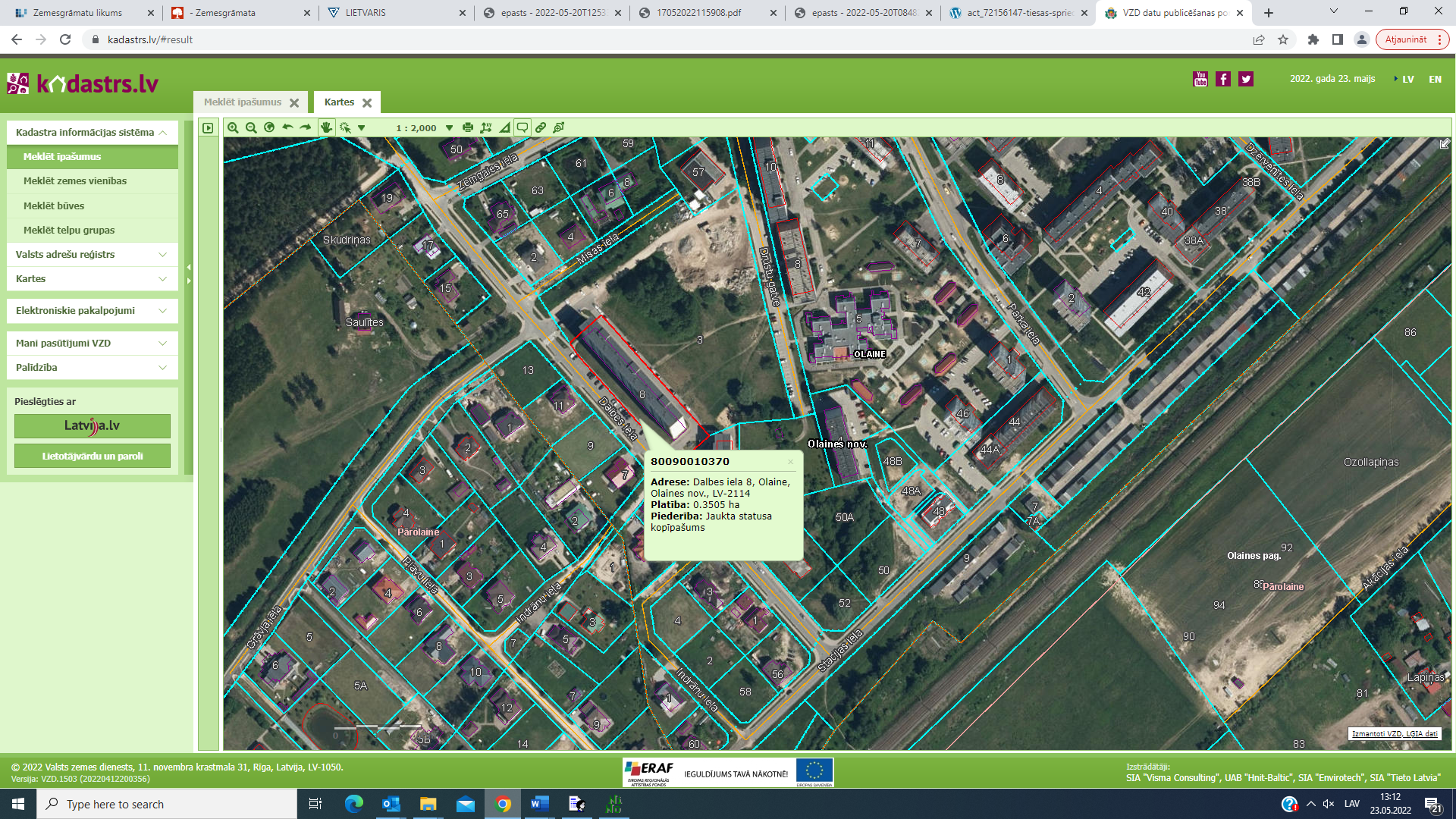 Sagatavoja: Īpašuma un juridiskās nodaļas juriste__________________A.Melniece Lēmuma projektsOlainē2023.gada 29.novembrī	  		                        		    	Nr.12Par piekrišanu zemes dārzkopības sabiedrībā “Ābele” Nr.128 (Dāvos) iegūšanai īpašumā 	Olaines novada pašvaldībā 2023.gada 17.novembrī saņemts  D T D un N T P iesniegums (reģ.Nr.ONP/1.1./23/7911-SD) ar lūgumu atļaut iegūt īpašumā zemi dārzkopības sabiedrībā “Ābele” Nr.128, Dāvos, Olaines pagastā, Olaines novadā  Vjetnamas Sociālistiskās Republikas pilsoņiem.  	Izvērtējot iesniegto lūgumu un ar lietu saistītos apstākļus, konstatēts:	Rīgas rajona tiesas Zemesgrāmatu nodaļas, Olaines pagasta zemesgrāmatas nodalījumā Nr.709,  B K ierakstītas īpašuma tiesības uz nekustamo īpašumu dārzkopības sabiedrībā  “Ābele” Nr.128, Dāvi ar kadastra numuru 8080 017 0032, adrese: “Ābele Nr.128”, Dāvi, Olaines pagasts, Olaines novads.  	B K  un D T D, N T P 2023.gada 15.novembrī noslēdza Nekustamā īpašuma pirkuma līgumu: par  nekustamā īpašuma dārzkopības sabiedrībā “Ābele” Nr.128, Dāvi, ar kadastra numuru 8080 017 0032, ½ domājamo daļu pārdošanu D T D, par nekustamā īpašuma dārzkopības sabiedrībā “Ābele” Nr.128, Dāvi, ar kadastra numuru 8080 017 0032, ½ domājamo daļu pārdošanu  N T P  par kopējo pirkuma maksu EUR 9 000.00 (deviņi tūkstoši  euro 00 centi).Saskaņā ar likuma “Par zemes privatizāciju lauku apvidos”: 28.panta ceturto daļu, darījumu subjekti, kuri nav minēti šā panta pirmajā daļā, zemi var iegūt īpašumā, ievērojot šā likuma 29.pantā noteiktos ierobežojumus un 30.pantā noteiktajā kārtībā;30.panta:pirmo daļu, šā likuma 28.panta ceturtajā daļā minētās personas (izņemot nepilsoņus), kas vēlas iegūt zemi īpašumā, vai valsts īpašumu privatizāciju veicošā institūcija, ja tā veic zemes privatizāciju, vai valsts akciju sabiedrība “Valsts nekustamie īpašumi”, ja tā veic valsts zemes atsavināšanu, iesniedz iesniegumu tā novada domei, kuras teritorijā atrodas attiecīgā zeme. Iesniegumā norāda šīs zemes turpmākās izmantošanas mērķi. Iesniegumam pievienojams darījuma akta noraksts, izņemot gadījumus, kad zemes privatizāciju veic valsts īpašumu privatizāciju veicošā institūcija vai valsts zemes atsavināšanu — valsts akciju sabiedrība “Valsts nekustamie īpašumi”.otro daļu, novada dome izskata iesniegumu. Ja zemes turpmākās izmantošanas mērķis, kas norādīts iesniegumā, nav pretrunā ar novada pašvaldības teritorijas plānojumu vai lokālplānojumu, un ir ievēroti šā likuma 29.pantā minētie ierobežojumi, novada dome 20 dienu laikā dod piekrišanu zemes iegūšanai īpašumā. Piekrišana noformējama izziņas veidā, kuru paraksta novada domes priekšsēdētājs. Izziņā norādāms arī darījuma rezultātā īpašumā iegūstamās zemes izmantošanas mērķis. Darījuma akts ir derīgs ierakstīšanai zemesgrāmatā tikai tad, ja tam pievienota minētā izziņa. Piekrišanas atteikumu darījuma pusēm ir tiesības pārsūdzēt tiesā. 		Ar Olaines novada domes 2022.gada 27.aprīļa saistošajiem noteikumiem                                Nr. SN5/2022 “Olaines novada teritorijas plānojuma teritorijas izmantošanas un apbūves noteikumi un grafiskā daļa”, zemesgabalam dārzkopības sabiedrībā “Ābele” Nr.128, Dāvos, noteikta plānotā (atļautā) izmantošana - Savrupmāju apbūves teritorijas (DzS1), kas  ir funkcionālā zona dārzkopības sabiedrību teritorijās, kur galvenā izmantošana ir savrupmāju un vasarnīcu apbūve, kam saskaņā ar Ministru kabineta 2006.gada 20.jūnija noteikumiem Nr.496 “Nekustamā īpašuma lietošanas mērķu klasifikācija un nekustamā īpašuma lietošanas mērķu noteikšanas un maiņas kārtība” nekustamā īpašuma lietošanas mērķis noteikts, kods 0601 – “Individuālo dzīvojamo māju apbūve”.Pašvaldības dome secina, ka ievērojot Olaines novada  pašvaldības domes 2022.gada 27.aprīļa saistošos noteikumus Nr. SN5/2022 “Olaines novada teritorijas plānojuma teritorijas izmantošanas un apbūves noteikumi un grafiskā daļa”, tiesību aktus, attīstības plānošanas dokumentus uz zemesgabalu dārzkopības sabiedrībā “Ābele” Nr.128, Dāvi, kadastra apzīmējums 8080 017 0032, 0.0720  ha platībā, neattiecas likuma “Par zemes privatizāciju lauku apvidos” 29.panta noteiktie ierobežojumi un nav attiecināmi likuma “Par zemes privatizāciju lauku apvidos” 28.panta ceturtās daļas un 30.panta pirmās un otrās daļas nosacījumi. Ievērojot iepriekš minēto, un pamatojoties uz Pašvaldību  likuma 10.panta pirmās daļas 21.punktu, likuma “Par zemes privatizāciju lauku apvidos” 28.panta ceturto daļu, 29.pantu, 30.panta pirmo un otro daļu, un Administratīvā procesa likuma 63.panta pirmo daļu un 67.pantu, Olaines novada pašvaldības dome nolemj: Piekrist, ka zemi dārzkopības sabiedrībā “Ābele” Nr.128, Dāvos, Olaines pagastā, Olaines novadā, ar kadastra apzīmējumu 8080 017 0032, 0.0720 ha platībā (adrese: “Ābele Nr.128”, Dāvi, Olaines pag., Olaines nov.) ar zemes lietošanas mērķi, kods 0601 – Individuālo dzīvojamo māju apbūve iegūst īpašumā Vjetnamas Sociālistiskās Republikas: pilsonis D T D - ½ domājamo daļu; pilsone N T P -  ½ domājamo daļu.Lēmumu var pārsūdzēt Administratīvās rajona tiesas Rīgas tiesu namā, Baldones               ielā 1A, Rīgā, LV-1007, viena mēneša laikā no lēmuma spēkā stāšanās dienas.Lēmuma teksts nav publiski pieejams, jo satur ierobežotas pieejamības informāciju par fizisko personu, kas aizsargāta saskaņā ar Eiropas Parlamenta un Padomes regulas Nr.2016/679 par fizisku personu aizsardzību attiecībā uz personas datu apstrādi un šādu datu brīvu apriti un ar ko atceļ Direktīvu 95/46/EK (Vispārīgā datu aizsardzības regula). Saskaņā ar Informācijas atklātības likuma 5.panta otrās daļas 4.punktu, lēmumā norādītie personas dati uzskatāmi par ierobežotas pieejamības informāciju.Priekšsēdētājs    								A.BergsIesniedz: domes priekšsēdētājsSagatavoja: īpašuma un juridiskās nodaļas juriste A.Melniece Lēmumu izsniegt:Īpašuma un juridiskajai nodaļaiD T D N T PPielikums 1Pie Olaines novada pašvaldības domes sēdes 29.11.2023 lēmuma “Par piekrišanu zemes dārzkopības sabiedrībā Ābele Nr.128 (Dāvi) iegūšanai īpašumā”GRAFISKAIS PIELIKUMS
Īpašums: “Ābele”  Nr.128, Dāvi, Olaines pagasts, Olaines novadsAdrese: “Ābele”  Nr.128, Dāvi, Olaines pagasts, Olaines novadsKadastra numurs: 8080 017 0032 zemes vienība ar kadastra apzīmējumu 8080 017 0032Kopējā platība: 0.0720 (vairāk vai mazāk pēc kadastrālās uzmērīšanas) Lietošanas mērķis: kods 0601 – “Individuālo dzīvojamo māju apbūve”. 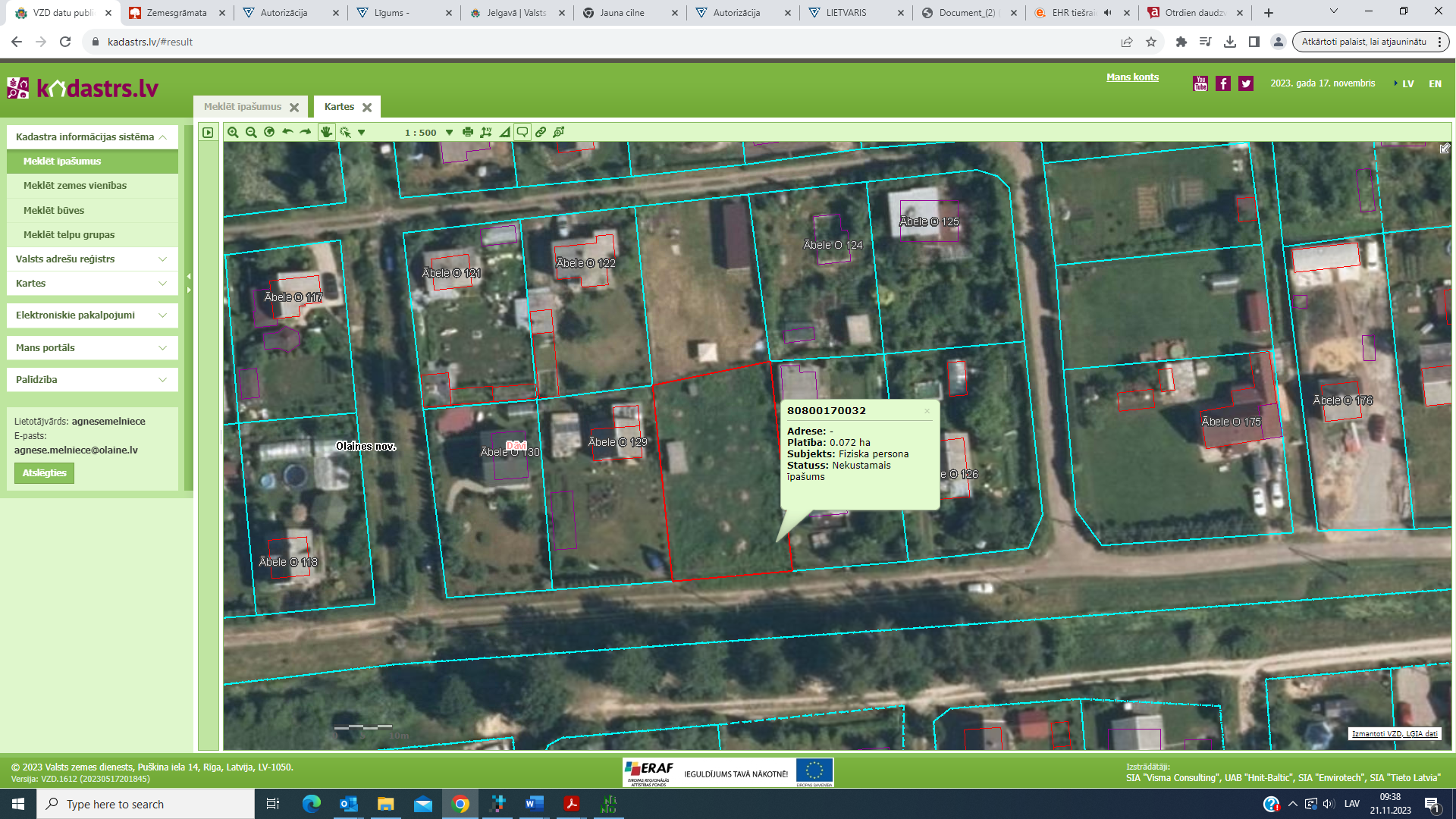 Sagatavoja: Īpašuma un juridiskās nodaļas juriste__________________A.Melniece Lēmuma projektsOlainē2023.gada 29.novembrī								Nr.12						Par piekrišanu zemes dārzkopības sabiedrībā “Tiltiņi” Nr.216 (Stīpniekos) iegūšanai īpašumā 	Olaines novada pašvaldībā 2023.gada 17.novembrī saņemts G M iesniegums (reģ.Nr.ONP/1.1./23/7913-SD) ar lūgumu atļaut iegūt īpašumā zemi dārzkopības sabiedrībā  “Tiltiņi” Nr.216, Stīpnieki, Olaines pagastā, Olaines novadā, Krievijas Federācijas pilsonei.Izvērtējot iesniegto lūgumu un ar lietu saistītos apstākļus, konstatēts:Rīgas rajona tiesas Zemesgrāmatu nodaļas, Olaines pagasta zemesgrāmatas nodalījumā Nr.100000440899, ierakstītas īpašuma tiesības uz nekustamo īpašumu dārzkopības sabiedrībā “Tiltiņi” Nr.216, Stīpniekos,  ar kadastra numuru 8080 018 0508, kas sastāv no zemes gabala ar kadastra apzīmējumu 8080 018 0508, 0.0707 ha platībā, un palīgēkas (jaunbūve) ar kadastra apzīmējumu 8080 018 0508 001, dārza māja (jaunbūve) ar kadastra                                        apzīmējumu 8080 018 0508 002, adrese: “Tiltiņi” Nr.216, Stīpnieki, Olaines pagasts, Olaines novads. Īpašnieks: M M, personas kods_.M M un  G M 2023.gada 15.novembrī noslēdza Dāvinājuma līgumu par nekustamo īpašumu “Tiltiņi” Nr.216, Stīpniekos ar kadastra numuru 8080 018 0508 dāvināšanu G M.  	Apdāvinātā dāvinājumu ar pateicību ir pieņēmusi. Saskaņā ar likuma “Par zemes privatizāciju lauku apvidos”: 28.panta ceturto daļu, darījumu subjekti, kuri nav minēti šā panta pirmajā daļā, zemi var iegūt īpašumā, ievērojot šā likuma 29.pantā noteiktos ierobežojumus un 30.pantā noteiktajā kārtībā;30.panta:pirmo daļu, šā likuma 28.panta ceturtajā daļā minētās personas (izņemot nepilsoņus), kas vēlas iegūt zemi īpašumā, vai Privatizācijas aģentūra, ja tā veic zemes privatizāciju, vai valsts akciju sabiedrība “Valsts nekustamie īpašumi”, ja tā veic valsts zemes atsavināšanu, iesniedz iesniegumu tā novada domei, kuras teritorijā atrodas attiecīgā zeme. Iesniegumā norāda šīs zemes turpmākās izmantošanas mērķi. Iesniegumam pievienojams darījuma akta noraksts, izņemot gadījumus, kad zemes privatizāciju veic Privatizācijas aģentūra vai valsts zemes atsavināšanu — valsts akciju sabiedrība “Valsts nekustamie īpašumi”;otro daļu, novada dome izskata iesniegumu. Ja zemes turpmākās izmantošanas mērķis, kas norādīts iesniegumā, nav pretrunā ar novada pašvaldības teritorijas plānojumu vai lokālplānojumu, un ir ievēroti šā likuma 29.pantā minētie ierobežojumi, novada dome 20 dienu laikā dod piekrišanu zemes iegūšanai īpašumā. Piekrišana noformējama izziņas veidā, kuru paraksta novada domes priekšsēdētājs. Izziņā norādāms arī darījuma rezultātā īpašumā iegūstamās zemes izmantošanas mērķis. Darījuma akts ir derīgs ierakstīšanai zemesgrāmatā tikai tad, ja tam pievienota minētā izziņa. Piekrišanas atteikumu darījuma pusēm ir tiesības pārsūdzēt tiesā. Ar Olaines novada domes 2022.gada 27.aprīļa saistošajiem noteikumiem Nr. SN5/2022 “Olaines novada teritorijas plānojuma teritorijas izmantošanas un apbūves noteikumi un grafiskā daļa”, zemesgabalam dārzkopības sabiedrībā “Tiltiņi” Nr.216, Stīpniekos, noteikta plānotā (atļautā) izmantošana - Savrupmāju apbūves teritorijas (DzS1), kas  ir funkcionālā zona dārzkopības sabiedrību teritorijās, kur galvenā izmantošana ir savrupmāju un vasarnīcu apbūve, kam saskaņā ar Ministru kabineta 2006.gada 20.jūnija noteikumiem Nr.496 “Nekustamā īpašuma lietošanas mērķu klasifikācija un nekustamā īpašuma lietošanas mērķu noteikšanas un maiņas kārtība” nekustamā īpašuma lietošanas mērķis noteikts, kods 0601 – “Individuālo dzīvojamo māju apbūve”.Olaines novada pašvaldības dome secina, ka uz zemesgabalu dārzkopības sabiedrībā “Tiltiņi” Nr.216, Stīpniekos, Olaines pagastā, Olaines novadā, ar kadastra                        apzīmējumu 8080 018 0508,  0.0707 ha platībā, neattiecas likuma “Par zemes privatizāciju lauku apvidos” 29.panta noteiktie ierobežojumi un nav attiecināmi likuma “Par zemes privatizāciju lauku apvidos” 28.1, 30.1 un 30.2  panta nosacījumi.Ievērojot iepriekš minēto, un, pamatojoties uz Pašvaldību  likuma 10.panta pirmās daļas 21.punktu, likuma “Par zemes privatizāciju lauku apvidos” 28.panta ceturto daļu, 29.pantu, 30.panta pirmo un otro daļu, un Administratīvā procesa likuma 63.panta pirmo daļu un 67.pantu, Olaines novada pašvaldības dome nolemj: Piekrist, ka zemi dārzkopības sabiedrībā “Tiltiņi” Nr.216, Stīpniekos, Olaines pagastā, Olaines novadā, ar kadastra apzīmējumu 8080 018 0508, 0.0707 ha platībā (adrese: “Tiltiņi Nr.216”, Stīpnieki, Olaines pagasts, Olaines novads) ar zemes lietošanas mērķi, kods 0601 – Individuālo dzīvojamo māju apbūve iegūst īpašumā Krievijas Federācijas pilsone G M, personas kods_.Lēmumu var pārsūdzēt Administratīvās rajona tiesas Rīgas tiesu namā, Baldones ielā 1A, Rīgā, LV-1007, viena mēneša laikā no lēmuma spēkā stāšanās dienas.Pilns lēmuma teksts nav publiski pieejams, jo satur ierobežotas pieejamības informāciju par fizisko personu, kas aizsargāta saskaņā ar Eiropas Parlamenta un Padomes regulas Nr.2016/679 par fizisku personu aizsardzību attiecībā uz personas datu apstrādi un šādu datu brīvu apriti un ar ko atceļ Direktīvu 95/46/EK (Vispārīgā datu aizsardzības regula). Saskaņā ar Informācijas atklātības likuma 5.panta otrās daļas 4.punktu, lēmumā norādītie personas dati uzskatāmi par ierobežotas pieejamības informāciju.Priekšsēdētājs  								A.BergsIesniedz: priekšsēdētājsSagatavoja: īpašuma un juridiskās nodaļas juriste  A.Melniece  Lēmumu izsniegt:Īpašuma un juridiskajai nodaļaiG MPielikums 1Pie Olaines novada pašvaldības domes sēdes 29.11.2023 lēmuma “Par piekrišanu zemes dārzkopības sabiedrībā “Tiltiņi” Nr.216 (Stīpniekos) iegūšanai īpašumā”GRAFISKAIS PIELIKUMS
Īpašums: “Tiltiņi”  Nr.216, Stīpnieki, Olaines pagasts, Olaines novadsAdrese: “Tiltiņi”  Nr.216, Stīpnieki, Olaines pagasts, Olaines novadsKadastra numurs: 8080 018 0508 zemes vienība ar kadastra apzīmējumu 8080 018 0508Kopējā platība: 0.0707(vairāk vai mazāk pēc kadastrālās uzmērīšanas) Lietošanas mērķis: kods 0601 – “Individuālo dzīvojamo māju apbūve”. 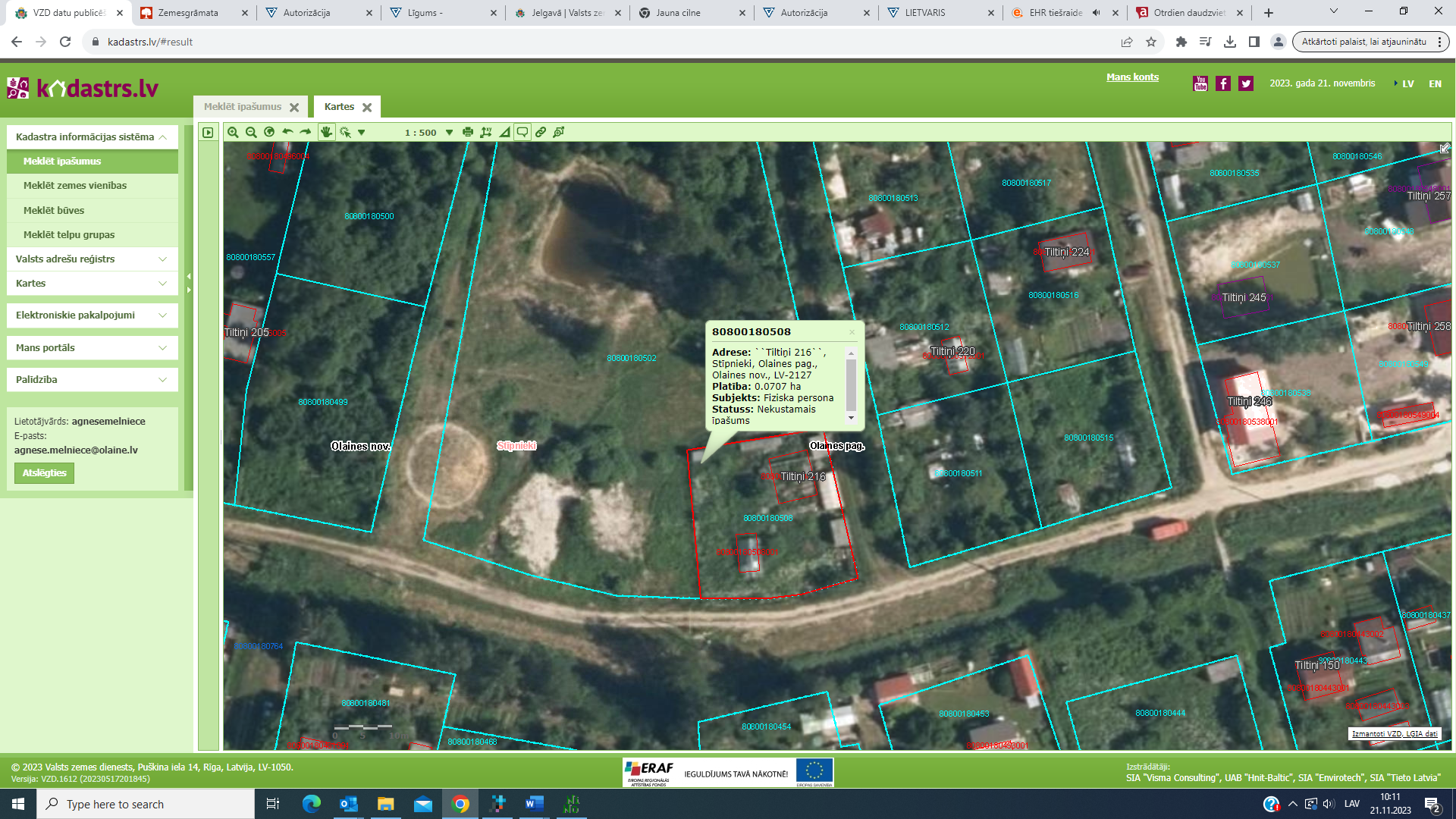 Sagatavoja: Īpašuma un juridiskās nodaļas juriste__________________A.Melniece Lēmuma projektsOlainē2023.gada  29.novembrī						              Nr.12Par Lauku apvidus zemes nomas līguma Nr.571 izbeigšanuPamatojoties uz Olaines novada domes 2012.gada 21.augusta sēdes lēmumu “Par zemes pastāvīgās lietošanas tiesību izbeigšanu R J uz zemes gabalu dārzkopības sabiedrībā  “Ziediņi” Nr.122, Jāņupē, Olaines pagastā, Olaines novadā un Lauku apvidus zemes nomas līguma noslēgšanu ar R J” (13.prot., 6.4.p.), 2013.gada 14.februārī Olaines novada pašvaldība un R J, personas kods_, noslēdza Lauku apvidus zemes nomas līgumu Nr.571 par zemes gabala “Ziediņi” Nr.122, Jāņupē, Olaines pagastā, Olaines novadā, ar kadastra apzīmējumu 8080 020 0787, 0.0551 ha platībā, iznomāšanu  R J līdz 2032.gada 1.septembrim.   Saskaņā ar Personu uzskaites reģistra datiem R J 2023.gada 4.novembrī ir mirusi.  Zemes gabals nav apbūvēts. Zemes lietošanas mērķis – “Individuālo dzīvojamo māju apbūve” (NĪLM kods 0601). Par nekustamo īpašumu “Ziediņi” Nr.122, Jāņupē,  nav nekustamā īpašuma nodokļa un zemes nomas parāda.Saskaņā ar Valsts un pašvaldību īpašuma privatizācijas un privatizācijas sertifikātu izmantošanas pabeigšanas likuma  25.panta:otro daļu - Persona, kurai zemes pastāvīgās lietošanas tiesības izbeidzas šā panta pirmajā daļā minētajos gadījumos vai kurai zemes pastāvīgās lietošanas tiesības izbeigušās saskaņā ar likumu “Par zemes reformas pabeigšanu lauku apvidos", iegūst zemes nomas pirmtiesības uz tās lietošanā bijušo zemi. Zemes nomas līgumu slēdz uz laiku, kas nav mazāks par 10 gadiem, ja vien zemes nomnieks nevēlas noslēgt zemes nomas līgumu uz īsāku termiņu. Ja zemes nomnieks vēlas, zemes nomas līgums tiek pagarināts. Zemes nomniekam ir tiesības zemes nomas līgumu ierakstīt zemesgrāmatā;septīto daļu - Ministru kabinets apstiprina lauku apvidus zemes nomas tipveida līgumu un nosaka zemes nomas līguma noslēgšanas kārtību, līguma būtiskos noteikumus un nomas maksas aprēķināšanas kārtību, par pamatu ņemot lauku apvidus zemes kadastrālo vērtību.Saskaņā ar Ministru kabineta 30.08.2005. noteikumu Nr.644 “Noteikumi par neizpirktās lauku apvidus zemes nomas līguma noslēgšanas un nomas maksas aprēķināšanas kārtību” prasībām, kas izdoti saskaņā ar Valsts un pašvaldību īpašuma privatizācijas un privatizācijas sertifikātu izmantošanas pabeigšanas likuma 25.panta septīto daļu, ir apstiprināts lauku apvidus zemes nomas tipveida līgums un noteikti zemes nomas līguma būtiskie nosacījumi un šo noteikumu 4.pants nosaka, ka zemes nomas līgums slēdzams atbilstoši tipveida līgumam. Tipveida līguma sadaļā par līguma izbeigšanu nav paredzēta līguma izbeigšana sakarā ar nomnieka nāvi.Saskaņā ar likuma “Civillikums. Ceturtā daļa. Saistību tiesības”:2168.pantu - Nomas un īres līgumi izbeidzas paši no sevis arī pirms termiņa notecējuma:1) kad iznomātā vai izīrētā lieta iet bojā;2) kad izbeidzas tiesība, kas iznomātājam vai izīrētājam piederējusi uz līguma priekšmetu, bet ja viņš ir noklusējis par to, ka tiesība rīkoties ar lietu viņam piederējusi tikai uz zināmu laiku, viņš labticīgam nomniekam vai īrniekam atbild par viltu;3) kad tiesības sakrīt, t.i. kad nomnieks vai īrnieks iegūst iznomāto vai izīrēto lietu par īpašumu.Olaines novada pašvaldības dome secina, ka:normatīvajos aktos par lauku apvidus zemes nomu, nedz arī Ministru kabineta noteiktajā tipveida līgumā nav paredzēta līguma izbeigšana sakarā ar nomnieka nāvi, kā arī to neparedz likuma “Civillikums. Ceturtā daļa. Saistību tiesības” 2168.pants, līdz ar to ir jāpieņem domes lēmums par līguma izbeigšanu sakarā ar nomnieka nāvi; dome 2012.gada 21.augustā ir pieņēmusi lēmumu par lauku apvidus zemes nomas līguma slēgšanu ar R J, līdz ar to arī domei ir jāpieņem lēmums par līguma izbeigšanu sakarā ar nomnieka nāvi.Ņemot vērā iepriekš minēto, Finanšu komitejas 2023.gada 15.novembra sēdes protokolu Nr.12 un, pamatojoties uz Pašvaldību likuma 10.panta pirmās daļas 21.punktu, likuma “Civillikums. Ceturtā daļa. Saistību tiesības” 2168.pantu, Administratīvā procesa likuma 63.panta pirmo daļu un 67.pantu, Ministru kabineta 30.08.2005. noteikumu Nr.644 “Noteikumi par neizpirktās lauku apvidus zemes nomas līguma noslēgšanas un nomas maksas aprēķināšanas kārtību” 4.punktu, dome nolemj:Izbeigt 2012.gada 21.augustā noslēgto Lauku apvidus zemes nomas līgumu Nr.571 par zemesgabala ar kadastra apzīmējumu 8080 020 0787, 0.0714 ha platībā, dārzkopības sabiedrībā “Ziediņi” Nr.122, Jāņupē, Olaines pagastā, Olaines novadā, iznomāšanu R J, personas kods_, sakarā ar zemes nomnieces nāvi ar 2023.gada 4.novembri.Lēmuma pilns teksts nav publiski pieejams, jo satur ierobežotas pieejamības informāciju par fizisko personu, kas aizsargāta saskaņā ar Eiropas Parlamenta un Padomes regulas Nr.2016/679 par fizisku personu aizsardzību attiecībā uz personas datu apstrādi un šādu datu brīvu apriti un ar ko atceļ Direktīvu 95/46/EK (Vispārīgā datu aizsardzības regula). Saskaņā ar Informācijas atklātības likuma 5.panta otrās daļas 4.punktu, lēmumā norādītie personas dati uzskatāmi par ierobežotas pieejamības informāciju.Domes priekšsēdētājs  							A.BergsIesniedz: Finanšu komitejaSagatavoja: Īpašuma un juridiskās nodaļas juriste A.Melniece  Lēmumu izsniegt:Īpašuma un juridiskajai nodaļaiLēmuma projektsOlainē2023.gada 29.novembrī     	      							Nr.12Par zemes ierīcības projekta nekustamajam īpašumam Birznieku masīvs 1 (Jaunolainē) apstiprināšanu, nekustamā īpašuma lietošanas mērķu, apgrūtinājumu, adresācijas noteikšanu	Olaines novada pašvaldībā 2023.gada 8.novembrī reģistrēts SIA “ĢEO&DĒZIJA” (reģ.Nr.40002031448, juridiskā adrese Vīlipa iela 8-101, Rīga, LV-1083) iesniegums (reģ.Nr.ONP/1.1./23/7650-SD) ar lūgumu apstiprināt zemes ierīcības projektu nekustamā īpašuma Birznieku masīvs 1 (kadastra Nr.8080 009 0042) zemes vienības ar kadastra apzīmējumu  8080 009 0042 sadalei.Izvērtējot sertificētas zemes ierīkotājas Gijas Guļānes (sertifikāta Nr.AA0116) izstrādāto zemes ierīcības projekta dokumentāciju - ZIP_80800090042_20231108.edoc, ZIP_PDF_80800090042_20231108, pašvaldības rīcībā esošo informāciju un spēkā esošos normatīvos aktus, konstatēts:Zemes ierīcības projekts izstrādāts pamatojoties uz Olaines novada pašvaldības domes 2023.gada 21.jūnija sēdes lēmumu “Par zemes ierīcības projekta izstrādes nosacījumu izsniegšanu nekustamā īpašuma “Birznieku masīvs 1” (Jaunolainē) zemes vienības sadalei” (6.prot., 32.p.). Zemes ierīcības projekts ir saskaņots ar nekustamā īpašuma īpašnieku, AS “Sadales tīkls”, VSIA “Zemkopības ministrijas Nekustamie īpašumi”, AS “Olaines ūdens un siltums”, Olaines novada pašvaldības ceļu inženieri un reģistrēts SIA “Mērniecības Datu Centrs” datu bāzē.	Zemes ierīcības likums nosaka:3.pants - Zemes ierīcība ietver: 1) zemes ierīcības projekta izstrādi; 2) zemes lietošanas veida noteikšanu.4.panta pirmā daļa - Zemes ierīcības darbus veic sertificētas personas, kuru civiltiesiskā atbildība par profesionālo darbību ir apdrošināta. 19.pants - Zemes ierīcības projektu un tā grozījumus apstiprina vietējā pašvaldība, izdodot administratīvo aktu.22.panta pirmā daļa - Zemes ierīcības projekts un tā grozījumi īstenojami četru gadu laikā pēc zemes ierīcības projekta apstiprināšanas. Zemes ierīcības projekts ir īstenots, ja projektētā teritorija ir kadastrāli uzmērīta, reģistrēta Nekustamā īpašuma valsts kadastra informācijas sistēmā un ierakstīta zemesgrāmatā;Ministru kabineta 2016.gada 2.augusta noteikumi Nr.505 “Zemes ierīcības projekta izstrādes noteikumi” nosaka:25.punkts - Pēc projekta saskaņošanas ar ierosinātāju, kā arī ar citiem zemes īpašniekiem, ja šāda prasība norādīta projekta izstrādes nosacījumos saskaņā ar šo noteikumu 13.6. apakšpunktu, zemes ierīkotājs paraksta projektu ar drošu elektronisko parakstu un iezīmē ar laika zīmogu, tādējādi apliecinot, ka projekts izstrādāts atbilstoši normatīvajiem aktiem zemes ierīcības jomā, un iesniedz to apstiprināšanai vietējā pašvaldībā.26.punkts - Pēc projekta saņemšanas apstiprināšanai vietējā pašvaldība izdod administratīvo aktu par projekta apstiprināšanu vai noraidīšanu, norādot vai pielikumā pievienojot informāciju par tās zemes vienības kadastra apzīmējumu, kurai izstrādāts projekts, un projekta grafiskās daļas rekvizītus (attiecīgā zemes ierīkotāja vārdu, uzvārdu, datumu un laiku, kad tas minēto dokumentu ir parakstījis) vai projekta grafiskās daļas kopiju.28.punkts - Ja projektu apstiprina, vietējā pašvaldība pieņem uz projektētajām zemes vienībām attiecināmus lēmumus, tostarp lēmumu par:28.1. adreses piešķiršanu, ja pēc zemes ierīcības darbiem paredzēts ieveidot jaunu adresācijas objektu;28.2. nekustamā īpašuma lietošanas mērķu noteikšanu vai maiņu.47.punkts - Vietējā pašvaldība 10 darbdienu laikā pēc projekta apstiprināšanas elektroniski iesniedz Valsts zemes dienesta reģionālajai nodaļai lēmumu par projekta apstiprināšanu. Ministru kabineta 2021.gada 29.jūnija noteikumi Nr.455 “Adresācijas noteikumi” nosaka:2.punkts - nosaka adresācijas objektus.Nekustamā īpašuma valsts kadastra likums nosaka:	26.panta pirmā daļa - Veicot zemes vienības vai zemes vienības daļas kadastrālo uzmērīšanu:1) apvidū ierīko detālplānojumā vai zemes ierīcības projektā iezīmētās nekustamā īpašuma objekta vai zemes robežu plānā plānotās zemes vienības daļas robežas;2) Latvijas 1992.gada ģeodēzisko koordinātu sistēmā uzmēra zemes vienības un zemes vienības daļas robežas, situācijas elementus, aprēķina zemes vienību un zemes vienības daļu raksturojošos datus, sagatavo kadastrālās uzmērīšanas dokumentus un saskaņo zemes vienības un zemes vienības daļas apgrūtinājumu plānu vai informāciju par apgrūtinājumu neesamību ar vietējām pašvaldībām Ministru kabineta noteiktajos gadījumos;	Ministru kabineta 2014.gada 4.februāra noteikumi Nr.61 “Noteikumi par Apgrūtināto teritoriju informācijas sistēmas izveidi un uzturēšanu un apgrūtināto teritoriju un nekustamā īpašuma objekta apgrūtinājumu klasifikatoru” nosaka nekustamā īpašuma objekta apgrūtinājumu klasifikatoru. 	Ministru kabineta 2006.gada 20.jūnija noteikumi Nr.496 “Nekustamā īpašuma lietošanas mērķu klasifikācija un nekustamā īpašuma lietošanas mērķu noteikšanas un maiņas kārtība” nosaka:4.punkts - Zemes vienībai un zemes vienības daļai nosaka vienu vai vairākus lietošanas mērķus. Lietošanas mērķim nosaka piekrītošo zemes platību.	16.punkts - Lietošanas mērķi nosaka, ja:16.1. tiek izveidota jauna zemes vienība vai zemes vienības daļa.	Olaines novada pašvaldības dome konstatē, ka nav nepieciešama zemes ierīcības projekta pilnveidošana vai noraidīšana.	Ievērojot iepriekš minēto, Attīstības un komunālo jautājumu komitejas 2023.gada 14.novembra sēdes protokolu Nr.11 un, pamatojoties uz Pašvaldību likuma 4.panta pirmās daļas 15., 16.punktu, 5.panta pirmo daļu, 10.panta pirmās daļas 21.punktu, Zemes ierīcības likuma 3.panta 1., 2. punktu, 4.panta pirmo daļu, 19.pantu, 22.panta pirmo daļu, Ministru kabineta 2016.gada 2.augusta noteikumu Nr.505 “Zemes ierīcības projekta izstrādes noteikumi”  25., 26., 28., 47.punktu, Ministru kabineta 2021.gada 29.jūnija noteikumu Nr.455 “Adresācijas noteikumi” 2.punktu, Nekustamā īpašuma valsts kadastra likuma 26.panta pirmās daļas 1., 2. punktu, Ministru kabineta 2014.gada 4.februāra noteikumiem Nr.61 “Noteikumi par Apgrūtināto teritoriju informācijas sistēmas izveidi un uzturēšanu un apgrūtināto teritoriju un nekustamā īpašuma objekta apgrūtinājumu klasifikatoru”, Ministru kabineta 2006.gada 20.jūnija noteikumu Nr.496 “Nekustamā īpašuma lietošanas mērķu klasifikācija un nekustamā īpašuma lietošanas mērķu noteikšanas un maiņas kārtība” 4, 16. punktu un Olaines novada domes 2022.gada 27.aprīļa saistošajiem noteikumiem Nr.SN5/2022 “Olaines novada teritorijas plānojuma teritorijas izmantošanas un apbūves noteikumi un grafiskā daļa” (4.2 redakcija SN 10/2022), dome nolemj:Apstiprināt zemes ierīcības projektu nekustamā īpašuma Birznieku masīvs 1 (kadastra Nr.8080 009 0042) zemes vienības ar kadastra apzīmējumu  8080 009 0042 sadalei, sertificētas zemes ierīkotājas Gijas Guļānes (sertifikāta Nr.AA0116) e-lietu ZIP_80800090042_20231108.edoc laika zīmogs 08.11.2023 10:24:29 EET un ZIP_PDF_80800090042_20231108.edoc laika zīmogs 08.11.2023 10:21:57 EET.Noteikt nekustamā īpašuma lietošanas mērķus, apgrūtinājumus, adresāciju:Plānotajai zemes vienībai Nr.1 piekļūšana nodrošināta no pašvaldības zemes vienības ar kadastra apzīmējumu 8080 005 0040 (Rīgas apvedceļš Birznieki-Jaunolaine) pa projektētu ceļa servitūtu vai būvniecības dokumentācijā risinātu piebrauktuvi.Plānotajai zemes vienībai Nr.2 piekļūšana nodrošināta no pašvaldības zemes vienības ar kadastra apzīmējumu 8080 005 0040 (Rīgas apvedceļš Birznieki-Jaunolaine).Atsavinot plānoto zemes vienību Nr.1,  plānotajā zemes vienībā Nr.2 nepieciešams dibināt ceļa servitūta teritoriju atbilstoši Civillikuma 1231. pantam - ar līgumu, reģistrējot to zemesgrāmatā.Īstenot zemes ierīcības projektu četru gadu laikā, projektētās zemes vienības:kadastrāli uzmērot;reģistrējot Nekustamā īpašuma valsts kadastra informācijas sistēmā;ierakstot zemesgrāmatā kā patstāvīgus nekustamos īpašumus. Veicot kadastrālo uzmērīšanu, zemes vienības platības, apgrūtinājumi un nekustamā īpašuma lietošanas mērķu platības var tikt precizētas.Lēmumu viena mēneša laikā no tā spēkā stāšanās dienas var pārsūdzēt Administratīvajā rajona tiesā (Baldones iela 1A, Rīgā, LV-1007, riga.administrativa@tiesas.lv).Priekšsēdētājs:										A.BergsIesniedz: Attīstības un komunālo jautājumu komitejaSagatavoja:  Būvvaldes speciāliste teritoriālplānojuma un zemes ierīcības jautājumos 	K.PozņakaSaskaņoja: Būvvaldes vadītāja un galvenā arhitekte 	S.Rasa-Daukše Lēmumu izsniegt:Valsts zemes dienesta Zemgales reģionālajai nodaļai - e-pasts: kac.jelgava@vzd.gov.lv (t.sk. grafiskais pielikums) – K.PozņakaValsts zemes dienesta Adrešu reģistra daļai -e-pasts: var@vzd.gov.lv (t.sk. grafiskais pielikums) – K.PozņakaBūvvaldei - K.PozņakaSIA “ĢEO&DĒZIJA” e-pasts: gdezija@latnet.lvLēmuma projektsOlainē2023.gada 29.novembrī	      							Nr.12Par zemes ierīcības projekta nekustamajam īpašumam Liepas (Olaines pagastā) apstiprināšanu, nekustamā īpašuma lietošanas mērķu, apgrūtinājumu, nosaukumu noteikšanu	Olaines novada pašvaldībā (turpmāk – Pašvaldība) 2023.gada 10.oktobrī reģistrēts                      SIA “MKM GEO” (reģ.Nr.45403054222, juridiskā adrese Smilšu iela 33-21, Viesīte, Jēkabpils nov., LV-5237) iesniegums (reģ.Nr.ONP/1.1./23/6857-SD) ar lūgumu apstiprināt zemes ierīcības projektu nekustamā īpašuma Liepas (kadastra Nr.8080 011 0010) zemes vienības ar kadastra apzīmējumu  8080 011 0010 sadalei.Izvērtējot sertificētas zemes ierīkotājas Inetas Malcenieces (sertifikāta Nr.CA0008) izstrādāto zemes ierīcības projekta dokumentāciju - ZIP_LIEPAS.edoc, pašvaldības rīcībā esošo informāciju un spēkā esošos normatīvos aktus, konstatēts:Zemes ierīcības projekts izstrādāts pamatojoties uz Olaines novada pašvaldības būvvaldes (turpmāk - Būvvalde) 2023.gada 3.marta lēmumu “Par zemes ierīcības projekta izstrādes nosacījumu izsniegšanu nekustamā īpašuma Liepas (Olaines pagastā) zemes vienības sadalei” BIS-BV-25-2023-17. Zemes ierīcības projekts ir saskaņots ar nekustamā īpašuma īpašniekiem, VSIA “Zemkopības ministrijas Nekustamie īpašumi”, Pašvaldības ceļu inzenieri, Būvvaldi un reģistrēts SIA “Mērniecības Datu Centrs” datu bāzē.Zemes ierīcības projekta dokumentācijai pievienots “Līgums par lietošanas kārtību”, kas paredz plānotās zemes vienības Nr.5 lietošanas kārtību pēc tās izdalīšanas.	Zemes ierīcības likums nosaka:3.pants - Zemes ierīcība ietver: 1) zemes ierīcības projekta izstrādi; 2) zemes lietošanas veida noteikšanu.4.panta pirmā daļa - Zemes ierīcības darbus veic sertificētas personas, kuru civiltiesiskā atbildība par profesionālo darbību ir apdrošināta. 19.pants - Zemes ierīcības projektu un tā grozījumus apstiprina vietējā pašvaldība, izdodot administratīvo aktu.22.panta pirmā daļa - Zemes ierīcības projekts un tā grozījumi īstenojami četru gadu laikā pēc zemes ierīcības projekta apstiprināšanas. Zemes ierīcības projekts ir īstenots, ja projektētā teritorija ir kadastrāli uzmērīta, reģistrēta Nekustamā īpašuma valsts kadastra informācijas sistēmā un ierakstīta zemesgrāmatā;Ministru kabineta 2016.gada 2.augusta noteikumi Nr.505 “Zemes ierīcības projekta izstrādes noteikumi” nosaka:25.punkts - Pēc projekta saskaņošanas ar ierosinātāju, kā arī ar citiem zemes īpašniekiem, ja šāda prasība norādīta projekta izstrādes nosacījumos saskaņā ar šo noteikumu 13.6. apakšpunktu, zemes ierīkotājs paraksta projektu ar drošu elektronisko parakstu un iezīmē ar laika zīmogu, tādējādi apliecinot, ka projekts izstrādāts atbilstoši normatīvajiem aktiem zemes ierīcības jomā, un iesniedz to apstiprināšanai vietējā pašvaldībā.26.punkts - Pēc projekta saņemšanas apstiprināšanai vietējā pašvaldība izdod administratīvo aktu par projekta apstiprināšanu vai noraidīšanu, norādot vai pielikumā pievienojot informāciju par tās zemes vienības kadastra apzīmējumu, kurai izstrādāts projekts, un projekta grafiskās daļas rekvizītus (attiecīgā zemes ierīkotāja vārdu, uzvārdu, datumu un laiku, kad tas minēto dokumentu ir parakstījis) vai projekta grafiskās daļas kopiju.28.punkts - Ja projektu apstiprina, vietējā pašvaldība pieņem uz projektētajām zemes vienībām attiecināmus lēmumus, tostarp lēmumu par:28.1. adreses piešķiršanu, ja pēc zemes ierīcības darbiem paredzēts ieveidot jaunu adresācijas objektu;28.2. nekustamā īpašuma lietošanas mērķu noteikšanu vai maiņu.47.punkts - Vietējā pašvaldība 10 darbdienu laikā pēc projekta apstiprināšanas elektroniski iesniedz Valsts zemes dienesta reģionālajai nodaļai lēmumu par projekta apstiprināšanu. Ministru kabineta 2021.gada 29.jūnija noteikumi Nr.455 “Adresācijas noteikumi” nosaka:2.punkts - nosaka adresācijas objektus.Nekustamā īpašuma valsts kadastra likums nosaka:	26.panta pirmā daļa - Veicot zemes vienības vai zemes vienības daļas kadastrālo uzmērīšanu:1) apvidū ierīko detālplānojumā vai zemes ierīcības projektā iezīmētās nekustamā īpašuma objekta vai zemes robežu plānā plānotās zemes vienības daļas robežas;2) Latvijas 1992.gada ģeodēzisko koordinātu sistēmā uzmēra zemes vienības un zemes vienības daļas robežas, situācijas elementus, aprēķina zemes vienību un zemes vienības daļu raksturojošos datus, sagatavo kadastrālās uzmērīšanas dokumentus un saskaņo zemes vienības un zemes vienības daļas apgrūtinājumu plānu vai informāciju par apgrūtinājumu neesamību ar vietējām pašvaldībām Ministru kabineta noteiktajos gadījumos;	Ministru kabineta 2014.gada 4.februāra noteikumi Nr.61 “Noteikumi par Apgrūtināto teritoriju informācijas sistēmas izveidi un uzturēšanu un apgrūtināto teritoriju un nekustamā īpašuma objekta apgrūtinājumu klasifikatoru” nosaka nekustamā īpašuma objekta apgrūtinājumu klasifikatoru. 	Ministru kabineta 2006.gada 20.jūnija noteikumi Nr.496 “Nekustamā īpašuma lietošanas mērķu klasifikācija un nekustamā īpašuma lietošanas mērķu noteikšanas un maiņas kārtība” nosaka:4.punkts - Zemes vienībai un zemes vienības daļai nosaka vienu vai vairākus lietošanas mērķus. Lietošanas mērķim nosaka piekrītošo zemes platību.	16.punkts - Lietošanas mērķi nosaka, ja:16.1. tiek izveidota jauna zemes vienība vai zemes vienības daļa.	Olaines novada pašvaldības dome konstatē, ka nav nepieciešama zemes ierīcības projekta pilnveidošana vai noraidīšana.	Ievērojot iepriekš minēto, Attīstības un komunālo jautājumu komitejas 2023.gada 14.novembra sēdes protokolu Nr.11 un, pamatojoties uz Pašvaldību likuma 4.panta pirmās daļas 15., 16.punktu, 5.panta pirmo daļu, 10.panta pirmās daļas 21.punktu, Zemes ierīcības likuma 3.panta 1., 2. punktu, 4.panta pirmo daļu, 19.pantu, 22.panta pirmo daļu, Ministru kabineta 2016.gada 2.augusta noteikumu Nr.505 “Zemes ierīcības projekta izstrādes noteikumi”  25., 26., 28., 47.punktu, Ministru kabineta 2021.gada 29.jūnija noteikumu Nr.455 “Adresācijas noteikumi” 2.punktu, Nekustamā īpašuma valsts kadastra likuma 26.panta pirmās daļas 1., 2. punktu, Ministru kabineta 2014.gada 4.februāra noteikumiem Nr.61 “Noteikumi par Apgrūtināto teritoriju informācijas sistēmas izveidi un uzturēšanu un apgrūtināto teritoriju un nekustamā īpašuma objekta apgrūtinājumu klasifikatoru”, Ministru kabineta 2006.gada 20.jūnija noteikumu Nr.496 “Nekustamā īpašuma lietošanas mērķu klasifikācija un nekustamā īpašuma lietošanas mērķu noteikšanas un maiņas kārtība” 4, 16. punktu un Olaines novada domes 2022.gada 27.aprīļa saistošajiem noteikumiem Nr.SN5/2022 “Olaines novada teritorijas plānojuma teritorijas izmantošanas un apbūves noteikumi un grafiskā daļa” (4.2 redakcija SN 10/2022), dome nolemj:Apstiprināt zemes ierīcības projektu nekustamā īpašuma Liepas (kadastra Nr.8080 011 0010) zemes vienības ar kadastra apzīmējumu  8080 011 0010 sadalei, sertificētas zemes ierīkotājas Inetas Malcenieces (sertifikāta Nr.CA0008) e-lietu ZIP_LIEPAS.edoc laika zīmogs 13.11.2023 15:20:27 EET.Noteikt nekustamā īpašuma lietošanas mērķus, apgrūtinājumus, nosaukumus:
Plānotajai zemes vienībai Nr.5 piekļūšana paredzēta no pašvaldības ceļa Lejnieki-Skujenieki zemes vienības ar kadastra apzīmējumu 8080 011 0449, saskaņā ar izstrādāto un akceptēto būvniecības dokumentāciju.Plānotājām zemes vienībām Nr.1, Nr.2, Nr.3 un Nr.4 piekļūšana paredzēta no pašvaldības ceļa Lejnieki-Skujenieki zemes vienības ar kadastra apzīmējumu 8080 011 0449 un pa plānoto zemes vienību Nr.5 atbilstoši e-lietā ZIP_LIEPAS.edoc pievienotajam līgumam par lietošanas kārtību.Īstenot zemes ierīcības projektu četru gadu laikā, projektētās zemes vienības:kadastrāli uzmērot;reģistrējot Nekustamā īpašuma valsts kadastra informācijas sistēmā;ierakstot zemesgrāmatā kā patstāvīgus nekustamos īpašumus. Veicot kadastrālo uzmērīšanu, zemes vienības platības, apgrūtinājumi un nekustamā īpašuma lietošanas mērķu platības var tikt precizētas.Lēmumu viena mēneša laikā no tā spēkā stāšanās dienas var pārsūdzēt Administratīvajā rajona tiesā (Baldones iela 1A, Rīgā, LV-1007, riga.administrativa@tiesas.lv).Priekšsēdētājs:										A.BergsIesniedz: Attīstības un komunālo jautājumu komitejaSagatavoja:  Būvvaldes speciāliste teritoriālplānojuma un zemes ierīcības jautājumos 	K.PozņakaSaskaņoja: Būvvaldes vadītāja un galvenā arhitekte 	S.Rasa-Daukše Lēmumu izsniegt:Valsts zemes dienesta Zemgales reģionālajai nodaļai - e-pasts: kac.jelgava@vzd.gov.lv (t.sk. grafiskais pielikums) – K.PozņakaValsts zemes dienesta Adrešu reģistra daļai -e-pasts: var@vzd.gov.lv (t.sk. grafiskais pielikums) – K.PozņakaBūvvaldei - K.PozņakaSIA MKM GEO e-pasts: info.mkmgeo@gmail.comLēmuma projektsOlainē2023.gada 29.novembrī									Nr.12Par nekustamo īpašumu Vizbuļi-2 Nr.3872 un Vizbuļi-2 Nr.3888 (Jāņupē) apvienošanu, adreses un nekustamā īpašuma lietošanas mērķa noteikšanu Olaines novada pašvaldībā 2023.gada 25.oktobrī reģistrēts A V (personas kods_, adrese _) iesniegums (reģ.Nr.ONP/1.8./23/7230-SD) ar lūgumu apvienot nekustamo īpašumu Vizbuļi-2 Nr.3872 (kadastra Nr.8080 021 0777) (turpmāk - Īpašums Nr.1) un Vizbuļi-2 Nr.3888 (kadastra Nr.8080 021 0793) (turpmāk - Īpašums Nr.2) zemes vienības, kas atrodas blakus viena otrai. Izvērtējot ar lietu saistītos apstākļus un spēkā esošos normatīvos aktus, konstatēts:Īpašums Nr.1 sastāv no zemes vienības ar kadastra apzīmējumu 8080 021 0777 0,0591 ha platībā ar adresi “Vizbule 178”, Jāņupe, Olaines pag., Olaines nov., LV-2127.Īpašuma Nr.1 īpašumtiesības ierakstītas Rīgas rajona tiesas, Olaines pagasta zemesgrāmatas nodalījumā Nr.100000230356 uz A V vārda.Īpašums Nr.2 sastāv no zemes vienības ar kadastra apzīmējumu 8080 021 0793 0,0687 ha platībā ar adresi “Vizbule 192”, Jāņupe, Olaines pag., Olaines nov., LV-2127.Īpašuma Nr.2 īpašumtiesības ierakstītas Rīgas rajona tiesas, Olaines pagasta zemesgrāmatas nodalījumā Nr.100000229984 uz A V vārda.Olaines novada domes 2022.gada 27.aprīļa saistošie noteikumi Nr.SN5/2022 “Olaines novada teritorijas plānojuma teritorijas izmantošanas un apbūves noteikumi un grafiskā daļa”             (4.2 redakcija SN 10/2022) (turpmāk - Plānojums) nosaka plānoto (atļauto) izmantošanu Īpašumam Nr.1 un Īpašumam Nr.2 - savrupmāju apbūves teritorija (DzS1).Plānojums nosaka:2.3. Jaunu zemes vienību veidošana un robežu pārkārtošana.6. Atļauts veidot jaunu zemes vienību ar ne mazāku platību kā attiecīgajā funkcionālajā zonānoteiktā minimālā platība, izņemot 8.punktā noteikto izņēmumu.7. Jaunu zemes vienību konfigurāciju plāno, ņemot vērā esošo, plānoto izmantošanu un apbūvi, nodrošinot iespēju ievērot attiecīgajā funkcionālajā zonā noteiktos apbūves parametrus, minimālo būvlaidi, minimālos ugunsdrošības attālumus un minimālos attālumus no būves līdz zemes vienības robežām.8. Visām jaunveidojamām zemes vienībām nodrošina teritorijas plānojumā, detālplānojumā vai zemes ierīcības projektā noteiktas piekļūšanas iespējas saskaņā ar apbūves noteikumu 2.4.apakšnodaļas noteikumiem.2.4. Prasības piekļūšanai zemes vienībām12. Atļauts veidot jaunas zemes vienības, ja zemes vienībai nodrošināta piekļuve vismaz vienā no veidiem:12.2. no komersanta vai māju ceļa, ja zemes vienība robežojas ar komersantu vai māju ceļu, piekļūšanu līdz pašvaldības ceļam vai valsts autoceļam nodrošina tiesiski noteikta piekļuve (ceļa servitūts), komersanta vai māju ceļa platums ir atbilstošs zemes vienībā plānotajai izmantošanai, jaunveidojamo zemes vienību skaitam un prognozējamai satiksmes intensitātei un zemes vienībai iespējams ierīkot pieslēgumu komersanta vai māju ceļam saskaņā ar apbūves noteikumu un citu normatīvo aktu prasībām.4.1.2. Savrupmāju apbūves teritorija (DzS1).103. Savrupmāju apbūves teritorijas (DzS1) ir funkcionālā zona dārzkopības sabiedrību teritorijās, kur galvenā izmantošana ir savrupmāju un vasarnīcu apbūve.4.1.2.2. Teritorijas galvenie izmantošanas veidi:104. Savrupmāju apbūve (11001).105. Vasarnīcu apbūve (11002).4.1.2.4. Apbūves parametri:Dārza māju apbūve - minimālā jaunizveidojāmā zemes gabala platība 600 m2, maksimālais apbūves blīvums 30%, apbūves augstums līdz 9 m, minimālās brīvās zaļās teritorijas rādītājs 30%.Īpašuma Nr.1 un Nr.2 zemes vienībām ir kopēja zemes vienības robeža, šīs zemes vienības atrodas viena otrai blakus. Zemes vienību apvienošana nepieciešama racionālai turpmākai zemes izmantošanai.Apvienojot Īpašuma Nr.1 un Nr.2 zemes vienības, piekļūšana ir nodrošināta no Vizbuļi-2 koplietošanas zemes vienības ar kadastra apzīmējumu 8080 021 1404  pa esošu nobrauktuvi.Zemes pārvaldības likums nosaka:7.panta “Piekļuves nodrošināšana jaunveidojamiem zemes gabaliem” pirmā daļa - Visiem jaunveidojamiem zemes gabaliem, izņemot starpgabalus, nodrošina piekļuvi no pašvaldības ceļa vai ielas vai piekļuvi no valsts autoceļa atbilstoši normatīvajiem aktiem par ceļu pievienošanu valsts autoceļiem. Ja tas nav iespējams, piekļuvi nodrošina pa servitūta ceļu vai pa projektētu servitūta ceļu pēc servitūta nodibināšanas.Zemes ierīcības likums nosaka:8.panta trešā daļa - Zemes ierīcības projekts nav izstrādājams, ja:2) apvieno divas vai vairākas blakus esošas zemes vienības un par to ir pieņemts vietējās pašvaldības lēmums.Nekustamā īpašuma valsts kadastra likums nosaka:21.pants - Ierakstu par nekustamā īpašuma objektu Kadastra informācijas sistēmā dzēš šādos gadījumos:1) apvienošanas rezultātā reģistrētu nekustamā īpašuma objektu pievieno citam reģistrētam nekustamā īpašuma objektam (vienlaikus maina apvienotā reģistrētā nekustamā īpašuma objekta ārējo kontūru vai apjomu) un aktualizē datus Kadastra informācijas sistēmā.Ministru Kabineta 2006.gada 20.jūnija noteikumi Nr.496 “Nekustamā īpašuma lietošanas mērķu klasifikācija un nekustamā īpašuma lietošanas mērķu noteikšanas un maiņas kārtība”  nosaka:2.punkts - Nekustamā īpašuma lietošanas mērķi (turpmāk – lietošanas mērķis) atbilstoši detālplānojumam, vietējās pašvaldības teritorijas plānojumam vai normatīvajos aktos noteiktajā kārtībā uzsāktai zemes vai būves pašreizējai izmantošanai (turpmāk – likumīga izmantošana) kadastrālās vērtēšanas vajadzībām nosaka: 2.1. zemes vienībai un plānotai (projektētai) zemes vienībai (turpmāk – zemes vienība). 4.punkts - Zemes vienībai un zemes vienības daļai nosaka vienu vai vairākus lietošanas mērķus. Lietošanas mērķim nosaka piekrītošo zemes platību.16.punkts - Lietošanas mērķi nosaka, ja: 16.1. tiek izveidota jauna zemes vienība vai zemes vienības daļa. 18.punkts - Lietošanas mērķa noteikšanu vai maiņu šo noteikumu 16. vai 17.punktā minētajos gadījumos mēneša laikā ierosina nekustamā īpašuma īpašnieks vai, ja tāda nav, - tiesiskais valdītājs, valsts vai vietējās pašvaldības zemei – tās lietotājs vai, ja tāda nav, - nomnieks. Lietošanas mērķa noteikšanu vai maiņu var ierosināt arī valsts vai pašvaldības institūcija.Administratīvo teritoriju un apdzīvoto vietu likums nosaka:11.panta trešā daļa - Pašvaldības dome piešķir, maina vai likvidē nosaukumus ielām un laukumiem pilsētās un ciemos, nosaukumus vai numurus viensētām, apbūvei paredzētajām zemes vienībām un ēkām, kā arī numurus telpu grupām. Valsts zemes dienests likvidē telpu grupas adresi un par to paziņo pašvaldībai, ja telpu grupu dzēš Nekustamā īpašuma valsts kadastra informācijas sistēmā. Nosaukumu vai numuru piešķiršanu, maiņu un likvidēšanu ēkām, apbūvei paredzētajām zemes vienībām un telpu grupām pašvaldības dome var nodot kādai no šīs pašvaldības institūcijām.ceturtā daļa - Lēmumu par nosaukuma vai numura piešķiršanu, maiņu vai likvidēšanu attiecīgā pašvaldība piecu darbdienu laikā pēc tā parakstīšanas nosūta Valsts zemes dienestam.Ministru kabineta 2021.gada 29.jūnija noteikumi Nr.455 “Adresācijas noteikumi” nosaka: 32.punkts - Pašvaldība lēmumu un informāciju par adreses piešķiršanu, maiņu, tai skaitā adreses pieraksta formas precizēšanu, likvidēšanu vai esošās adreses saglabāšanu viensētai, ēkai, apbūvei paredzētajai zemes vienībai un telpu grupai sagatavo atbilstoši šo noteikumu 1. pielikumam. 45.punkts - Adresācijas objektus klasifikatorā klasificē pēc to tipiem, ņemot vērā administratīvo teritoriju, novadu teritoriālā iedalījuma vienību, apdzīvotu vietu, ielu, ēku, apbūvei paredzēto zemes vienību un telpu grupu savstarpējo hierarhiju.Ievērojot iepriekš minēto, Attīstības un komunālo jautājumu komitejas 2023.gada 14.novembra sēdes protokolu Nr.11 un, pamatojoties uz Pašvaldību likuma 4.panta pirmās daļas 15., 16.punktu, 5.panta pirmo daļu, 10.panta pirmās daļas 21.punktu, Zemes pārvaldības likuma 7.panta pirmo daļu, Zemes ierīcības likuma 8.panta trešās daļas otro punktu, Nekustamā īpašuma valsts kadastra likuma 21.panta pirmo punktu, Ministru kabineta 2006.gada 20.jūnija noteikumu Nr.496 “Nekustamā īpašuma lietošanas mērķu klasifikācija un nekustamā īpašuma lietošanas mērķu noteikšanas un maiņas kārtība” 2., 4., 16. un 18.punktu, Administratīvo teritoriju un apdzīvoto vietu likuma 11.panta trešo daļu, Ministru kabineta 2021.gada 29.jūnija noteikumu Nr.455 “Adresācijas noteikumi” 32., 45.punktu, Olaines novada domes 2022.gada 27.aprīļa saistošajiem noteikumiem Nr. SN5/2022 “Olaines novada teritorijas plānojuma teritorijas izmantošanas un apbūves noteikumi un grafiskā daļa” (4.2 redakcija SN 10/2022), dome nolemj:Atļaut apvienot nekustamos īpašumus Vizbuļi-2 Nr.3872 (kadastra Nr.8080 021 0777) un Vizbuļi-2 Nr.3888 (kadastra Nr.8080 021 0793) viena nekustamā īpašuma sastāvā, kas sastāv no vienas zemes vienības ar kopējo aptuveno platību 0,1278 ha (veicot kadastrālo uzmērīšanu, zemes vienības kopplatība un robežas var tikt precizētas).Saglabāt adresi lēmuma 1.punktā apvienotajai zemes vienībai - “Vizbule 192”, Jānupe, Olaines pag., Olaines nov., LV-2127 (ARIS kods 105874381).Dzēst adresi - “Vizbule 178”, Jānupe, Olaines pag., Olaines nov., LV-2127 (ARIS kods 105874277).Dzēst nosaukumus - Vizbuļi-2 Nr.3872, Jāņupe, Olaines pag., Olaines nov., un Vizbuļi-2 Nr.3888, Jāņupe, Olaines pag., Olaines nov.Noteikt nekustamā īpašuma lietošanas mērķi lēmuma 1.punktā apvienotajai zemes vienībai - individuālo dzīvojamo māju apbūve (NĪLM kods 0601) visā platībā.Piekļūšana lēmuma 1.punktā apvienotajai zemes vienībai nodrošināta no Vizbuļi-2 koplietošanas zemes vienības ar kadastra apzīmējumu 8080 021 1404  pa esošu nobrauktuvi.Nekustamā īpašuma īpašniekam:veikt lēmuma 1.punktā apvienotās zemes vienības kadastrālo uzmērīšanu;iesniegt saskaņošanai Olaines novada pašvaldībā kadastrālās uzmērīšanas dokumentus, lēmuma 1.punktā apvienotajai zemes vienībai pēc lēmuma 7.1.punkta apakšpunkta izpildes; veikt izmaiņas nekustamā īpašuma sastāvā - zemesgrāmatā (Ieriķu iela 5, Rīga, LV-1084, rigasrajons@zemesgramata.lv).Lēmumu var pārsūdzēt Administratīvajā rajona tiesā, Rīgas tiesu namā (Baldones ielā 1A, Rīgā, LV-1007, riga.administrativa@tiesas.lv) viena mēneša laikā no tā spēkā stāšanās dienas.Lēmuma pilns teksts nav publiski pieejams, jo satur ierobežotas pieejamības informāciju par fizisko personu, kas aizsargāta saskaņā ar Eiropas Parlamenta un Padomes regulas Nr.2016/679 par fizisku personu aizsardzību attiecībā uz personas datu apstrādi un šādu datu brīvu apriti un ar ko atceļ Direktīvu 95/46/EK (Vispārīgā datu aizsardzības regula).Saskaņā ar Informācijas atklātības likuma 5.panta otrās daļas 4.punktu, lēmumā norādītie personas dati uzskatāmi par ierobežotas pieejamības informāciju.Priekšsēdētājs										A.BergsIesniedz: Attīstības un komunālo jautājumu komitejaSagatavoja: Būvvaldes speciāliste teritoriālplānojuma un zemes ierīcības jautājumos							K.PozņakaSaskaņoja: Būvvaldes vadītāja un galvenā arhitekte				S.Rasa-DaukšeLēmumu izsniegt:Īpašuma un juridiskajai nodaļai - A.LagutinskaBūvvaldei - K.PozņakaAleksandram Vinogradovam - e-pasts: birojs@smeko.lvValsts zemes dienesta Zemgales reģionālajai nodaļai - e-pasts: kac.jelgava@vzd.gov.lv Valsts zemes dienesta Adrešu reģistra daļai - e-pasts: var@vzd.gov.lvLēmuma projektsOlainē2023.gada 29.novembrī						                             Nr.12Par nekustamā īpašuma lietošanas mērķu maiņu nekustamā īpašuma “Zemlejas” (Jaunolainē) zemes vienībaiOlaines novada pašvaldībā 2023.gada 19.oktobrī saņemts G P, personas kods_, deklarētā dzīvesvieta_, pilnvarotās personas J O, personas kods_, deklarētā dzīvesvieta_ (pārstāv uz Rīgas apgabaltiesas zvērināta notāra Ilzes Popeles 2021.gada 6.oktobra izsniegtas ģenerālpilnvaras pamata (iereģistrēta  aktu un apliecinājumu reģistrā ar Nr. 4295)),  iesniegums (reģ.                                      Nr. ONP/1.1./23/7055-SD) ar lūgumu mainīt nekustamā īpašuma lietošanas mērķi īpašuma  “Zemlejas”, Jaunolaine, Olaines pag., Olaines nov., kadastra numurs 8080 008 0243, sastāvā esošai zemes vienībai ar kadastra apzīmējumu 8080 008 0890, 0.3947 ha platībā, atbilstoši būvniecības ieceres Nr.BIS-BV-2.1-2023-9119 būvdarbu uzsākšanas nosacījumu 1.6.punktam.Izvērtējot saņemto iesniegumu, pašvaldības rīcībā esošo informāciju, konstatēts:Nekustamā īpašuma “Zemlejas” īpašuma tiesības ierakstītas Rīgas rajona tiesas Olaines pilsētas zemesgrāmatas nodalījumā Nr.100000134197, kadastra numurs: 8080 008 0243, nosaukums: “Zemlejas”, Jaunolaine, Olaines pag., Olaines nov., kuru sastāvā ietilps zemesgabals ar kadastra apzīmējumu 8080 008 0890, 0.3947 ha platībā. Īpašnieks: G P, personas kods_. Pamats: 2021.gada 13.oktobra pirkuma līgums Nr.1. Žurnāla Nr.300005467049, lēmums 27.10.2021.Latvijas Republikas Valsts zemes dienesta Nekustamā īpašuma valsts kadastra informācijas sistēmā reģistrēts nekustamais īpašums ar nosaukumu “Zemlejas”, kadastra numurs 8080 008 0243, kura sastāvā ietilpst zemes vienība ar kadastra apzīmējumu 8080 008 0890, 0.3947 ha platībā. Zemes vienībai noteikts nekustamā īpašuma lietošanas mērķis (turpmāk – NĪLM), kods 0600 –“ Neapgūta individuālo dzīvojamo māju apbūves zeme”.Olaines novada pašvaldības būvvalde 2023.gada 21.septembrī izsniedza būvdarbu uzsākšanas nosacījumus, kur 1.6.punktā noteikts -  mainīt nekustamā īpašuma lietošanas mērķi no kods 0600 - neapgūta individuālo dzīvojamo māju apbūves zeme uz kods 0601 - individuālo dzīvojamo māju apbūves zeme.Olaines novada domes 2022.gada 27.aprīļa saistošie noteikumi Nr.SN5/2022 “Olaines novada teritorijas plānojuma teritorijas izmantošanas un apbūves noteikumi un grafiskā daļa” (4.2 redakcija SN 10/2022) (turpmāk - Plānojums) nosaka plānoto (atļauto) izmantošanu zemes vienībai – lauksaimniecības teritorija (L1) .Plānojums nosaka:4.11.2. Lauksaimniecības teritorija (L1).4.11.2.1. Pamatinformācija: 541. Lauksaimniecības teritorija (L1) ir funkcionālā zona, ko nosaka, lai nodrošinātu lauksaimniecības zemes kā resursa racionālu un daudzveidīgu izmantošanu lauksaimnieciskajai darbībai un ar to saistītajiem pakalpojumiem, bet perspektīvā iespējama teritorijas kā apbūves zemes izmantošana, kuru galvenā izmantošana ir viensētu apbūve. 4.11.2.2. Teritorijas galvenie izmantošanas veidi:542. Viensētu apbūve. 543. Lauksaimnieciska izmantošana: izņemot specializētos lopkopības kompleksus, intensīvas lauksaimniecības dzīvnieku audzēšanas kompleksus un kažokzvēru audzēšanu. 544. Labiekārtota ārtelpa. 545. Ārtelpa bez labiekārtojuma. 	Saskaņa ar Nekustamā īpašuma valsts kadastra likuma 9.panta: 	pirmās daļas 1.punktu, zemes vienībai un zemes vienības daļai vai plānotai zemes vienībai un zemes vienības daļai nosaka nekustamā īpašuma lietošanas mērķi un lietošanas mērķim piekrītošo zemes platību. To atbilstoši Ministru kabineta noteiktajai kārtībai un vietējās pašvaldības teritorijas plānojumā noteiktajai izmantošanai vai likumīgi uzsāktajai izmantošanai nosaka vietējā pašvaldība, kuras administratīvajā teritorijā atrodas konkrētā zemes vienība un zemes vienības daļa;trešo daļu, nekustamā īpašuma lietošanas mērķu klasifikāciju un nekustamā īpašuma lietošanas mērķu noteikšanas un maiņas kārtību nosaka Ministru kabinets.              Saskaņā ar Ministru kabineta 2006.gada 20.jūnija noteikumu Nr.496 „Nekustamā īpašuma lietošanas mērķu klasifikācija un nekustamā īpašuma lietošanas mērķu noteikšanas un maiņas kārtība”: 	2.punktu, nekustamā īpašuma lietošanas mērķi (turpmāk – lietošanas mērķis) atbilstoši detālplānojumam, vietējās pašvaldības teritorijas plānojumam vai normatīvajos aktos noteiktajā kārtībā uzsāktai zemes vai būves pašreizējai izmantošanai (turpmāk – likumīga izmantošana) kadastrālās vērtēšanas vajadzībām nosaka:2.1. zemes vienībai un plānotai (projektētai) zemes vienībai (turpmāk – zemes vienība);	3.punktu, visām Nekustamā īpašuma valsts kadastra informācijas sistēmā reģistrētajām zemes vienībām un zemes vienības daļām nosaka lietošanas mērķi. Lietošanas mērķi reģistrē kadastra informācijas sistēmā.	5.punktu, nosakot vai mainot lietošanas mērķi, nosaka vai maina lietošanas mērķim piekrītošo zemes platību.	6.punktu, lietošanas mērķim piekrītošo zemes platību pilsētās nosaka kvadrātmetros, bet lauku apvidos – hektāros.14. punktu, apbūves zeme šo noteikumu izpratnē ir:	14.1. apbūvēta zeme, kuru atbilstoši zemes likumīgai izmantošanai izmanto būvju, inženierkomunikāciju vai labiekārtojuma uzturēšanai;	14.2. neapbūvēta zeme, kuru atbilstoši detālplānojumam ir plānots (atļauts) izmantot būvju, inženierkomunikāciju vai labiekārtojuma uzturēšanai;	14.3. neapbūvēta zeme, uz kuras vietējās pašvaldības teritorijas plānojums paredz apbūvi un detālplānojums nav nepieciešams, un zemes vienība pēc platības atbilst apbūves noteikumos noteiktajām apbūves prasībām;	14.4. neapbūvēta zeme, uz kuru ir izsniegta būvatļauja;	14.1 Šo noteikumu 14.2. un 14.3.apakšpunktā minēto neapbūvētu apbūves zemi iedala šādi:  14.1 1. neapgūtā apbūves zemē, kas šo noteikumu izpratnē ir neapbūvēta apbūves zeme, kurai nav izbūvēta infrastruktūra – piebraucamais ceļš un elektrības pieslēguma iespējas bez papildu elektrolīnijas vai transformatora apakšstacijas izbūves; 14.1 2. apgūtā apbūves zemē, kas šo noteikumu izpratnē ir neapbūvēta apbūves zeme, kurai ir izbūvēta infrastruktūra – vismaz piebraucamais ceļš un elektrības pieslēguma iespēja bez papildu elektrolīnijas vai transformatora apakšstacijas izbūves;	17.punktu, lietošanas mērķa maiņu ierosina:	17.7. ja iepriekš likumīgi noteiktais lietošanas mērķis un tam piekrītošā zemes platība neatbilst šo noteikumu IV nodaļā minētajām prasībām.	18.punktu, lietošanas mērķa noteikšanu vai maiņu šo noteikumu 16. vai 17.punktā minētajos gadījumos mēneša laikā ierosina nekustamā īpašuma īpašnieks vai, ja tāda nav, - tiesiskais valdītājs, valsts vai vietējās pašvaldības zemei - tās lietotājs vai, ja tāda nav, - nomnieks (turpmāk - persona). Lietošanas mērķa noteikšanu vai maiņu var ierosināt arī valsts vai pašvaldības institūcija.Olaines novada pašvaldības dome secina, ka: saskaņā ar Nekustamā īpašuma valsts kadastra likuma 9.panta pirmo daļu zemes vienībai nosaka nekustamā īpašuma lietošanas mērķi un lietošanas mērķim piekrītošo zemes platību;pamatojoties uz minētā likuma 9.panta trešo daļu, izdoti Ministru kabineta 2006.gada 20.jūnija noteikumi Nr.496 “Nekustamā īpašuma lietošanas mērķu klasifikācija un nekustamā īpašuma lietošanas mērķu noteikšanas un maiņas kārtība”, kas reglamentē nekustamā īpašuma lietošanas mērķu noteikšanas un maiņas kārtību, kur noteikts, ka nekustamais īpašuma lietošanas mērķim ir jāatbilst īpašuma faktiskajam vai plānotajam izmantošanas veidam;Nekustamā īpašuma lietošanas mērķi nosaka kadastrālās vērtēšanas vajadzībām atbilstoši detālplānojumam (vai zemes ierīcībai), vietējās pašvaldības teritorijas plānojumam vai normatīvajos aktos noteiktajā kārtībā uzsāktai zemes vai būves pašreizējai izmantošanai. Nekustamā īpašuma lietošanas mērķu noteikšanu vai maiņas kārtību nosaka Ministru Kabineta 2006.gada 20.jūnija noteikumi Nr.496 “Nekustamā īpašuma lietošanas mērķu klasifikācija un nekustamā īpašuma lietošanas mērķu noteikšanas un maiņas kārtība”.Ievērojot iepriekš minēto, Attīstības un komunālo jautājumu komitejas 2023.gada 14.novembra sēdes protokolu Nr.11 un, pamatojoties uz Pašvaldību likuma 10.panta pirmās daļas 16. un 21.punktu, Nekustamā īpašuma valsts kadastra likuma 9.panta pirmo daļu un trešo daļu, Administratīvā procesa likuma 55.panta 2.punktu, 57.pantu, 66.panta pirmās daļas 1.punktu un 70.panta pirmo daļu, Ministru kabineta 2006.gada 20.jūnija noteikumu Nr. 496 „Nekustamā īpašuma lietošanas mērķu klasifikācija un nekustamā īpašuma lietošanas mērķu noteikšanas un maiņas kārtība” 2., 3., 6., 14., 17. un 18.punktu, Ministru Kabineta 2007.gada 21.augusta noteikumiem Nr.562 “Noteikumi par zemes lietošanas veidu klasifikācijas kārtību un to noteikšanas kritērijiem”, Olaines novada domes 2022.gada 27.aprīļa saistošajiem noteikumiem Nr.SN5/2022 “Olaines novada teritorijas plānojuma teritorijas izmantošanas un apbūves noteikumi un grafiskā daļa” (4.2 redakcija SN 10/2022), dome nolemj: Mainīt zemes vienībai ar kadastra apzīmējumu 8080 008 0890 nekustamā īpašuma lietošanas mērķi no (NĪLM) kods 0600 - “Neapgūta individuālo dzīvojamo māju apbūves zeme”  uz (NĪLM) kods:0601 –  “Individuālo dzīvojamo māju apbūve”, 0.1200 ha platībā;0101 – “Zeme, uz kuras galvenā saimnieciskā darbība ir lauksaimniecība”, 0.2747 ha platībā.Lēmumu var pārsūdzēt Administratīvajā rajona tiesā (Baldones iela 1A, Rīga, LV-1007) viena  mēneša laikā no lēmuma spēkā stāšanās dienas.Lēmuma pilns teksts nav publiski pieejams, jo satur ierobežotas pieejamības informāciju par fizisko personu, kas aizsargāta saskaņā ar Eiropas Parlamenta un Padomes regulas Nr.2016/679 par fizisku personu aizsardzību attiecībā uz personas datu apstrādi un šādu datu brīvu apriti un ar ko atceļ Direktīvu 95/46/EK (Vispārīgā datu aizsardzības regula).Saskaņā ar Informācijas atklātības likuma 5.panta otrās daļas 4.punktu, lēmumā norādītie personas dati uzskatāmi par ierobežotas pieejamības informāciju.Priekšsēdētājs 									              A. BergsIesniedz: Attīstības un komunālo jautājumu komitejaSagatavoja:Īpašuma un juridiskās nodaļas speciālists A. Lagutinska Saskaņoja:Būvvaldes speciālists teritoriālplānojuma un zemes ierīcības jautājumos K. Pozņaka Lēmumu izsniegt:Īpašuma un juridiskajai nodaļai G PPilnvarotai personai  J OLēmuma projektsOlainē2023.gada 29.novembrī						                             Nr.12Par nekustamā īpašuma lietošanas mērķu maiņu zemes vienībām (Olaines novadā)Latvijas Republikas Valsts zemes dienesta Nekustamā īpašuma valsts kadastra informācijas sistēmā (NĪNO datu bāzē) reģistrēti nekustamie īpašumi – zemes vienības, kuru nekustamā īpašuma lietošanas mērķi neatbilst Olaines novada domes 2022.gada 27.aprīļa saistošajiem noteikumiem Nr.SN5/2022 “Olaines novada teritorijas plānojuma teritorijas izmantošanas un apbūves noteikumi un grafiskā daļa” (4.2 redakcija SN 10/2022), Ministru kabineta 2006.gada 20.jūnija noteikumu Nr.496 „Nekustamā īpašuma lietošanas mērķu klasifikācija un nekustamā īpašuma lietošanas mērķu noteikšanas un maiņas kārtība” (turpmāk - MK noteikumi Nr.496) prasībām un normatīvajos aktos noteiktajā kārtībā uzsāktai zemes vai būves likumīgai izmantošanai  kadastrālās vērtēšanas vajadzībām.Saskaņā ar MK noteikumu Nr.496:8.punktu  un 17.3.apakšpunktu, lietošanas mērķu maiņu ierosina, ja izsniegta būvatļauja, tai skaitā rekonstrukcijai vai vienkāršotai rekonstrukcijai, kuru īstenojot mainīsies būves galvenais lietošanas veids, un tas neatbildīs iepriekš noteiktajam lietošanas mērķim:14.1 2.punktu,  apgūtā apbūves zemē, kas šo noteikumu izpratnē ir neapbūvēta apbūves zeme, kurai ir izbūvēta infrastruktūra – vismaz piebraucamais ceļš un elektrības pieslēguma iespēja bez papildu elektrolīnijas vai transformatora apakšstacijas izbūves, faktiskajai situācijai dabā un www.topografija.lv pieejamās augstas detalizācijas topogrāfiskās informācija sistēmas datiem, augstāk minētajām zemes vienībām izvietota elektrisko tīklu kabeļu līnijas un piebraucamais ceļš.Nekustamie īpašumi, kuru lietošanas  veids dabā - normatīvajos aktos noteiktajā kārtībā uzsāktai zemes vai būves likumīgai izmantošanai  kadastrālās vērtēšanas vajadzībām neatbilst Olaines novada domes 2022.gada 27.aprīļa saistošajiem noteikumiem Nr. SN5/2022 “Olaines novada teritorijas plānojuma teritorijas izmantošanas un apbūves noteikumi un grafiskā daļa” (4.2 redakcija SN 10/2022):0600 – Neapgūta individuālo dzīvojamo māju apbūves zeme;0101 – Zeme, uz kuras galvenā saimnieciskā darbība ir lauksaimniecība;0801 – Komercdarbības objektu apbūve;1101 – Zeme dzelzceļa infrastruktūras zemes nodalījuma joslā un ceļu zemes nodalījuma joslā;0501 – Dabas pamatnes, parki, zaļās zonas un citas rekreācijas nozīmes objektu teritorijas, ja tajās atļautā saimnieciskā darbība nav pieskaitāma pie kāda cita klasifikācijā norādīta lietošanas mērķa;0601 – Individuālo dzīvojamo māju apbūve;1001 – Rūpnieciskās ražošanas uzņēmumu apbūve;0503 – Sportam un atpūtai aprīkotās dabas teritorijas;0201 – Zeme, uz kuras galvenā saimnieciskā darbība ir mežsaimniecība;0302 – Fizisko un juridisko personu īpašumā vai lietošanā esošo ūdeņu teritorijas;0902 –Ārstniecības, veselības un sociālās aprūpes iestāžu apbūve;0903 –Valsts un pašvaldību pārvaldes iestāžu apbūve;1105 – Atsevišķi nodalītas atklātas autostāvvietas;0701 – Vienstāva un divstāvu daudzdzīvokļu māju apbūve.Saskaņa ar Nekustamā īpašuma valsts kadastra likuma 9.panta:pirmo daļu, zemes vienībai un zemes vienības daļai vai plānotai zemes vienībai un zemes vienības daļai nosaka nekustamā īpašuma lietošanas mērķi un lietošanas mērķim piekrītošo zemes platību. To atbilstoši Ministru kabineta noteiktajai kārtībai un vietējās pašvaldības teritorijas plānojumā noteiktajai izmantošanai vai likumīgi uzsāktajai izmantošanai nosaka: vietējā pašvaldība, kuras administratīvajā teritorijā atrodas konkrētā zemes vienība un zemes vienības daļa;trešo daļu, nekustamā īpašuma lietošanas mērķu klasifikāciju un nekustamā īpašuma lietošanas mērķu noteikšanas un maiņas kārtību nosaka Ministru kabinets.               Saskaņā ar Ministru kabineta 2006.gada 20.jūnija noteikumu Nr. 496 „Nekustamā īpašuma lietošanas mērķu klasifikācija un nekustamā īpašuma lietošanas mērķu noteikšanas un maiņas kārtība”: 	2.punktu, nekustamā īpašuma lietošanas mērķi (turpmāk – lietošanas mērķis) atbilstoši detālplānojumam, vietējās pašvaldības teritorijas plānojumam vai normatīvajos aktos noteiktajā kārtībā uzsāktai zemes vai būves pašreizējai izmantošanai (turpmāk – likumīga izmantošana) kadastrālās vērtēšanas vajadzībām nosaka:2.1. zemes vienībai un plānotai (projektētai) zemes vienībai (turpmāk – zemes vienība);2.2. zemes vienības daļai vai plānotai (projektētai) zemes vienības daļai (turpmāk – zemes vienības daļa).	3.punktu, visām Nekustamā īpašuma valsts kadastra informācijas sistēmā reģistrētajām zemes vienībām un zemes vienības daļām nosaka lietošanas mērķi. Lietošanas mērķi reģistrē kadastra informācijas sistēmā;	4.punktu, zemes vienībai un zemes vienības daļai nosaka vienu vai vairākus lietošanas mērķus. Lietošanas mērķim nosaka piekrītošo zemes platību;	5.punktu, nosakot vai mainot lietošanas mērķi, nosaka vai maina lietošanas mērķim piekrītošo zemes platību;	6.punktu, lietošanas mērķim piekrītošo zemes platību pilsētās nosaka kvadrātmetros, bet lauku apvidos – hektāros;	8.punktu,  zemes vienībai vai zemes vienības daļai, kurai ir noteikts un kadastra informācijas sistēmā reģistrēts lietošanas mērķis, lietošanas mērķi maina šo noteikumu 17.punktā minētajos gadījumos;	14. punktu, apbūves zeme šo noteikumu izpratnē ir:	14.1. apbūvēta zeme, kuru atbilstoši zemes likumīgai izmantošanai izmanto būvju, inženierkomunikāciju vai labiekārtojuma uzturēšanai;	14.2. neapbūvēta zeme, kuru atbilstoši detālplānojumam ir plānots (atļauts) izmantot būvju, inženierkomunikāciju vai labiekārtojuma uzturēšanai;	14.3. neapbūvēta zeme, uz kuras vietējās pašvaldības teritorijas plānojums paredz apbūvi un detālplānojums nav nepieciešams, un zemes vienība pēc platības atbilst apbūves noteikumos noteiktajām apbūves prasībām;	14.4. neapbūvēta zeme, uz kuru ir izsniegta būvatļauja;	14.1 Šo noteikumu 14.2. un 14.3.apakšpunktā minēto neapbūvētu apbūves zemi iedala šādi:14.1 1. neapgūtā apbūves zemē, kas šo noteikumu izpratnē ir neapbūvēta apbūves zeme, kurai nav izbūvēta infrastruktūra – piebraucamais ceļš un elektrības pieslēguma iespējas bez papildu elektrolīnijas vai transformatora apakšstacijas izbūves;14.1 2. apgūtā apbūves zemē, kas šo noteikumu izpratnē ir neapbūvēta apbūves zeme, kurai ir izbūvēta infrastruktūra – vismaz piebraucamais ceļš un elektrības pieslēguma iespēja bez papildu elektrolīnijas vai transformatora apakšstacijas izbūves;	17.punktu, lietošanas mērķa maiņu ierosina:17.3. ja izsniegta būvatļauja vai pieteikta vienkāršota atjaunošana, kuru īstenojot mainīsies:17.3.1. būves galvenais lietošanas veids, un tas neatbildīs iepriekš noteiktajam lietošanas mērķim;17.3.2. telpu grupas lietošanas veids būvēs, kuru galvenais lietošanas veids ir “Divu dzīvokļu mājas”, “Triju vai vairāku dzīvokļu mājas”, “Viesnīcu ēkas”, “Biroju ēkas” vai “Vairumtirdzniecības un mazumtirdzniecības ēkas” (turpmāk – ēkas ar izvērtējamām telpu grupām), un tas mainīs būves galveno lietošanas veidu (ja, mainot telpu grupu lietošanas veidu, ēkas galvenais lietošanas veids nemainās, lietošanas mērķa maiņu neierosina);17.4. ja stājies spēkā detālplānojums un neapbūvētajai zemes vienībai lietošanas mērķis neatbilst detālplānojumā noteiktajai plānotajai (atļautajai) izmantošanai;17.5. ja pēc zemes nomas līguma noslēgšanas iepriekš noteiktais lietošanas mērķis neatbilst nomas līgumā noteiktajai zemes izmantošanai vai ar nomas līgumu tiek precizētas lietošanas mērķim piekrītošās platības un nomas līgums nav pretrunā ar detālplānojumu vai teritorijas plānojumu, ja detālplānojums nav nepieciešams;17.6. ja pēc izmaiņām teritorijas plānojumā neapbūvētai zemes vienībai iepriekš noteiktais apbūves zemes lietošanas mērķis neatbilst teritorijas plānojumā noteiktajai plānotajai (atļautajai) izmantošanai;17.7. ja iepriekš likumīgi noteiktais lietošanas mērķis un tam piekrītošā zemes platība neatbilst šo noteikumu IV nodaļā minētajām prasībām, tai skaitā pēc zemes fiziskajiem parametriem neatbilst apbūves zemes nosacījumiem;	18.punktu, lietošanas mērķa noteikšanu vai maiņu šo noteikumu 16. vai 17.punktā minētajos gadījumos mēneša laikā ierosina nekustamā īpašuma īpašnieks vai, ja tāda nav, - tiesiskais valdītājs, valsts vai vietējās pašvaldības zemei – tās lietotājs vai, ja tāda nav, - nomnieks (turpmāk – persona). Lietošanas mērķa noteikšanu vai maiņu var ierosināt arī valsts vai pašvaldības institūcija;	20.punktu, Valsts zemes dienests šo noteikumu 19.3.apakšpunktā minētajā gadījumā pēc robežu precizēšanas (instrumentāla uzmērīšana) radušos zemes platības starpību sadala proporcionāli kadastra informācijas sistēmā reģistrēto lietošanas mērķu piekrītošajām zemes platībām;	23.punktu, neapbūvētai zemes vienībai (zemes vienības daļai), kas atrodas teritorijā, kurai atbilstoši Teritorijas plānošanas likumam stājies spēkā vietējās pašvaldības teritorijas plānojums, lietošanas mērķi nosaka vai maina:	23.1. atbilstoši detālplānojumā norādītajai plānotajai (atļautajai) izmantošanai un ievērojot šo noteikumu 14.1 punktā minēto neapbūvētas zemes iedalījumu;	23.2. atbilstoši vietējās pašvaldības teritorijas plānojumā norādītajai teritorijas plānotajai (atļautajai) izmantošanai, ja detālplānojums nav nepieciešams un ja:	23.2.1. ir izsniegta būvatļauja;	23.2.2. neapbūvēta zemes vienība pēc platības atbilst apbūves noteikumos noteiktajām prasībām (ievēro šo noteikumu 14.1 punktā minēto neapbūvētas zemes iedalījumu).	Nekustamā īpašuma lietošanas mērķi nosakāmi atbilstoši Olaines novada domes 2022.gada 27.aprīļa saistošajiem noteikumiem Nr.SN5/2022 “Olaines novada teritorijas plānojuma teritorijas izmantošanas un apbūves noteikumi un grafiskā daļa” (4.2 redakcija SN 10/2022), kas nosaka plānoto (atļauto) izmantošanu nekustamajam īpašumam.Olaines novada pašvaldības dome secina, ka: saskaņā ar Nekustamā īpašuma valsts kadastra likuma 9.panta pirmo daļu zemes vienībai, nosaka nekustamā īpašuma lietošanas mērķi un lietošanas mērķim piekrītošo zemes platību;pamatojoties uz minētā likuma 9.panta trešo daļu, izdoti Ministru kabineta noteikumi Nr. 496, kas reglamentē nekustamā īpašuma lietošanas mērķu noteikšanas un maiņas kārtību, kur noteikts, ka nekustamais īpašuma lietošanas mērķim ir jāatbilst normatīvajos aktos noteiktajā kārtībā uzsāktai zemes vai būves likumīgai izmantošanai  kadastrālās vērtēšanas vajadzībām, kā arī Olaines novada domes 2022.gada 27.aprīļa saistošajiem noteikumiem Nr. SN5/2022 “Olaines novada teritorijas plānojuma teritorijas izmantošanas un apbūves noteikumi un grafiskā daļa” (4.2 redakcija SN 10/2022), kas nosaka plānoto (atļauto) izmantošanu nekustamajam īpašumam;nekustamā īpašuma lietošanas mērķis noteic īpašuma kadastrālās vērtības veidošanos, kas savukārt ir par pamatu nekustamā īpašuma nodokļa aprēķināšanai.Ievērojot iepriekš minēto, Attīstības un komunālo jautājumu komitejas 2023.gada 14.novembra sēdes protokolu Nr.11 un, pamatojoties uz Pašvaldību likuma 10.panta pirmās daļas 16. un 21.punktu, Nekustamā īpašuma valsts kadastra likuma 9.panta pirmo daļu un otro daļu, Administratīvā procesa likuma 55.panta 2.punktu, 57.pantu, 65.panta pirmo daļu, 66.panta pirmās daļas 1.punktu un 70.panta pirmo daļu, Ministru kabineta 2006.gada 20.jūnija noteikumu Nr. 496 „Nekustamā īpašuma lietošanas mērķu klasifikācija un nekustamā īpašuma lietošanas mērķu noteikšanas un maiņas kārtība” 2., 3., 4., 5., 6., 8., 14., 14.1., 17., 18., 20. un 23.punktu, dome nolemj:Mainīt nekustamā īpašuma lietošanas mērķi (NĪLM) šādām zemes vienībām:Lēmumu var pārsūdzēt Administratīvajā rajona tiesā (Baldones iela 1A, Rīga, LV-1007) viena  mēneša laikā no lēmuma spēkā stāšanās dienas.Priekšsēdētājs 									      A. BergsIesniedz: Attīstības un komunālo jautājumu komitejaSagatavoja: Īpašuma un juridiskās nodaļas speciālists A. LagutinskaSaskaņoja: Būvvaldes speciālists teritoriālplānojuma un zemes ierīcības jautājumos K. PozņakaLēmumu izsniegt:Īpašuma un juridiskajai nodaļai Lēmuma projektsOlainē2023.gada 29.novembrī									Nr.12Par nekustamo īpašumu Ežupe Nr.117 un Ežupe 117A (Jāņupē) apvienošanu, adreses un nekustamā īpašuma lietošanas mērķa noteikšanu Olaines novada pašvaldībā 2023.gada 10.novembrī reģistrēts V K (personas kods_, adrese_) iesniegums (reģ.Nr.ONP/1.8./23/7724-SD) ar lūgumu apvienot nekustamo īpašumu Ežupe Nr.117 (kadastra Nr.8080 020 0058) (turpmāk - Īpašums Nr.1) un Ežupe 117A (kadastra Nr.8080 020 1310) (turpmāk - Īpašums Nr.2) zemes vienības, kas atrodas blakus viena otrai. Izvērtējot ar lietu saistītos apstākļus un spēkā esošos normatīvos aktus, konstatēts:Īpašums Nr.1 sastāv no zemes vienības ar kadastra apzīmējumu 8080 020 1299 0,2944 ha platībā ar adresi “Ežupe 117”, Jāņupe, Olaines pag., Olaines nov., LV-2127.Īpašuma Nr.1 īpašumtiesības ierakstītas Rīgas rajona tiesas, Olaines pagasta zemesgrāmatas nodalījumā Nr.100000014752 uz V K vārda.Īpašums Nr.2 sastāv no zemes vienības ar kadastra apzīmējumu 8080 020 1308 0,0296 ha platībā ar adresi “Ežupe 117A”, Jāņupe, Olaines pag., Olaines nov., LV-2127.Īpašuma Nr.2 īpašumtiesības ierakstītas Rīgas rajona tiesas, Olaines pagasta zemesgrāmatas nodalījumā Nr.100000718898 uz  V K vārda.2023.gada 22.martā Olaines novada pašvaldības domes sēdē pieņemts lēmums “Par zemes vienības daļas atdalīšanu no nekustamā īpašuma Ežupe - d/s koplietošanas” (3.prot., 26.prot.), kur 7. punktā noteikts – “Lēmuma 1.punktā atdalīto un pēc lēmuma 6.punkta izpildes atsavināto zemes vienības daļu apvienot ar nekustamā īpašuma Ežupe Nr.117, Jāņupe, Olaines pag., Olaines nov. (kadastra Nr. 8080 020 00058) zemes vienību ar kadastra apzīmējumu 8080 020 1299”.Olaines novada domes 2022.gada 27.aprīļa saistošie noteikumi Nr.SN5/2022 “Olaines novada teritorijas plānojuma teritorijas izmantošanas un apbūves noteikumi un grafiskā daļa” (4.2 redakcija SN 10/2022) (turpmāk - Plānojums) nosaka plānoto (atļauto) izmantošanu Īpašumam Nr.1 un Īpašumam Nr.2 - savrupmāju apbūves teritorija (DzS1).Plānojums nosaka:2.3. Jaunu zemes vienību veidošana un robežu pārkārtošana.6. Atļauts veidot jaunu zemes vienību ar ne mazāku platību kā attiecīgajā funkcionālajā zonānoteiktā minimālā platība, izņemot 8.punktā noteikto izņēmumu.7. Jaunu zemes vienību konfigurāciju plāno, ņemot vērā esošo, plānoto izmantošanu un apbūvi, nodrošinot iespēju ievērot attiecīgajā funkcionālajā zonā noteiktos apbūves parametrus, minimālo būvlaidi, minimālos ugunsdrošības attālumus un minimālos attālumus no būves līdz zemes vienības robežām.8. Visām jaunveidojamām zemes vienībām nodrošina teritorijas plānojumā, detālplānojumā vai zemes ierīcības projektā noteiktas piekļūšanas iespējas saskaņā ar apbūves noteikumu 2.4.apakšnodaļas noteikumiem.2.4. Prasības piekļūšanai zemes vienībām12. Atļauts veidot jaunas zemes vienības, ja zemes vienībai nodrošināta piekļuve vismaz vienā no veidiem:12.2. no komersanta vai māju ceļa, ja zemes vienība robežojas ar komersantu vai māju ceļu, piekļūšanu līdz pašvaldības ceļam vai valsts autoceļam nodrošina tiesiski noteikta piekļuve (ceļa servitūts), komersanta vai māju ceļa platums ir atbilstošs zemes vienībā plānotajai izmantošanai, jaunveidojamo zemes vienību skaitam un prognozējamai satiksmes intensitātei un zemes vienībai iespējams ierīkot pieslēgumu komersanta vai māju ceļam saskaņā ar apbūves noteikumu un citu normatīvo aktu prasībām.4.1.2. Savrupmāju apbūves teritorija (DzS1).103. Savrupmāju apbūves teritorijas (DzS1) ir funkcionālā zona dārzkopības sabiedrību teritorijās, kur galvenā izmantošana ir savrupmāju un vasarnīcu apbūve.4.1.2.2. Teritorijas galvenie izmantošanas veidi:104. Savrupmāju apbūve (11001).105. Vasarnīcu apbūve (11002).4.1.2.4. Apbūves parametri:Dārza māju apbūve - minimālā jaunizveidojāmā zemes gabala platība 600 m2, maksimālais apbūves blīvums 30%, apbūves augstums līdz 9 m, minimālās brīvās zaļās teritorijas rādītājs 30%.Īpašuma Nr.1 un Nr.2 zemes vienībām ir kopēja zemes vienības robeža, šīs zemes vienības atrodas viena otrai blakus. Zemes vienību apvienošana nepieciešama racionālai turpmākai zemes izmantošanai.Apvienojot Īpašuma Nr.1 un Nr.2 zemes vienības, piekļūšana ir nodrošināta no Ežupe koplietošanas zemes vienības ar kadastra apzīmējumu 8080 020 1309  pa esošu nobrauktuvi.Zemes pārvaldības likums nosaka:7.pants “Piekļuves nodrošināšana jaunveidojamiem zemes gabaliem” pirmā daļa - Visiem jaunveidojamiem zemes gabaliem, izņemot starpgabalus, nodrošina piekļuvi no pašvaldības ceļa vai ielas vai piekļuvi no valsts autoceļa atbilstoši normatīvajiem aktiem par ceļu pievienošanu valsts autoceļiem. Ja tas nav iespējams, piekļuvi nodrošina pa servitūta ceļu vai pa projektētu servitūta ceļu pēc servitūta nodibināšanas.Zemes ierīcības likums nosaka:8.panta trešā daļa - Zemes ierīcības projekts nav izstrādājams, ja:2) apvieno divas vai vairākas blakus esošas zemes vienības un par to ir pieņemts vietējās pašvaldības lēmums.Nekustamā īpašuma valsts kadastra likums nosaka:21.pants - Ierakstu par nekustamā īpašuma objektu Kadastra informācijas sistēmā dzēš šādos gadījumos:1) apvienošanas rezultātā reģistrētu nekustamā īpašuma objektu pievieno citam reģistrētam nekustamā īpašuma objektam (vienlaikus maina apvienotā reģistrētā nekustamā īpašuma objekta ārējo kontūru vai apjomu) un aktualizē datus Kadastra informācijas sistēmā.Ministru Kabineta 2006.gada 20.jūnija noteikumi Nr.496 “Nekustamā īpašuma lietošanas mērķu klasifikācija un nekustamā īpašuma lietošanas mērķu noteikšanas un maiņas kārtība”  nosaka:2.punkts - Nekustamā īpašuma lietošanas mērķi (turpmāk – lietošanas mērķis) atbilstoši detālplānojumam, vietējās pašvaldības teritorijas plānojumam vai normatīvajos aktos noteiktajā kārtībā uzsāktai zemes vai būves pašreizējai izmantošanai (turpmāk – likumīga izmantošana) kadastrālās vērtēšanas vajadzībām nosaka: 2.1. zemes vienībai un plānotai (projektētai) zemes vienībai (turpmāk – zemes vienība). 4.punkts - Zemes vienībai un zemes vienības daļai nosaka vienu vai vairākus lietošanas mērķus. Lietošanas mērķim nosaka piekrītošo zemes platību.16.punkts - Lietošanas mērķi nosaka, ja: 16.1. tiek izveidota jauna zemes vienība vai zemes vienības daļa. 18.punkts - Lietošanas mērķa noteikšanu vai maiņu šo noteikumu 16. vai 17.punktā minētajos gadījumos mēneša laikā ierosina nekustamā īpašuma īpašnieks vai, ja tāda nav, - tiesiskais valdītājs, valsts vai vietējās pašvaldības zemei – tās lietotājs vai, ja tāda nav, - nomnieks. Lietošanas mērķa noteikšanu vai maiņu var ierosināt arī valsts vai pašvaldības institūcija.Administratīvo teritoriju un apdzīvoto vietu likums nosaka:11.panta trešā daļa - Pašvaldības dome piešķir, maina vai likvidē nosaukumus ielām un laukumiem pilsētās un ciemos, nosaukumus vai numurus viensētām, apbūvei paredzētajām zemes vienībām un ēkām, kā arī numurus telpu grupām. Valsts zemes dienests likvidē telpu grupas adresi un par to paziņo pašvaldībai, ja telpu grupu dzēš Nekustamā īpašuma valsts kadastra informācijas sistēmā. Nosaukumu vai numuru piešķiršanu, maiņu un likvidēšanu ēkām, apbūvei paredzētajām zemes vienībām un telpu grupām pašvaldības dome var nodot kādai no šīs pašvaldības institūcijām.ceturtā daļa - Lēmumu par nosaukuma vai numura piešķiršanu, maiņu vai likvidēšanu attiecīgā pašvaldība piecu darbdienu laikā pēc tā parakstīšanas nosūta Valsts zemes dienestam.Ministru kabineta 2021.gada 29.jūnija noteikumi Nr.455 “Adresācijas noteikumi” nosaka: 32.punkts - Pašvaldība lēmumu un informāciju par adreses piešķiršanu, maiņu, tai skaitā adreses pieraksta formas precizēšanu, likvidēšanu vai esošās adreses saglabāšanu viensētai, ēkai, apbūvei paredzētajai zemes vienībai un telpu grupai sagatavo atbilstoši šo noteikumu 1.pielikumam. 45.punkts - Adresācijas objektus klasifikatorā klasificē pēc to tipiem, ņemot vērā administratīvo teritoriju, novadu teritoriālā iedalījuma vienību, apdzīvotu vietu, ielu, ēku, apbūvei paredzēto zemes vienību un telpu grupu savstarpējo hierarhiju.Ievērojot iepriekš minēto, Attīstības un komunālo jautājumu komitejas 2023.gada 14.novembra sēdes protokolu Nr.11 un, pamatojoties uz Pašvaldību likuma 4.panta pirmās daļas 15., 16.punktu, 5.panta pirmo daļu, 10.panta pirmās daļas 21.punktu, Zemes pārvaldības likuma 7.panta pirmo daļu, Zemes ierīcības likuma 8.panta trešās daļas otro punktu, Nekustamā īpašuma valsts kadastra likuma 21.panta pirmo punktu, Ministru kabineta 2006.gada 20.jūnija noteikumu Nr.496 “Nekustamā īpašuma lietošanas mērķu klasifikācija un nekustamā īpašuma lietošanas mērķu noteikšanas un maiņas kārtība” 2., 4., 16. un 18.punktu, Administratīvo teritoriju un apdzīvoto vietu likuma 11.panta trešo daļu, Ministru kabineta 2021.gada 29.jūnija noteikumu Nr.455 “Adresācijas noteikumi” 32., 45.punktu, Olaines novada domes 2022.gada 27.aprīļa saistošajiem noteikumiem Nr. SN5/2022 “Olaines novada teritorijas plānojuma teritorijas izmantošanas un apbūves noteikumi un grafiskā daļa” (4.2 redakcija SN 10/2022), dome nolemj: Atļaut apvienot nekustamos īpašumus Ežupe Nr.117 (kadastra Nr.8080 020 0058) un Ežupe 117A (kadastra Nr.8080 020 1310) viena nekustamā īpašuma sastāvā, kas sastāv no vienas zemes vienības ar kopējo aptuveno platību 0,3240 ha (veicot kadastrālo uzmērīšanu, zemes vienības kopplatība un robežas var tikt precizētas).Saglabāt adresi lēmuma 1.punktā apvienotajai zemes vienībai - “Ežupe 117”, Jānupe, Olaines pag., Olaines nov., LV-2127 (ARIS kods 106126806).Dzēst adresi - “Ežupe 117A”, Jānupe, Olaines pag., Olaines nov., LV-2127 (ARIS kods 106985122).Noteikt nekustamā īpašuma lietošanas mērķi lēmuma 1.punktā apvienotajai zemes vienībai - individuālo dzīvojamo māju apbūve (NĪLM kods 0601) visā platībā.Piekļūšana lēmuma 1.punktā apvienotajai zemes vienībai nodrošināta no Ežupe koplietošanas zemes vienības ar kadastra apzīmējumu 8080 020 1309  pa esošu nobrauktuvi.Nekustamā īpašuma īpašniekam:veikt lēmuma 1.punktā apvienotās zemes vienības kadastrālo uzmērīšanu;iesniegt saskaņošanai Olaines novada pašvaldībā kadastrālās uzmērīšanas dokumentus, lēmuma 1.punktā apvienotajai zemes vienībai pēc lēmuma 6.1.punkta apakšpunkta izpildes; veikt izmaiņas nekustamā īpašuma sastāvā - zemesgrāmatā (Ieriķu iela 5, Rīga, LV-1084, rigasrajons@zemesgramata.lv).Lēmumu var pārsūdzēt Administratīvajā rajona tiesā, Rīgas tiesu namā (Baldones ielā 1A, Rīgā, LV-1007, riga.administrativa@tiesas.lv) viena mēneša laikā no tā spēkā stāšanās dienas.Lēmuma pilns teksts nav publiski pieejams, jo satur ierobežotas pieejamības informāciju par fizisko personu, kas aizsargāta saskaņā ar Eiropas Parlamenta un Padomes regulas Nr.2016/679 par fizisku personu aizsardzību attiecībā uz personas datu apstrādi un šādu datu brīvu apriti un ar ko atceļ Direktīvu 95/46/EK (Vispārīgā datu aizsardzības regula).Saskaņā ar Informācijas atklātības likuma 5.panta otrās daļas 4.punktu, lēmumā norādītie personas dati uzskatāmi par ierobežotas pieejamības informāciju.Priekšsēdētājs										A.BergsIesniedz: Attīstības un komunālo jautājumu komitejaSagatavoja: Būvvaldes speciāliste teritoriālplānojuma un zemes ierīcības jautājumos							K.PozņakaSaskaņoja: Būvvaldes vadītāja un galvenā arhitekte				S.Rasa-DaukšeLēmumu izsniegt:Īpašuma un juridiskajai nodaļai - A.LagutinskaBūvvaldei - K.PozņakaValdim Krūmiņam - e-pasts: birojs@smeko.lvValsts zemes dienesta Zemgales reģionālajai nodaļai - e-pasts: kac.jelgava@vzd.gov.lv Valsts zemes dienesta Adrešu reģistra daļai - e-pasts: var@vzd.gov.lvLēmuma projektsOlainē2023.gada 29. novembrī					 		prot.Nr.12Par atļauju Edgaram Nolbergam savienot amatus Izskatot Olaines novada pašvaldības policijas vecākā inspektora Edgara Nolberga, personas kods_, 2023.gada 26.oktobra iesniegumu (reģistrēts 2023.gada 26. oktobrī Nr.ONP/2.20/23/636-DI) ar lūgumu atļaut savienot minēto amatu ar Reģionālās pašvaldības policijas inspektora amatu, juridiskā adrese: Gaismas iela 4A, Ķekava, Ķekavas novads, LV-2123, reģistrācijas Nr. 90002707314, Olaines novada pašvaldības dome konstatēja:Saskaņā ar 2021.gada 2.jūnija Darba līgumu Nr. ONP/2.2./21/25-DL Edgars Nolbergs pilda Olaines novada pašvaldības policijas vecākā inspektora amata pienākumus, ir valsts amatpersona likuma „Par interešu konflikta novēršanu valsts amatpersonu darbībā” (turpmāk - Likums) 4.panta otrās daļas izpratnē. Edgars Nolbergs norāda, ka darbs Reģionālās pašvaldības policijas inspektora amatā nerada interešu konflikta situācijas un nav pretrunā ar valsts amatpersonai saistošām ētikas normām. Plānotais darba apjoms ir 160 stundas mēnesī, darbs tiks veikts netraucējot pašvaldības policijas vecākā inspektora pienākumu veikšanai Olaines novada pašvaldībā.Izdodot administratīvo aktu, tiek ņemti vērā tā lietderības apsvērumi, proti: obligāta, rakstiska administratīvā akta izdošana atbilstoši Administratīvā procesa likuma 67.panta prasībām, kas saskaņā ar Likuma 8.panta piekto daļu ļauj E.Nolbergam saņemt atļauju strādāt no darba brīvajā laikā Reģionālās pašvaldības policijas inspektora amatā.Izvērtējot Olaines novada pašvaldības policijas vecākā inspektora Edgara Nolberga iesniegumu un darba pieredzi, secināms, ka:minētās atļaujas saņemšanai nav tikai formāls raksturs, bet tā ietver sevī arī konkrēto amatu savienošanas izvērtējumu katrā individuālā gadījumā attiecībā uz katru konkrēto amatu un personu;atbilstoši reglamentējošām tiesību normām likumā “Par interešu konflikta novēršanu valsts amatpersonu darbībā”, amatu savienošana iespējama tikai gadījumā, ja tā nerada interešu konfliktu un ja ir saņemta atļauja;E.Nolbergam ir ilgstoša pieredze pašvaldības policijas vecākā inspektora darbā, kā arī padziļinātas zināšanas pašvaldības policijas vecākā inspektora darbā;pašvaldības policijas vecākā inspektora amata savienošana ar Reģionālās pašvaldības policijas inspektora amatu interešu konfliktu nerada;nav pretrunā ar valsts amatpersonai saistošām ētikas normām, nav pretrunā ar Olaines novada pašvaldības 2017.gada 23.augusta ētikas kodeksa uzvedības normām;nekaitēs pašvaldības policijas vecākā inspektora amata tiešo pienākumu, nedz valsts amatpersonas tiešo pienākumu pildīšanai.Saskaņā ar Likuma:6.panta pirmo daļu, Valsts amatpersonai ir atļauts savienot valsts amatpersonas amatu ar citu amatu, uzņēmuma līguma vai pilnvarojuma izpildi, vai saimniecisko darbību individuālā komersanta statusā, vai reģistrējoties Valsts ieņēmumu dienestā kā saimnieciskās darbības veicējam saskaņā ar likumu “Par iedzīvotāju ienākuma nodokli”, ja šajā likumā vai citā normatīvajā aktā nav paredzēti valsts amatpersonas amata savienošanas ierobežojumi.7.panta piekto daļu, var savienot valsts amatpersonas amatu tikai ar citu amatu, uzņēmuma līguma vai pilnvarojuma izpildi, ja šī savienošana nerada interešu konfliktu un ir saņemta tā publiskas personas kapitāla daļu turētāja pārstāvja rakstveida atļauja, kurš attiecīgo personu nominējis ievēlēšanai padomes locekļa amatā, vai tās valsts amatpersonas vai koleģiālās institūcijas rakstveida atļauja, kura attiecīgo personu iecēlusi, ievēlējusi vai apstiprinājusi amatā.7.panta sesto daļu, Valsts civildienesta ierēdnis, Valsts kontroles revīzijas departamentu sektoru vadītāji, Centrālās vēlēšanu komisijas sekretārs, Iekšlietu ministrijas sistēmas iestādes un Ieslodzījuma vietu pārvaldes amatpersona ar speciālo dienesta pakāpi, kā arī pašvaldības policijas amatpersona un šā likuma 4.panta otrajā un 2.1 daļā minētās amatpersonas, kurām šajā pantā nav noteikti īpaši amata savienošanas nosacījumi, var savienot valsts amatpersonas amatu tikai ar:saimniecisko darbību individuālā komersanta statusā vai reģistrējoties Valsts ieņēmumu dienestā kā saimnieciskās darbības veicējam saskaņā ar likumu “Par iedzīvotāju ienākuma nodokli”, ja šī savienošana nerada interešu konfliktu un ir saņemta attiecīgās publiskas personas iestādes vadītāja vai viņa pilnvarotas personas rakstveida atļauja.81.panta trešo daļu, Valsts amatpersona, kura vēlas savienot valsts amatpersonas amatu ar citu amatu, un šāda amatu savienošana ir pieļaujama, saņemot amatpersonas (institūcijas) rakstveida atļauju, pirms amatu savienošanas (uzņēmuma līguma noslēgšanas vai pilnvarojuma uzņemšanās) uzsākšanas rakstveidā iesniedz minētajai amatpersonai (institūcijai) lūgumu atļaut savienot valsts amatpersonas amatu ar citu amatu.	Ievērojot iepriekš minēto, uzklausot E.Nolberga apliecinājumu par to, ka Reģionālās pašvaldības policijas inspektora amata pienākumu veikšana nekaitēs viņa tiešo Olaines novada pašvaldības policijas vecākā inspektora amata pienākumu pildīšanai un amatu savienošana nav pretrunā ar ētikas normām, saskaņā ar Olaines novada domes 2019.gada 30.janvāra noteikumu Nr.NOT3/2019 “Par amatu savienošanas atļaujas saņemšanas kārtību Olaines novada pašva1dībā” 3.7.apakšpunktu, 6., 7. un 8.punktu” un, pamatojoties uz Pašvaldību likuma 10.panta pirmās daļas 21.punktu, likuma “Par interešu konflikta novēršanu valsts amatpersonu darbībā” 6.panta pirmo daļu, 7.panta sestās daļas 3. un 4.punktu, 8.panta trešo daļu, Administratīvā procesa likuma 2., 7., 11., 67., 70.pantu, dome nolemj:Atļaut Edgaram Nolbergam, personas kods_, savienot Olaines novada pašvaldības policijas vecākā inspektora amatu ar Reģionālās pašvaldības policijas inspektora amatu.Lēmums stājas spēkā tā pieņemšanas dienā. Lēmumu var pārsūdzēt viena mēneša laikā no tā spēkā stāšanās dienas Administratīvajā rajona tiesā (Baldones ielā 1A, Rīgā, LV-1007).Iesniedz: domes priekšsēdētājs A.BergsSagatavoja: personāla speciāliste A.Žīgure Lēmumu izsniegt:KancelejaiE.NolbergamLēmuma projektsOlainēPar   V T uzņemšanu Olaines novada pašvaldības aģentūras “Olaines sociālais dienests” sociālās aprūpes centrāIzskatot Olaines novada pašvaldības aģentūras “Olaines sociālais dienests” 2023.gada 24.oktobra uzziņu “Par V T”, konstatēts:2023.gada 11.oktobrī Olaines novada pašvaldības aģentūra “Olaines sociālais dienests”, pamatojoties uz Sociālo pakalpojumu un sociālās palīdzības likuma 8.pantu, Ministru kabineta 2019.gada 2.aprīļa noteikumu Nr.138 “Noteikumi par sociālo pakalpojumu saņemšanu” 10., 11.punktu, pieņēma lēmumu Nr.6264 par V T, personas kods_, deklarētā dzīvesvieta_, uzņemšanu ilgstošas sociālās aprūpes un sociālās rehabilitācijas pakalpojuma saņemšanai Olaines novada pašvaldības aģentūras “Olaines sociālais dienests” sociālās aprūpes centrā. Olaines novada pašvaldības aģentūrā “Olaines sociālais dienests” iesniegti šādi dokumenti: V T iesniegums, izraksts no ambulatorā pacienta medicīniskās kartes par  V T veselības stāvokli un kontrindikāciju neesamību ilgstošas sociālās aprūpes un sociālās rehabilitācijas pakalpojuma saņemšanai. Saņemto dokumentu izvērtēšanas rezultātā konstatēts, ka tie atbilst Ministru kabineta 2019.gada 2.aprīļa noteikumu Nr.138 “Noteikumi par sociālo pakalpojumu saņemšanu” 10.punktā noteiktajām prasībām.Pamatojoties uz Ministru kabineta 2019.gada 2.aprīļa noteikumu Nr.138 “Noteikumi par sociālo pakalpojumu  saņemšanu” 11.punktu, izvērtējot V T sociālo un materiālo situāciju, konstatēts, ka persona ir darbspējīgā vecumā, bez apgādniekiem, pašreiz veselības stāvokļa dēļ ir darba nespējīgs. V T pieder nekustamais īpašums dzīvoklis Nr._ Ošu ielā, Jaunolainē, Olaines pagastā, Olaines novadā (kadastra numurs 8080 900 0036), ir aktuāls  maksājumu konts kredītiestādē. Veselības stāvokļa dēļ nav spējīgs veikt darījumus ar nekustamo īpašumu. Saskaņā ar Sociālo pakalpojumu un sociālās palīdzības likuma 20.panta otro, trešo un ceturto daļu, izvērtējot personas vajadzības un nosakot aprūpes līmeni, aizpildīts Ministru kabineta 2019.gada 2.aprīļa noteikumu Nr.138 “Noteikumi par sociālo pakalpojumu saņemšanu” 2.pielikums “Novērtēšanas karte (protokols) un fizisko un garīgo spēju izvērtēšanas un aprūpes līmeņa noteikšanas kritēriji klientam ar funkcionāliem traucējumiem”, V T noteikts 3. aprūpes līmenis – personas fiziskās un garīgās  spējas ir smagi ierobežotas. Personas spēja veikt noteiktas pašaprūpes darbības ir traucēta; nepieciešams regulārs personāla atbalsts ikdienā. Saskaņā ar Olaines novada pašvaldības domes 2023.gada 23.augusta saistošo noteikumu Nr.SN/16/2023 „Par sociālajiem pakalpojumiem Olaines novadā’’ 5., 10. un 40. punktu, Olaines novada pašvaldības domes 2023.gada 22.februāra saistošo noteikumu Nr.SN3/2023 “Par Olaines novada pašvaldības aģentūras "Olaines sociālais dienests" maksas pakalpojumiem” pielikuma 1.1.punktu, V T ir tiesības saņemt ilgstošas sociālās aprūpes un sociālās rehabilitācijas pakalpojumu Olaines novada pašvaldības aģentūras “Olaines sociālais dienests” sociālās aprūpes centrā. Saskaņā ar:Pašvaldību likuma:4. panta pirmās daļas 9. punktu, pašvaldībai ir pienākums nodrošināt iedzīvotājiem atbalstu sociālo problēmu risināšanā kā arī iespēju saņemt sociālo palīdzību un sociālos pakalpojumus;10. panta pirmās daļas 21. punktu, Dome ir tiesīga izlemt ikvienu pašvaldības kompetences jautājumu. Tikai domes kompetencē ir pieņemt lēmumus citos ārējos normatīvajos aktos  paredzētajos gadījumos.Sociālo pakalpojumu un sociālās palīdzības likuma:3. panta pirmo daļu, tiesības uz šajā likumā noteikto sociālo aprūpi un sociālajiem pakalpojumiem ir Latvijas pilsoņiem un nepilsoņiem; ārzemniekiem, kuriem izsniegta pastāvīgās uzturēšanās atļauja vai piešķirts Eiropas Savienības pastāvīgā iedzīvotāja statuss Latvijas Republikā; Eiropas Savienības dalībvalstu, Eiropas Ekonomikas zonas valstu un Šveices Konfederācijas pilsoņiem, kuri ieguvuši pastāvīgās uzturēšanās tiesības, ir tiesīgi uzturēties Latvijas Republikā un ir uzturējušies Latvijas Republikā vismaz trīs mēnešus, uzturējušies Latvijas Republikā vismaz sešus mēnešus, ja uzturēšanās mērķis ir bijis darba tiesisko attiecību nodibināšana Latvijas Republikā un ir pierādījumi, ka viņi turpina meklēt darbu, ko apliecina viņu reģistrācija Nodarbinātības valsts aģentūrā un šo personu ģimenes locekļiem.otro daļu, sociālo pakalpojumu un sociālās palīdzības saņemšanas kārtību nosaka ministru kabinets un pašvaldības domes;trešo daļu, kārtību, kādā saņemami pašvaldību sniegtie sociālie pakalpojumi, nosaka pašvaldību saistošajos noteikumos;8.panta pirmo daļu, klienta vai viņa apgādnieka pienākums ir samaksāt par saņemtajiem sociālās aprūpes un sociālās rehabilitācijas pakalpojumiem, ja šajā likumā nav noteikts citādi; 18.pantu:sociālās aprūpes pakalpojumu sniegšanas mērķis ir nodrošināt dzīves kvalitātes nepazemināšanos personai, kura vecuma vai funkcionālo traucējumu dēļ to nevar nodrošināt pati saviem spēkiem;20.panta otro daļu, personām, kurām funkcionālo traucējumu dēļ ir objektīvas grūtības sevi aprūpēt, ir tiesības uz nepieciešamās aprūpes līmenim atbilstošu sociālās aprūpes pakalpojumu.Olaines novada pašvaldības domes 2023.gada 23.augusta saistošo noteikumu Nr. SN/16/2023 „Par sociālajiem pakalpojumiem Olaines novadā’’: 5.1.punktu, tiesības saņemt pakalpojumus ir personai, kura deklarējusi savu pamata dzīvesvietu pašvaldības administratīvajā teritorijā, kā arī ir iesniegusi visus 7. punktā noteiktos dokumentus;5.2.punktu, tiesības saņemt pakalpojumu ir personai, kurai saskaņā ar sociālā darba speciālista veiktu personas individuālo vajadzību un resursu izvērtējumu nepieciešams pakalpojums;9.punktu, ja persona pieprasa īslaicīgas un ilgstošas sociālās aprūpes un sociālās rehabilitācijas pakalpojumu pilngadīgām personām, Olaines novada pašvaldības dome pieņem  par pakalpojuma piešķiršanu vai atteikumu piešķirt pakalpojumus, pamatojoties uz Dienesta iesniegtu uzziņu, kurā iekļauta informācija par pakalpojuma nepieciešamību, personas un apgādnieka materiālo stāvokli, sociālo situāciju un līdzdalības iespējām pakalpojuma apmaksā. Olaines novada pašvaldības dome rakstiski informē personu par pieņemto lēmumu;40.punktu, tiesības saņemt īslaicīgas un ilgstošas sociālās aprūpes un sociālās rehabilitācijas pakalpojumu ir pensijas vecuma personām un pilngadīgām personām ar funkcionāliem traucējumiem, kurām noteikts  trešais vai ceturtais aprūpes līmenis (izņemot pilngadīgas personas ar smagiem un ļoti smagiem garīga rakstura traucējumiem, kurām ir nepieciešama atrašanās specializētā ārstniecības iestādē un kuru stāvoklis apdraud apkārtējos), kuras vecuma vai funkcionālo traucējumu dēļ nespēj sevi aprūpēt un kurām nepieciešamais pakalpojuma apjoms pārsniedz aprūpi mājās un dienas aprūpes un sociālās rehabilitācijas institūcijā noteikto apjomu, un kurām nav likumīgo apgādnieku vai tie objektīvu apstākļu dēļ nespēj sniegt nepieciešamo aprūpi.Ņemot vērā iepriekš minēto, Sociālo, izglītības un kultūras jautājumu komitejas 2023.gada 8.novembra sēdes  Nr.11 un, pamatojoties uz Pašvaldību likuma 4.panta pirmās daļas 9.punktu un 10.panta pirmās daļas 21.punktu, Sociālo pakalpojumu un sociālās palīdzības likuma 3.panta pirmo, otro un trešo daļu, 8.panta pirmo daļu, 18.pantu, 20.panta otro daļu, Olaines novada pašvaldības domes 2023.gada 23.augusta saistošo noteikumu Nr.SN16/2023 „Par sociālajiem pakalpojumiem Olaines novadā” 5., 7., 9. un 40. punktu, dome nolemj:Uzņemt V T, personas kods_, ilgstošas sociālās aprūpes un sociālās rehabilitācijas pakalpojuma saņemšanai Olaines novada pašvaldības aģentūras “Olaines sociālais dienests” sociālās aprūpes centrā uz pastāvīgu laiku.Uzdot Olaines novada pašvaldības aģentūras “Olaines sociālais dienests” direktorei nodrošināt atbilstoša  līguma noslēgšanu ar V T, personas kods_, par lēmuma 1. punktā noteiktā pakalpojuma saņemšanu.Lēmumu var pārsūdzēt Administratīvajā rajona tiesā Rīgas tiesu namā Baldones ielā 1A, Rīgā, LV-1007, viena mēneša laikā no šī lēmuma spēkā stāšanās dienas.Lēmuma pilns teksts nav publiski pieejams, jo satur ierobežotas pieejamības informāciju par fizisko personu, kas aizsargāta saskaņā ar Eiropas Parlamenta un Padome regulas Nr.2016/679 par fizisku personu aizsardzību attiecībā uz personas datu apstrādi un šādu datu brīvu apriti un ar ko atceļ Direktīvu 95/46EK (Vispārīgā datu aizsardzības regula).Saskaņā ar Informācijas atklātības likuma 5.panta otrās daļas 4.punktu, lēmumā norādītie personas dati uzskatāmi par ierobežotas pieejamības informāciju.Priekšsēdētājs										A. BergsIesniedz: Sociālo, izglītības un kultūras jautājumu komitejaSagatavoja: p/a “Olaines sociālais dienests”direktore A.LiepiņaLēmumu izsniegt:p/a “Olaines sociālais dienests’’V TLēmuma projektsOlainē2023.gada 29.novembrī								Nr.12Par dzīvojamās telpas (sociālās istabas ½ d.d) Zemgales ielā 31 (Olainē) nodošanu A D īres lietošanā Izskatot Olaines novada pašvaldības aģentūras “Olaines sociālais dienests” 2023.gada 1.novembra rakstu Nr.OSD/1-07/23/998-ND “Uzziņa par A D”, konstatēts, ka Olaines novada pašvaldības aģentūrā “Olaines sociālais dienests” (turpmāk – Dienests) 2023.gada 8.augustā saņemts A D, personas kods_, pēdējā deklarētā dzīvesvietas adrese_, iesniegums (reģ. ar Nr.4784), kurā persona lūdz ierādīt vietu sociālajā istabā Zemgales ielā 31, Olainē, Olaines novadā. A D ir persona ar II grupas invaliditāti, invaliditātes grupa noteikta līdz 17.06.2024. Personai ir noteikts trūcīgas mājsaimniecības statuss no 01.07.2023. līdz 31.12.2023. (lēmums Nr.4134), ienākumi pēc pēdējās iztikas līdzekļu deklarācijas 243,84 euro mēnesī. No 2023.gada 12.septembra personas deklarētā dzīvesvieta ir Zemgales iela 31, Olaine, Olaines novads (lēmums Nr.5450). Pamatojoties uz Dienesta 2023.gada 25.jūlija lēmumu Nr.4439 A D bija ierādīta vieta īslaicīgās uzturēšanās istabā Zemgales ielā 31, Olainē, Olaines novadā un ar Dienesta 2023.gada 15.augusta lēmumu Nr. 4680 A D piešķirta vieta sociālajā istabā Zemgales ielā 31, Olainē, Olaines novadā no 2023.gada 25.augusta.A D dzimis un audzis Olainē, dzīvojis kopā ar brāli un vecākiem dzīvoklī, kas atradies denacionalizētā mājā.  A D bijis precējies un dzīvojis kopā ar sievu, sievai piederošajā dzīvoklī. Pēc laulības šķiršanas palicis bez savas dzīvesvietas. Dzīvojis pie dažādiem paziņām un draugiem. A D laika periodā no 2005.gada aprīļa līdz 2012.gada janvārim bijis deklarēts_ Olaines pagastā, Olaines novadā, 2012.gada 12.janvārī deklarācija anulēta, jo zudis tiesiskais pamats. No 2012.gada janvāra līdz 2018.gada februārim bijis bez deklarētās dzīvesvietas, dzīvojis Olaines novadā dažādās adresēs.  Invaliditātes grupas dokumentu kārtošanai un pabalsta saņemšanai vienojies ar brāli un saņēmis atļauju deklarēt dzīvesvietu  brālim piederošā dzīvoklī_. 2019.gada jūnijā noteikta II invaliditātes grupa un transporta indikācijas.  No 2018.gada februāra A D ir Dienesta klients. Strādājis saimniecībā “Jaunkramiņi” un saņēmis atļauju apdzīvot strādnieku vagoniņu saimniecībā. Kad A D pasliktinājies veselības stāvoklis, strādāt saimniecībā vairs nav bijusi iespēja veselības dēļ, saimniecības “Jaunkramiņi” īpašnieks vairākkārt solījies liegt iespēju apdzīvot strādnieku vagoniņu. Līdz kamēr šī gada 20.jūlijā noteicis termiņu, vienas nedēļas laikā atbrīvot dzīvojamo vagoniņu. A D ir dēls M D, ar kuru kontaktus neuztur. Dēla audzināšanā A D nav piedalījies un uzturlīdzekļus nav maksājis, kā arī nezina dēla dzīvesvietu vai dzīves apstākļus.Saskaņā ar:Pašvaldību likuma 4.panta pirmās daļas 9.punktu, pašvaldībai ir pienākums nodrošināt iedzīvotājiem atbalstu sociālo problēmu risināšanā, kā arī iespēju saņemt sociālo palīdzību un sociālos pakalpojumus un 10.punktu, kas nosaka, ka pašvaldībai ir pienākums sniegt iedzīvotājiem palīdzību mājokļa jautājumu risināšanā.Sociālo pakalpojumu un sociālās palīdzības likuma 9.panta pirmo daļu, pašvaldībai, kuras teritorijā persona reģistrējusi savu pamata dzīvesvietu, ir pienākums nodrošināt personai iespēju saņemt tās vajadzībām atbilstošus sociālos pakalpojumus un sociālo palīdzību.Olaines novada pašvaldības domes 2023.gada 23.augusta saistošajiem noteikumiem Nr.SN16/2023 “Par sociālajiem pakalpojumiem Olaines novadā” -Sociālās istabas statusu nosaka un atceļ Dome ar savu lēmumu.78. Sociālās istabas statusu var noteikt:78.1. pašvaldības īpašumā vai valdījumā esošai atsevišķi neizīrētai istabai;78.2. pašvaldības īpašumā vai valdījumā esošai atsevišķi izīrētai istabai, ja tās īrnieks, kas atbilst šo noteikumu 73. punktā noteiktajiem kritērijiem, rakstveidā izteicis vēlēšanos īrēt sociālo istabu.79. Tiesības saņemt pakalpojumu ir personai, kura: 79.1. ir trūcīga vai maznodrošināta mājsaimniecība un atbilst likuma “Par palīdzību dzīvokļa jautājuma risināšanā” 14. panta pirmās daļas 1., 2., 3. un 5. punkta nosacījumiem;79.2. ir vecuma vai invaliditātes pensijas saņēmēja, kuras ienākumi uz 1 (vienu) cilvēku mēnesī nepārsniedz maznodrošinātas mājsaimniecības ienākumu slieksni mēnesī un kuras ģimenē nav darbspējīgu personu, un tai nav tiesiska pamata lietot īrētās dzīvojamās telpas vai tai piederošo mājokli saskaņā ar tiesas spriedumu. 80. Persona, kura vēlas saņemt pakalpojumu, sociālajā dienestā iesniedz:	80.1. rakstisku iesniegumu, norādot pamatotu iemeslu;	80.2. dokumentu kopijas, kas pamato personas tiesības saņemt palīdzību;80.3. ienākumu deklarāciju un nepieciešamības gadījumā papildu dokumentus informācijas precizēšanai.81. Pēc dokumentu izvērtēšanas sociālais dienests sagatavo uzziņu par personu un iesniedz izskatīšanai Domē.82. Lēmumu par pakalpojuma piešķiršanu vai atteikumu piešķirt pakalpojumu pieņem Dome.83. Piešķirot pakalpojumu, Dome nosaka atlaides sociālās istabas īres maksai un komunālajiem pakalpojumiem:	83.1. 100% atlaide dzīvojamo telpu īres maksai;83.2. 100% atlaide par siltumu, ja personas (ģimenes) ienākumi pēdējos 3 (trijos) mēnešos uz 1 (vienu) personu ir mazāki par 50% no valstī noteiktās minimālās algas;83.3. 50% atlaide par siltumu no apsaimniekotāja izrakstītā rēķina, ja personas (ģimenes) ienākumi pēdējos 3 (trijos) mēnešos uz 1 (vienu) personu ir robežās no 50% līdz 75% no valstī noteiktās minimālās algas;83.4. par elektrību, ūdeni un kanalizāciju, atkritumu izvešanu īrnieks maksā pilnā apmērā saskaņā ar apsaimniekotāja izrakstīto rēķinu, ja Dome nav pieņēmusi lēmumu par papildu atvieglojumiem īrniekam.84. Sociālo istabu nodod lietošanā uz sociālās istabas īres līguma pamata 1 (viena) mēneša laikā pēc Domes lēmuma pieņemšanas par sociālās istabas īres tiesību piešķiršanu.Ievērojot iepriekš minēto, Sociālo, izglītības un kultūras jautājumu komitejas 2023.gada 8.novembra sēdes  Nr.11 un, pamatojoties uz Pašvaldību likuma 4.panta pirmās daļas 9. un 10.punktu, Sociālo pakalpojumu un sociālās palīdzības likuma 9.panta pirmo daļu un Olaines novada pašvaldības domes 2023.gada 23.augusta saistošo noteikumu Nr.SN16/2023 “Par sociālajiem pakalpojumiem Olaines novadā” 78., 79., 80., 81., 82., 83. un 84. punktu, dome nolemj:Nodot īres lietošanā A D, personas kods_, dzīvojamo telpu (sociālās istabas ½ d.d) Zemgales ielā 31, Olainē, Olaines novadā uz 6 (sešiem) mēnešiem. Uzdot SIA “Zemgales 29” noslēgt dzīvojamās telpas (sociālās istabas ½ d.d) Zemgales ielā 31, Olainē, Olaines novadā,  īres līgumu ar A D uz 6 (sešiem) mēnešiem.Uzdot Olaines novada pašvaldības aģentūrai “Olaines sociālais dienests” apmaksāt               A D 6 (sešus) mēnešus 100% īres maksu un 100 % par siltumu par dzīvojamās telpas (sociālās istabas ½ d.d.) Zemgales ielā 31, Olainē, Olaines novadā, lietošanu no sociālās palīdzības pabalstiem paredzētajiem līdzekļiem.Lēmumu var pārsūdzēt Administratīvajā rajona tiesā Rīgas tiesu namā Baldones ielā 1A, Rīgā, LV-1007, viena mēneša laikā no šī lēmuma spēkā stāšanās dienas.Lēmuma pilns teksts nav publiski pieejams, jo satur ierobežotas pieejamības informāciju par fizisko personu, kas aizsargāta saskaņā ar Eiropas Parlamenta un Padome regulas Nr.2016/679 par fizisku personu aizsardzību attiecībā uz personas datu apstrādi un šādu datu brīvu apriti un ar ko atceļ Direktīvu 95/46EK (Vispārīgā datu aizsardzības regula).Saskaņā ar Informācijas atklātības likuma 5.panta otrās daļas 4.punktu, lēmumā norādītie personas dati uzskatāmi par ierobežotas pieejamības informāciju.Priekšsēdētājs 										A.BergsIesniedz: Sociālo, izglītības un kultūras jautājumu komitejaSagatavoja: Olaines novada p/a „Olaines sociālais dienests” direktore A.Liepiņa					Lēmumu izsniegt:A DSIA „Zemgales 29”p/a „Olaines sociālais dienests”Īpašuma un juridiskajai nodaļai2023.gada 29.novembrīNr.12Priekšsēdētājs              A.Bergs                                     A. Bergs2023.gada 29.novembrīNr. 122023.gada 29.novembrīprot. Nr.12 PriekšsēdētājsA. BergsSagatavoja:personāla speciāliste A.Žīgure, 08.11.2023.Amata saimes nosaukums atbilstoši MK noteikumiem Nr.1075Amata nosaukums    Profesiju kodsAmata saimes numurs atbilstoši MK noteikumiem Nr.1075Amatu saimes līmenisMēnešalgu grupa atbilstoši MK noteikumiem Nr.66Darba samaksa (mēnešalga) EURMinimums 2024*Viduspunkts 2024*Maksimums 2024*Amata saimes nosaukums atbilstoši MK noteikumiem Nr.1075Amata nosaukums    Profesiju kodsVienību skaitsAmata saimes numurs atbilstoši MK noteikumiem Nr.1075Amatu saimes līmenisMēnešalgu grupa atbilstoši MK noteikumiem Nr.66Darba samaksa (mēnešalga) EURMinimums 2024*Viduspunkts 2024*Maksimums 2024*Iekšējais auditsIekšējais auditors2411 08118II91800122617522191PriekšsēdētājsA. BergsDeklarēto personu intensitāte %Atbalsta intensitāte %Līdz 255026-406041-557056-7080un vairāk90Zemes vienības Nr., kadastra apzīmējums, platībaZemes vienības adresācija/plānotā adresācijaNekustamā īpašuma lietošanas mērķis (kods), piekritīgā aptuvenā platībaNr. plānā, apgrūtinājumu klasifikācijas kodsPlānotā zemes vienība Nr.18080 009 0354 – 0,2342 haVeidot jaunu nekustamā īpašuma sastāvu Plānotajai zemes vienībai piešķirt adresi: “110kV apakšstacija “Jaunolaine””, Jaunolaine, Olaines pag., Olainesnov., LV-2127Ar maģistrālajām elektropārvades un sakaru līnijām un maģistrālajiem naftas, naftas produktu, ķīmisko produktu, gāzes un ūdens cauruļvadiem saistīto būvju,                                                                          ūdens ņemšanas un notekūdeņu attīrīšanas būvju apbūve (NĪLM kods 1201) - 0,2342 haNr.11 – 7312070202Plānotā zemes vienība Nr.28080 009 0355 – 95,3109 haSaglabāt esošā nekustamā īpašuma ar kadastra Nr.8080 009 0042 sastāvāPlānotajai zemes vienībai saglabāt adresi: “Birznieku masīvs 1”, Jaunolaine, Olaines pag., Olainesnov., LV-2127 (ARIS kods 106055926)Ar maģistrālajām elektropārvades un sakaru līnijām un maģistrālajiem naftas, naftas produktu, ķīmisko produktu, gāzes un ūdens cauruļvadiem saistīto būvju,                                                                          ūdens ņemšanas un notekūdeņu attīrīšanas būvju apbūve (NĪLM kods 1201) – 49,2771 ha;Rūpnieciskās ražošanas uzņēmumu apbūve (NĪLM kods 1001) – 2,0535 ha;Zeme, uz kuras galvenā saimnieciskā darbība ir mežsaimniecība (NĪLM kods 0201) – 43,3637 ha;Zeme dzelzceļa infrastruktūras zemes nodalījuma joslā un ceļu zemes nodalījuma  joslā (NĪLM kods 1101) – 0,2743 ha;Fizisko un juridisko personu īpašumā vai lietošanā esošo ūdeņu teritorijas (NĪLM kods 0302) – 0,3423 haNr.1 – 7211040900Nr.2 – 7211040900Nr.3 – 7211040900Nr.4 – 7211040900Nr.5 – 7211040900Nr.6 – 7211040900Nr.7 – 7211040900Nr.8 – 7211040900Nr.9 – 7312030100Nr.10 – 7312030100Nr.11 – 7212070202Nr.12 – 7213090100Nr.13 – 7213090100Nr.14 – 7315030100Nr.15 – 7312050300Nr.16 – 7312010400Nr.17– 7312010400Nr.18 – 7312010400Nr.19 – 7312010400Nr.20 – 7312010400Nr.21 – 7312010400Nr.22 – 7312010400Nr.23 – 7312010400Nr.24 – 7312010400Nr.25 – 7312010400Nr.26 – 7312010400Nr.27 – 7312010400Nr.28 – 7313090100Zemes vienības Nr., kadastra apzīmējums, platībaZemes vienības nosaukumsNekustamā īpašuma lietošanas mērķis (kods), piekritīgā aptuvenā platībaNr. plānā, apgrūtinājumu klasifikācijas kodsPlānotā zemes vienība Nr.18080 011 0688 – 2,0200 haVeidot jaunu nekustamā īpašuma sastāvuPlānotajai zemes vienībai piešķirt nosaukumu: “Liepu ziedi”, Olaines pag., Olainesnov., LV-2127 Zeme, uz kuras galvenā saimnieciskā darbība ir lauksaimniecība (NĪLM kods 0101) – 2,0200 haNr.1 – 7312030303Nr.2 – 7312050101Plānotā zemes vienība Nr.28080 011 0689 – 2,0200 haVeidot jaunu nekustamā īpašuma sastāvuPlānotajai zemes vienībai piešķirt nosaukumu: “Lipaiķi”, Olaines pag., Olainesnov., LV-2127Zeme, uz kuras galvenā saimnieciskā darbība ir lauksaimniecība (NĪLM kods 0101) – 2,0200 ha-Plānotā zemes vienība Nr.38080 011 0690 – 4,0500 haSaglabāt esošā nekustamā īpašuma sastāvā ar kadastra Nr.8080 011 0010Plānotajai zemes vienībai saglabāt nosaukumu: “Liepas”, Olaines pag., Olainesnov., LV-2127Zeme, uz kuras galvenā saimnieciskā darbība ir lauksaimniecība (NĪLM kods 0101) – 4,0500 ha-Plānotā zemes vienība Nr.48080 011 0691 – 4,0500 haVeidot jaunu nekustamā īpašuma sastāvuPlānotajai zemes vienībai piešķirt nosaukumu: “Lapsu pļavas”, Olaines pag., Olainesnov., LV-2127Zeme, uz kuras galvenā saimnieciskā darbība ir lauksaimniecība (NĪLM kods 0101) – 4,0500 haNr.3 – 7311020400Nr.4 – 7311020103Plānotā zemes vienība Nr.58080 011 0692 – 0,9100 haVeidot jaunu nekustamā īpašuma sastāvuNav adresācijas objektsZeme dzelzceļa infrastruktūras zemes nodalījuma joslā un ceļu zemes nodalījuma joslā (NĪLM 1101) – 0,9100 haNr.1 – 7312030303Nr.2 – 7312050101Nr.3 – 7311020400Nr.4 – 7311020103Nr.p. kKadastra apzīmējumsAdrese/nosaukumsPlatība(ha)NĪLM kodsOlaines novada pašvaldības izsniegta būvatļauja1.8080 007 0222Dālijas iela 2, Pārolaine, Olaines pag., Olaines nov.0.15050600BIS-BV-4.1-2022-38872.8080 007 0226Dālijas iela 6, Pārolaine, Olaines pag., Olaines nov.0.14900600BIS-BV-4.1-2021-80633.8080 007 0228Dālijas iela 10, Pārolaine, Olaines pag., Olaines nov.0.14230600BIS-BV-4.1-2021-93824.8080 007 0225Asteres iela 5, Pārolaine, Olaines pag., Olaines nov.0.14520600BIS-BV-4.1-2023-21595.8080 009 0274Smilgu iela 1, Jaunolaine, Olaines pag., Olaines nov.0.17080600BIS-BV-4.1-2023-19306.8080 009 0278Smilgu iela 2, Jaunolaine, Olaines pag., Olaines nov.0.16680600BIS-BV-4.1-2023-18677.8080 009 0275Smilgu iela 3, Jaunolaine, Olaines pag., Olaines nov.0.17080600BIS-BV-4.1-2022-62578.8080 009 0279Smilgu iela 4, Jaunolaine, Olaines pag., Olaines nov.0.16680600BIS-BV-4.1-2023-42179.8080 009 0276Smilgu iela 5, Jaunolaine, Olaines pag., Olaines nov.0.17080600BIS-BV-4.1-2023-187610.8080 009 0280Smilgu iela 6, Jaunolaine, Olaines pag., Olaines nov.0.16680600BIS-BV-4.1-2023-421811.8080 009 0277Smilgu iela 7, Jaunolaine, Olaines pag., Olaines nov.0.17080600BIS-BV-4.1-2023-187312.8080 009 0267Madaru iela 1, Jaunolaine, Olaines pag., Olaines nov.0.15400600BIS-BV-4.1-2022-969613.8080 009 0290Madaru iela 2, Jaunolaine, Olaines pag., Olaines nov.0.15000600BIS-BV-4.1-2022-488914.8080 009 0285Madaru iela 3, Jaunolaine, Olaines pag., Olaines nov.0.15400600BIS-BV-4.1-2022-635815.8080 009 0291Madaru iela 4, Jaunolaine, Olaines pag., Olaines nov.0.15000600BIS-BV-4.1-2022-882916.8080 009 0265Madaru iela 5, Jaunolaine, Olaines pag., Olaines nov.0.15410600BIS-BV-4.1-2022-636017.8080 009 0292Madaru iela 6, Jaunolaine, Olaines pag., Olaines nov.0.15000600BIS-BV-4.1-2022-485518.8080 009 0287Madaru iela 7, Jaunolaine, Olaines pag., Olaines nov.0.15400600BIS-BV-4.1-2022-635919.8080 009 0272Madaru iela 8, Jaunolaine, Olaines pag., Olaines nov.0.15000600BIS-BV-4.1-2022-486020.8080 009 0273Madaru iela 10, Jaunolaine, Olaines pag., Olaines nov.0.15000600BIS-BV-4.1-2022-485321.8080 009 0268Madaru iela 11, Jaunolaine, Olaines pag., Olaines nov.0.15220600BIS-BV-4.1-2023-421522.8080 009 0256Madaru iela 14, Jaunolaine, Olaines pag., Olaines nov.0.15660600BIS-BV-4.1-2023-584223.8080 009 0308Madaru iela 29, Jaunolaine, Olaines pag., Olaines nov.0.15340600BIS-BV-4.1-2023-421624.8080 009 0258Madaru iela 31, Jaunolaine, Olaines pag., Olaines nov.0.15240600BIS-BV-4.1-2022-969225.8080 009 0306Madaru iela 33, Jaunolaine, Olaines pag., Olaines nov.0.15660600BIS-BV-4.1-2022-969126.8080 014 0201Pērles iela 2, Ielejas, Olaines pag., Olaines nov.0.16620600BIS-BV-4.1-2022-603227.8080 011 0535“Dimantu ceļš 4”, Pēternieki, Olaines pag., Olaines nov.0.21870600BIS-BV-4.1-2021-158228.8080 011 0536“Dimantu ceļš 5”, Pēternieki, Olaines pag., Olaines nov.0.21870600BIS-BV-4.1-2022-705029.8080 007 0199Saskaņu iela 3, Pārolaine, Olaines pag., Olaines nov.0.16580600BIS-BV-4.1-2023-358230.8080 007 0202Saskaņu iela 9, Pārolaine, Olaines pag., Olaines nov.0.22790600BIS-BV-4.1-2023-47931.8080 008 0876“Alberti 3”, Jaunolaine, Olaines pag., Olaines nov.0.24020600BIS-BV-4.1-2021-881132.8080 008 0921“Alberti 5”, Jaunolaine, Olaines pag., Olaines nov.0.16810600BIS-BV-4.1-2022-1006133.8080 007 0262Audriņu iela 7, Pārolaine, Olaines pag., Olaines nov.0.15000.23070.03370.07600600010103011101BIS-BV-4.1-2023-140534.8080 004 0262“Dunduri”, Jaunolaine, Olaines pag., Olaines nov.0.36050600BIS-BV-4.1-2023-490635.8080 008 0924Zemgaļu iela 1, Jaunolaine, Olaines pag., Olaines nov.0.15000.176106000101BIS-BV-4.1-2023-521536.8080 003 0626Nomaļu iela 15, Grēnes, Olaines pag., Olaines nov.0.66051000BIS-BV-4.1-2023-416537. 8080 001 0644“Lemeli”, Stūnīši, Olaines pag., Olaines nov.0.70001000BIS-BV-4.1-2019-608538.8009 003 0010Rīgas iela 3B, Olaine, Olaines nov.0.21521000BIS-BV-4.1-2019-465339.8080 011 0604“Lāčmalas”, Pēternieki, Olaines pag., Olaines nov.0.96990101BIS-BV-4.1-2022-344640.8080 008 0823“Mazlapiņas”, Pārolaine, Olaines pag., Olaines nov.1.52900101BIS-BV-4.1-2023-308841.8080 007 0055“Laukozoli”, Uzvaras līdums, Olaines pag., Olaines nov.2.42000101BIS-BV-4.1-2023-373942.8080 008 0917Vērdiņu iela 14, Pārolaine, Olaines pag., Olaines nov.0.16360600BIS-BV-4.1-2023-460843.8080 008 0916Vērdiņu iela 16, Pārolaine, Olaines pag., Olaines nov.0.16000600BIS-BV-4.1-2023-2644.8080 008 0913 Vērdiņu iela 22, Pārolaine, Olaines pag., Olaines nov.0.15370600BIS-BV-4.1-2022-992545.8080 008 0911Vērdiņu iela 26, Pārolaine, Olaines pag., Olaines nov.0.15000.031506000302BIS-BV-4.1-2023-441146.880 008 0918Vērdiņu iela 12, Pārolaine, Olaines pag., Olaines nov.0.15000.003406000302BIS-BV-4.1-2023-664347.8080 005 0202Grobiņas iela 12, Jaunolaine, Olaines pag., Olaines nov.0.21710600BIS-BV-4.1-2023-651748.8080 005 0215Brocēnu iela 3,  Jaunolaine, Olaines pag., Olaines nov.0.20110600BIS-BV-4.1-2023-652149.8080 005 0217Brocēnu iela 1,  Jaunolaine, Olaines pag., Olaines nov.0.19940600BIS-BV-4.1-2023-651850.8080 005 0212Saldus iela 2, Jaunolaine, Olaines pag., Olaines nov.0.15780600BIS-BV-4.1-2023-90551.8080 005 0209Saldus iela 3,  Jaunolaine, Olaines pag., Olaines nov.0.16480600BIS-BV-4.1-2023-6524Nr.p.k.Kadastra apzīmējumsAdrese/nosaukumsPlatība(ha)NĪLM kods1.8080 008 0914Vērdiņu iela 20, Pārolaine, Olaines pag., Olaines nov.0.163606002.8080 008 0912Vērdiņu iela 24, Pārolaine, Olaines pag., Olaines nov.0.15000.0147060003023.8080 009 0264Madaru iela 9, Jaunolaine, Olaines pag., Olaines nov.0.154006004.8080 009 0255Madaru iela 16, Jaunolaine, Olaines pag., Olaines nov.0.156706005.8080 009 0282Madaru iela 18, Jaunolaine, Olaines pag., Olaines nov.0.15670600Nr.p. kKadastra apzīmējumsAdrese/nosaukumsPlatība(ha)NĪLM kods1.8080 011 0404Zelmas, Olaines pag., Olaines nov. 31.600001012.8080 018 0107“Jaunklabatas”, Stīpnieki, Olaines pag., Olaines nov.0.794901013.8009 004 1818Zeiferta iela 6B, Olaine, Olaines nov. 0.625805014.8080 008 0220“Ievalti”, Jaunolaine, Olaines pag., Olaines nov.2.900001015. 8080 011 0506“Pēternieki 1”, Pēternieki, Olaines pag., Olaines nov.0.18140908Nr.p. kKadastra apzīmējumsAdrese/nosaukumsNo NĪLMUz NĪLMPlatība (ha)1.8080 007 0222Dālijas iela 2, Pārolaine, Olaines pag., Olaines nov.060006010.15052.8080 007 0226Dālijas iela 6, Pārolaine, Olaines pag., Olaines nov.060006010.14903.8080 007 0228Dālijas iela 10, Pārolaine, Olaines pag., Olaines nov.060006010.14234.8080 007 0225Asteres iela 5, Pārolaine, Olaines pag., Olaines nov.060006010.14525.8080 009 0274Smilgu iela 1, Jaunolaine, Olaines pag., Olaines nov.060006010.17086.8080 009 0278Smilgu iela 2, Jaunolaine, Olaines pag., Olaines nov.060006010.16087.8080 009 0275Smilgu iela 3, Jaunolaine, Olaines pag., Olaines nov.060006010.17088.8080 009 0279Smilgu iela 4, Jaunolaine, Olaines pag., Olaines nov.060006010.16689.8080 009 0276Smilgu iela 5, Jaunolaine, Olaines pag., Olaines nov.060006010.170810.8080 009 0280Smilgu iela 6, Jaunolaine, Olaines pag., Olaines nov.060006010.166811.8080 009 0277Smilgu iela 7, Jaunolaine, Olaines pag., Olaines nov.060006010.170812.8080 009 0267Madaru iela 1, Jaunolaine, Olaines pag., Olaines nov.060006010.154013.8080 009 0290Madaru iela 2, Jaunolaine, Olaines pag., Olaines nov.060006010.150014.8080 009 0285Madaru iela 3, Jaunolaine, Olaines pag., Olaines nov.060006010.154015.8080 009 0291Madaru iela 4, Jaunolaine, Olaines pag., Olaines nov.060006010.150016.8080 009 0265Madaru iela 5, Jaunolaine, Olaines pag., Olaines nov.060006010.154117.8080 009 0292Madaru iela 6, Jaunolaine, Olaines pag., Olaines nov.060006010.150018.8080 009 0287Madaru iela 7, Jaunolaine, Olaines pag., Olaines nov.060006010.154019.8080 009 0272Madaru iela 8, Jaunolaine, Olaines pag., Olaines nov.060006010.150020.8080 009 0273Madaru iela 10, Jaunolaine, Olaines pag., Olaines nov.060006010.150021.8080 009 0268Madaru iela 11, Jaunolaine, Olaines pag., Olaines nov.060006010.152222.8080 009 0256Madaru iela 14, Jaunolaine, Olaines pag., Olaines nov.060006010.156623.8080 009 0308Madaru iela 29, Jaunolaine, Olaines pag., Olaines nov.060006010.153424.8080 009 0258Madaru iela 31, Jaunolaine, Olaines pag., Olaines nov.060006010.152425.8080 009 0306Madaru iela 33, Jaunolaine, Olaines pag., Olaines nov.060006010.156626.8080 014 0201Pērles iela 2, Ielejas, Olaines pag., Olaines nov. 060006010.166227.8080 011 0535“Dimantu ceļš 4”, Pēternieki, Olaines pag., Olaines nov.060006010.218728.8080 011 0536“Dimantu ceļš 5”, Pēternieki, Olaines pag., Olaines nov.060006010.218729.8080 007 0199Saskaņu iela 3, Pārolaine, Olaines pag., Olaines nov.060006010.165830.8080 007 0202Saskaņu iela 9, Pārolaine, Olaines pag., Olaines nov.060006010.227931.8080 008 0876“Alberti 3”, Jaunolaine, Olaines pag., Olaines nov.060006010.240232.8080 008 0921“Alberti 5”, Jaunolaine, Olaines pag., Olaines nov.060006010.168133.8080 007 0262Audriņu iela 7, Pārolaine, Olaines pag., Olaines nov.060001010301110106010101030111010.15000.23070.03370.076034.8080 004 0262“Dunduri”, Jaunolaine, Olaines pag., Olaines nov.060006010.360235.8080 008 0924Zemgaļu iela 1, Jaunolaine, Olaines pag., Olaines nov.06000101060101010.15000.176136.8080 003 0626Nomaļu iela 15, Grēnes, Olaines pag., Olaines nov.100010010.660537. 8080 001 0644“Lemeli”, Stūnīši, Olaines pag., Olaines nov.100010010.700038.8009 003 0010Rīgas iela 3B, Olaine, Olaines nov.100010010.215239.8080 011 0604“Lāčmalas”, Pēternieki, Olaines pag., Olaines nov.0101010106010.84990.120040.8080 008 0823“Mazlapiņas ”, Pārolaine, Olaines pag., Olaines nov.0101010106011.40900.120041.8080 007 0055“Laukozoli”, Uzvaras līdums, Olaines pag., Olaines nov.0101010106012.30000.120042.8080 008 0917Vērdiņu iela 14, Pārolaine, Olaines pag., Olaines nov.060006010.163643.8080 008 0916Vērdiņu iela 16, Pārolaine, Olaines pag., Olaines nov.06000302060103020.15000.031544.8080 008 0913Vērdiņu iela 22, Pārolaine, Olaines pag., Olaines nov.060006010.153745.8080 008 0911Vērdiņu iela 26, Pārolaine, Olaines pag., Olaines nov.060006010.181546.8008 008 0918Vērdiņu iela 12, Pārolaine, Olaines pag., Olaines nov.06000302060103020.153447.8080 008 0914Vērdiņu iela 20, Pārolaine, Olaines pag., Olaines nov.060006010.163648.8080 008  0912Vērdiņu iela 24, Pārolaine, Olaines pag., Olaines nov.06000302060103020.15000.014749.8080 005 0202Grobiņu iela 12, Jaunolaine, Olaines pag., Olaines nov.060006010.217150.8080 0050215Brocēnu iela 3,  Jaunolaine, Olaines pag., Olaines nov.060006010.201151.8080 005 0217Brocēnu iela 1,  Jaunolaine, Olaines pag., Olaines nov.060006010.199452.8080 005 0212Saldus iela 2,  Jaunolaine, Olaines pag., Olaines nov.060006010.164853.8080 005 0209Saldus iela 3,  Jaunolaine, Olaines pag., Olaines nov.060006010.219054.8080 009 0264Madaru iela 9,  Jaunolaine, Olaines pag., Olaines nov.060006010.154055.8080 009 0255Madaru iela 16,  Jaunolaine, Olaines pag., Olaines nov.060006010.156756.8080 009 0282Madaru iela 18,  Jaunolaine, Olaines pag., Olaines nov.060006010.156757.8080 018 0107“Jaunklabatas”, Stīpnieki, Olaines pag., Olaines nov.0101010103020.14800.070058.8080 011 0404“Zelmas”, Olaines pag., Olaines nov.010102011201110129.80001.20000.602059.8009 004 1818Zeiferta iela 6B, Olaine, Olaines nov.050109020503050111051101 0.12150.02370.38640.02950.064760.8080 008 0220“Ievalti”, Jaunolaine, Olaines pag., Olaines nov.0101080101010.85252.047561.8080 011 0506“Pēternieki 1”, Pēternieki, Olaines pag., Olaines nov.090807010.1814Domes priekšsēdētājs                 A.BergsA.Bergs2023.gada 29.novembrīNr. 12